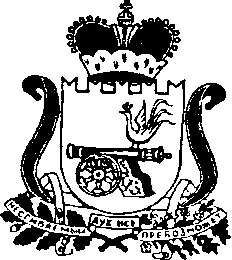 СОВЕТ ДЕПУТАТОВОЗЕРНЕНСКОГО ГОРОДСКОГО ПОСЕЛЕНИЯДУХОВЩИНСКОГО РАЙОНА СМОЛЕНСКОЙ ОБЛАСТИР Е Ш Е Н И Еот 23 декабря   2022 года                                                                           № 35Об утверждении бюджета муниципального образования      Озерненского     городского поселения         Духовщинского         района  Смоленской        области      на   2023 год и на   плановый   период 2024 и 2025 годовСтатья 11. Утвердить основные характеристики бюджета муниципального образования Озерненского городского поселения Духовщинского района Смоленской области на 2023 год:1) общий объем доходов бюджета муниципального образования Озерненского городского поселения Духовщинского района Смоленской области в сумме 22 467,0 тыс. рублей, в том числе объем безвозмездных поступлений в сумме 3 314,9 тыс. рублей из которых объем полученных межбюджетных трансфертов 3314,9 тыс. рублей;2) общий объем расходов бюджета муниципального образования Озерненского городского поселения Духовщинского района Смоленской области в сумме 22 467,0 тыс. рублей;3) дефицит бюджета муниципального образования Озерненского городского поселения Духовщинского района Смоленской области в сумме 0,0 тыс. рублей.         2.Утвердить общий объем межбюджетных трансфертов, предоставляемых бюджетам бюджетной системы Российской Федерации в 2023 году из бюджета муниципального образования Озерненского городского поселения Духовщинского района Смоленской области, в сумме 57,0 тыс. рублей, в том числе:- общий объем межбюджетных трансфертов, предоставляемых бюджету муниципального образования «Духовщинский район» Смоленской области из бюджета муниципального образования Озерненского городского поселения Духовщинского района Смоленской области в сумме 57,0 тыс. рублей.3. Утвердить основные характеристики бюджета муниципального образования Озерненского городского поселения Духовщинского района Смоленской области на плановый период 2024 и 2025 годов:1) общий объем доходов  бюджета муниципального образования  Озерненского городского поселения Духовщинского района  Смоленской области  на 2024 год в сумме 23 269,8 тыс. рублей, в том числе объем безвозмездных поступлений в сумме 3 269,3 тыс. рублей, из которых объем полученных межбюджетных трансфертов 3 269,3 тыс. рублей, и на 2025 год в сумме 24 252,7 тыс. рублей, в том числе объем безвозмездных поступлений в сумме 3 259,0 тыс. рублей, рублей из которых объем получаемых межбюджетных трансфертов – 3 259,0 тыс. рублей;2) общий объем расходов бюджета муниципального образования  Озерненского городского поселения Духовщинского района  Смоленской области на 2024 год в сумме 23 269,8 тыс. рублей, в том числе условно утвержденные расходы (без учета расходов бюджета муниципального образования  Озерненского городского поселения Духовщинского района  Смоленской области, предусмотренных за счет межбюджетных трансфертов из других бюджетов бюджетной системы Российской Федерации, имеющих целевое назначение) в сумме 582,0 тыс. рублей, и на 2025 год в сумме 24 252,7 тыс. рублей, в том числе условно утвержденные расходы (без учета расходов бюджета муниципального образования  Озерненского городского поселения Духовщинского района  Смоленской области, предусмотренных за счет межбюджетных трансфертов из других бюджетов бюджетной системы Российской Федерации, имеющих целевое назначение) в сумме 1213,0 тыс. рублей; 3. Дефицит бюджета муниципального образования Озерненского городского поселения Духовщинского района Смоленской области на 2024 год в сумме 0,0 тыс. рублей, и на 2025 год в сумме 0,0 тыс. рублей.         4. Утвердить общий объем межбюджетных трансфертов, предоставляемых бюджетам бюджетной системы Российской Федерации в 2024 году из бюджета муниципального образования Озерненского городского поселения Духовщинского района Смоленской области в сумме 57,0 тыс. рублей, в том числе:        - общий объем межбюджетных трансфертов, предоставляемых бюджету муниципального образования «Духовщинский район» Смоленской области из бюджета муниципального образования Озерненского городского поселения Духовщинского района Смоленской области в 2024 году в сумме 57,0 тыс. рублей.          5.Утвердить общий объем межбюджетных трансфертов, предоставляемых бюджетам бюджетной системы Российской Федерации в 2025 году из бюджета муниципального образования Озерненского городского поселения Духовщинского района Смоленской области в сумме 57,0 тыс. рублей, в том числе:        - общий объем межбюджетных трансфертов, предоставляемых бюджету муниципального образования «Духовщинский район» Смоленской области из бюджета муниципального образования Озерненского городского поселения Духовщинского района Смоленской области в 2025 году в сумме 57,0 тыс. рублей.Статья 2 Утвердить источники финансирования дефицита бюджета муниципального образования Озерненского городского поселения Духовщинского района Смоленской области:1)  на 2023 год согласно приложению 1 к настоящему решению;2) на плановый период 2024 и 2025 годов согласно приложению 2 к настоящему решению.Статья 3Утвердить прогнозируемые доходы бюджета муниципального образования Озерненского городского поселения Духовщинского района Смоленской области, за исключением безвозмездных поступлений:1)  на 2023 год согласно приложению 3 к настоящему решению;2)  на плановый период 2024 и 2025 годов согласно приложению 4 к настоящему решению.Статья 4Утвердить прогнозируемые безвозмездные поступления в бюджет муниципального образования Озерненского городского поселения Духовщинского района Смоленской области:1) на 2023 год согласно приложению 5 к настоящему решению;2) на плановый период 2024 и 2025 годов согласно приложению 6 к настоящему решению.Статья 5Утвердить распределение бюджетных ассигнований по разделам, подразделам, целевым статьям (муниципальным программам и непрограммным направлениям деятельности), группам (группам и подгруппам) видов расходов классификации расходов бюджетов:1) на 2023 год согласно приложению 7 к настоящему решению;2) на плановый период 2024 и 2025 годов согласно приложению 8 к настоящему решению.Статья 6           Утвердить распределение бюджетных ассигнований по целевым статьям  (муниципальным программам и непрограммным направлениям деятельности), группам (группам и подгруппам) видов расходов классификации расходов бюджетов:         1) на 2023 год согласно приложению  9 к настоящему решению;         2) на плановый период  2024 и 2025 годов согласно приложению 10 к настоящему решению.Статья 7Утвердить ведомственную структуру расходов бюджета муниципального образования Озерненского городского поселения Духовщинского района Смоленской области (распределение бюджетных ассигнований по главным распорядителям бюджетных средств, разделам, подразделам, целевым статьям (муниципальным программам и непрограммным направлениям деятельности), группам (группам и подгруппам) видов расходов классификации расходов бюджетов):1)   на 2023 год согласно приложению 11 к настоящему решению;2)  на плановый период 2024 и 2025 годов согласно приложению 12 к настоящему решению. Статья 8 Утвердить общий объем бюджетных ассигнований, направляемых на исполнение публичных нормативных обязательств, в 2023 год в сумме 166,2 тыс. рублей, в 2024 году в сумме 166,2 тыс. рублей, в 2025 году в сумме 166,2 тыс. рублей.Статья 91. Утвердить объем бюджетных ассигнований на финансовое обеспечение реализации муниципальных программ в 2023 году в сумме 20790,1 тыс. рублей, в 2024 году в сумме 20959,7 тыс. рублей, в 2025 году в сумме 21269,4 тыс. рублей.2. Утвердить распределение бюджетных ассигнований по муниципальным программам и непрограммным направлениям деятельности: 1) на 2023 год согласно приложению 13 к настоящему решению; 2) на плановый период  2024 и  2025  годов  согласно приложению 14 к настоящему решению.Статья 101. Утвердить объем бюджетных ассигнований дорожного фонда муниципального образования Озерненского городского поселения Духовщинского района Смоленской	 области:1) на 2023 год в сумме 2 856,2 тыс. рублей;2) на 2024 год в сумме 3 000,8 тыс. рублей;3) на 2025 год в сумме 3 158,8 тыс. рублей.2. Утвердить прогнозируемый объем доходов бюджета муниципального образования Озерненского городского поселения Духовщинского района Смоленской области в части доходов, установленных решением Совета депутатов Озерненского городского поселения Духовщинского района Смоленской	от 20.12.2013 № 62 «О дорожном фонде муниципального образования Озерненского городского поселения Духовщинского района Смоленской области»:1) в 2023 году в сумме 2 856,2 тыс. рублей согласно приложению 15 к настоящему решению;2) в плановом периоде 2024 и 2025 годов в сумме 3 000,8 тыс. рублей и в сумме 3 158,8 тыс. рублей соответственно согласно приложению 16 к настоящему решению.Статья 11 1. Утвердить в составе расходов бюджета муниципального образования Озерненского городского поселения Духовщинского района Смоленской области на 2023 год резервный фонд Администрации Озерненского городского поселения Духовщинского района Смоленской области:1) на 2023 год в размере 5,0 тыс. рублей, что составляет 0,02 процента от общего объема расходов бюджета муниципального образования Озерненского городского поселения Духовщинского района Смоленской области;2) на 2024 год в размере 5,0 тыс. рублей, что составляет 0,02 процента от общего объема расходов бюджета муниципального образования Озерненского городского поселения Духовщинского района Смоленской области;3) на 2025 год в размере 5,0 тыс. рублей, что составляет 0,02 процента от общего объема расходов бюджета муниципального образования Озерненского городского поселения Духовщинского района Смоленской области.Статья 121. Утвердить объем иных межбюджетных трансфертов, предоставляемых из бюджета муниципального образования Озерненского городского поселения Духовщинского района Смоленской области бюджету муниципального образования «Духовщинский район» Смоленской области:1) на 2023 год в сумме 57,0 тыс. рублей;          2) на 2024 год в сумме 57,0 тыс. рублей и на 2025 год в сумме 57,0 тыс. рублей.2. Утвердить объемы иных межбюджетных трансфертов, предоставляемых бюджету муниципального образования «Духовщинский район» Смоленской области по каждому виду иного межбюджетного трансферта: 1) на осуществление переданных полномочий по казначейскому исполнению бюджета поселения, на 2023 год в сумме 24,0 тыс. рублей, на 2024 год в сумме 24,0 тыс. рублей и на 2025 год в сумме 24,0 тыс. рублей;2) на осуществление переданных полномочий по внешнему муниципальному финансовому контролю, на 2023 год в сумме 25,0 тыс. рублей, на 2024 год в сумме 25,0 тыс. рублей и на 2025 год в сумме 25,0 тыс. рублей;3) на осуществление переданных полномочий по муниципальному жилищному контролю на территории поселения, на 2023 год в сумме 2,5 тыс. рублей, на 2024 год в сумме 2,5 тыс. рублей и на 2025 год в сумме 2,5 тыс. рублей;4) на осуществление переданных полномочий по созданию условий для строительства объектов на территории поселения, на 2023 год в сумме 4,5 тыс. рублей, на 2024 год в сумме 4,5 тыс. рублей и на 2025 год в сумме 4,5 тыс. рублей.5) на осуществление переданных полномочий по решению вопросов местного значения по обеспечению надежности теплоснабжения потребителей тепловой энергии на территории поселения, на 2023 год в сумме 1,0 тыс. рублей, на 2024 году в сумме 1,0 тыс. рублей и на 2025 год в сумме 1,0 тыс. рублей.Статья 131.Утвердить Программу муниципальных внутренних заимствований муниципального образования Озерненского городского поселения Духовщинского района Смоленской области:1)  на 2023 год согласно приложению 17 к настоящему решению;2) на плановый период 2024 и 2025 годов согласно приложению 19 к настоящему решению.Статья 141. Установить:1) верхний предел муниципального внутреннего долга на 01 января 2024 года по долговым обязательствам муниципального образования Озерненского городского поселения Духовщинского района Смоленской области в сумме 0,0 тыс. рублей, в том числе верхний предел долга по муниципальным гарантиям муниципального образования Озерненского городского поселения Духовщинского района Смоленской области в сумме 0,0 тыс. рублей;2) верхний предел муниципального внутреннего долга на 01 января 2025 года по долговым обязательствам муниципального образования Озерненского городского поселения Духовщинского района Смоленской области в сумме 0,0 тыс. рублей, в том числе верхний предел долга по муниципальным гарантиям муниципального образования Озерненского городского поселения Духовщинского района Смоленской области в сумме 0,0 тыс. рублей; 3) верхний предел муниципального внутреннего долга на 01 января 2026 года по долговым обязательствам муниципального образования Озерненского городского поселения Духовщинского района Смоленской области в сумме 0,0 тыс. рублей, в том числе верхний предел долга по муниципальным гарантиям муниципального образования Озерненского городского поселения Духовщинского района Смоленской области в сумме 0,0 тыс. рублей.               Статья 151. Утвердить Программу муниципальных гарантий муниципального образования Озерненского городского поселения Духовщинского района Смоленской области:1) на 2023 год согласно приложению 19 к настоящему решению;2) на плановый период 2024 и 2025 годов согласно приложению 20 к настоящему решению.   2. Утвердить в составе Программы муниципальных гарантий муниципального образования Озерненского городского поселения Духовщинского района Смоленской области:1) на 2023 год общий объем бюджетных ассигнований, предусмотренных 
на исполнение муниципальных гарантий муниципального образования Озерненского городского поселения Духовщинского района Смоленской области по возможным гарантийным случаям в 2023 году, в сумме 0,0 тыс. рублей;         2) на плановый период 2024 и 2025 годов общий объем бюджетных ассигнований, предусмотренных на исполнение муниципальных гарантий 
муниципального образования Озерненского городского поселения Духовщинского района Смоленской области по возможным гарантийным случаям, в 2024 году в сумме 0,0 тыс. рублей, 
в 2025 году в сумме 0,0 тыс. рублей               Статья 16Установить в соответствии с пунктом 8 статьи 217 Бюджетного кодекса Российской Федерации, что дополнительными основаниями для внесения изменений в сводную бюджетную роспись без внесения изменений в решение Совета депутатов Озерненского городского поселения Духовщинского района Смоленской области «Об утверждении бюджета  муниципального образования Озерненского городского поселения Духовщинского района Смоленской области на 2023 год и плановый период 2024 и 2025 годов» в соответствии с приказами начальника Финансового управления Администрации муниципального образования «Духовщинский район» Смоленской области  являются:1) поступление средств финансовой поддержки за счет средств Фонда содействия реформированию жилищно-коммунального хозяйства, не утвержденных в решении об утверждении бюджета муниципального образования Озерненского городского поселения Духовщинского района Смоленской области;2) изменение бюджетной классификации Российской Федерации в части изменения классификации расходов бюджетов;3) в случае уплаты казенным учреждением пеней и штрафов;4) перераспределение бюджетных ассигнований, связанных с финансовым обеспечением региональных проектов, обеспечивающих достижение целей и целевых показателей, выполнение задач, определенных Указом Президента Российской Федерации от 07.05.2018 № 204 «О национальных целях и стратегических задачах развития Российской Федерации на период до 2024 года»;5) увеличение бюджетных ассигнований на предоставление из областного бюджета местным бюджетам субсидий, субвенций и иных межбюджетных трансфертов, имеющих целевое назначение, предоставление которых в отчетном финансовом году осуществлялось в пределах суммы, необходимой для оплаты денежных обязательств получателей средств областного бюджета, источником финансового обеспечения которых являлись указанные межбюджетные трансферты, в объеме, не превышающем остатка не использованных на начало текущего финансового года бюджетных ассигнований на предоставление указанных межбюджетных трансфертов.            Статья 17Настоящее решение вступает в силу с 1 января 2023 года.	Статья 18          Настоящее решение опубликовать в муниципальном вестнике «Озерненские вести» и разместить на официальном сайте Администрации образования Озерненского городского поселения Духовщинского района Смоленской области в сети интернет htt://ozerniy.admin-smolensk.ru//.             Статья 19     Направить настоящее решение Главе муниципального образования Озерненского городского поселения Духовщинского района Смоленской области для подписания и обнародования.Председатель Совета депутатов              Глава муниципального образованияОзерненского городского поселения       Озерненского городского поселенияДуховщинского района                             Духовщинского районаСмоленской области                                  Смоленской области                           А.Е. Ильющенков                                        Е.А. Виноградова           от 23 декабря 2022 г № 35  Источникифинансирования дефицита бюджетамуниципального образования Озерненского городскогопоселения Духовщинского района Смоленской области на 2023 годтыс. рублей                                                          от 23 декабря 2022 г № 35       Источникифинансирования дефицита бюджета муниципального образования Озерненского городского поселения Духовщинского района Смоленской области на плановый период 2024 и 2025 годов                                                                                                                                           тыс. рублей      Приложение 3к   решению Совета депутатов Озерненского городского поселения Духовщинского района Смоленской области на 2023 год и на плановый период 2024 и 2025 годов                                                             от 23 декабря 2022 г.  №35                                                                           Прогнозируемые доходы    бюджета муниципального образованияОзерненского городского поселения Духовщинского района Смоленской области, за исключением безвозмездных поступлений,на 2023 год                                                                                                                                       тыс. рублей                                  Приложение 4к решению Совета депутатов Озерненского городского поселения Духовщинского района Смоленской области    на 2023 год и на плановый период 2024 и 2025 годов                       от 23 декабря 2022 г.  №35                                                                                                         Прогнозируемые доходы     бюджета муниципального образованияОзерненского городского поселения Духовщинского района Смоленской области, за исключением безвозмездных поступлений, на плановый период 2024 и 2025 годов                                                                                                                                                    тыс. рублей                                     Приложение 5к решению Совета депутатов Озерненского городского поселения Духовщинского района                                                                                                                        Смоленской области на 2023 год и                                                                    на плановый период 2024 и 2025 годов	                                                                от 23 декабря 2022 г.  №35  Прогнозируемые безвозмездные поступления в бюджет муниципального образования Озерненского городского поселения Духовщинского района Смоленской области на 2023 год                                                                                                                                                                                  (тыс.рублей)Приложение 6к решению Совета депутатов Озерненского городского поселения Духовщинского района Смоленской области на 2023 год и на плановый период 2024 и 2025 годов          от 23_декабря 2022 г.  №35       Прогнозируемые безвозмездные поступления в бюджет муниципального образования Озерненского городского поселения Духовщинского района Смоленской области на плановый период 2024 и 2025 годов                                                                                                                                                                                  (тыс. рублей)		Приложение №7		к решению Совета депутатов Озерненского		городского поселения Духовщинского района 		Смоленской области		на 2023 год и на плановый период 2024 и 2025 годов		от 23 декабря 2022г. №35Распределение бюджетных ассигнований по разделам, подразделам, целевым статьям (муниципальным программам и не программным направлениям деятельности), группам (группам и подгруппам) видов расходов классификации расходов бюджета муниципального образования Озерненского городского поселения Духовщинского района Смоленской области на 2023 год(рублей)			Приложение №8			к решению Совета депутатов Озерненского			городского поселения Духовщинского района 			Смоленской области			на 2023 год и на плановый период 2024 и 2025 годов			от 23 декабря 2022г. №35"Распределение бюджетных ассигнований по разделам, подразделам, целевым статьям (муниципальным программам и непрограммным направлениям деятельности), группам (группам и подгруппам) видов расходов классификации расходов бюджета муниципального образования Озерненского городского поселения Духовщинского района Смоленской области на плановый период 2024 и 2025 годов"(рублей)	Приложение №9	к решению Совета депутатов Озерненского	городского поселения Духовщинского района	Смоленской области	на 2023 год и на плановый период 2024 и 2025 годов	от 23 декабря 2022г. №_35Распределение бюджетных ассигнований по целевым статьям (муниципальным программам и непрограммным направлениям деятельности), группам (группам и подгруппам) видов расходов классификации расходов муниципального образования Озерненского городского поселения Духовщинского района Смоленской области на 2023 год(рублей)		Приложение №10		к решению Совета депутатов Озерненского		городского поселения Духовщинского района		Смоленской области		на 2023 год и на плановый период 2024 и 2025 годов		от 23 декабря 2022г. №_35Распределение бюджетных ассигнований по целевым статьям (муниципальным программам и непрограммным направлениям деятельности), группам (группам и подгруппам) видов расходов классификации расходов муниципального образования Озерненского городского поселения Духовщинского района Смоленской области на плановый период 2024 и 2025 годов	Приложение 11	к решению Совета депутатов Озерненского 	 городского поселения Духовщинского района	Смоленской области	на 2023 год и на плановый период 2024 и 2025 годов	от 23 декабря 2022 г.  №35"Ведомственная структура расходов бюджета муниципального образования Озерненского городского поселения Духовщинского района Смоленской области (распределение бюджетных ассигнований по главным распорядителям бюджетных средств, разделам, подразделам, целевым статьям (муниципальным программам и непрограммным направлениям деятельности), группам (группам и подгруппам) видов расходов классификации расходов бюджетов)на 2023 год"		Приложение №12		к решению Совета депутатов Озерненского		городского поселения Духовщинского района		Смоленской области		на 2023 год и на плановый период 2024 и 2025 годов		от 23 декабря 2022г. №35 "Ведомственная структура расходов бюджета муниципального образования Озерненского городского поселения Духовщинского района Смоленской области (распределение бюджетных ассигнований по главным распорядителям бюджетных средств, разделам, подразделам, целевым статьям (муниципальным программам и непрограммным направлениям деятельности), группам (группам и подгруппам) видов расходов классификации расходов бюджетов)на плановый период 2024 и 2025 годов"	Приложение №13	к решению Совета Депутатов Озерненского	городского поселения Духовщинского района 	Смоленской области	на 2023 год и на плановый период 2024 и 2025 годов	от 23 декабря 2022 г. №35 Распределение бюджетных ассигнований по муниципальным программам и непрограммным направлениям деятельности муниципального образования Озерненского городского поселения Духовщинского района Смоленской      области на 2023 год		Приложение №14		к решению Совета Депутатов Озерненского		городского поселения Духовщинского района 		Смоленской области		на 2023 год и на плановый период 2024 и 2025 годов		от 23декабря 2022 г. №35 Распределение бюджетных ассигнований по муниципальным программам и непрограммным направлениям деятельности муниципального образования Озерненского городского поселения Духовщинского района Смоленской области на плановый период 2024 и 2025 годов							на 2023 год и плановый период 2024 и 2025 годов                                                                          от 23 декабря 2022 г.  №35Прогнозируемый объем доходов бюджета муниципального образования Озерненского городского поселения Духовщинского района Смоленской	 области в 2023 году в части доходов, установленных решением Совета депутатов Озерненского городского поселения Духовщинского района Смоленской области «О дорожном фонде муниципального образования Озерненского городского поселения Духовщинского района Смоленской	 области» № 62 от 20 декабря 2013 года(тыс. рублей)на 2023 год и плановый период 2024 и 2025 годов                                                                     от 23 декабря 2022 г.  №35  Прогнозируемый объем доходов бюджета муниципального образования Озерненского городского поселения Духовщинского района Смоленской	 области на плановый период 2024 и 2025 годов в части доходов, установленных решением Совета депутатов Озерненского городского поселения Духовщинского района Смоленской области «О дорожном фонде муниципального образования Озерненского городского поселения Духовщинского района Смоленской области» № 62 от 20 декабря 2013 года                                                                                                                     (рублей)Приложение 18к решению Совета депутатовОзерненского городского поселенияДуховщинского района Смоленской областина 2023 год и на плановый период 2024 и 2025 годов от 23 декабря 2022г. №35Программа государственных внутренних заимствованийОзерненского городского поселения Духовщинского района Смоленской области на 2023 год(тыс. рублей)	                                                                                                    Приложение 17к решению Совета депутатовОзерненского городского поселенияДуховщинского района Смоленской областина 2023 год и на плановый период 2024 и 2025 годов от 23 декабря 2022г. № 35Программа государственных внутренних заимствованийОзерненского городского поселения Духовщинского района Смоленской области на плановый период 2024 и 2025 годов(тыс. рублей)                                                                                           от 23 декабря 2022 г.  №35                Программа муниципальных гарантий муниципального образования Озерненского городского поселения Духовщинского района Смоленской области на 2023 год1. Перечень подлежащих предоставлению муниципальных гарантий муниципального образования Озерненского городского поселения Духовщинского района Смоленской области в валюте Российской Федерации   в 2023 году2. Общий объем бюджетных ассигнований, предусмотренных на исполнение государственных гарантий муниципального образования Озерненского городского поселения Духовщинского района Смоленской области по возможным гарантийным случаям в 2023 году, − 0,0 тыс. рублей, из них:1) за счет источников финансирования дефицита бюджета − 0,0 тыс. рублей;2) за счет расходов бюджета – 0,0 тыс. рублей.                                                                                          от 23 декабря 2022 г.  №35Программа муниципальных гарантий муниципального образования Озерненского городского поселения Духовщинского района Смоленской области на плановый период 2024 и 2025   годов1.  Перечень подлежащих предоставлению муниципальных гарантий муниципального образования Озерненского городского поселения Духовщинского района Смоленской области в валюте Российской Федерации   в 2024 и 2025 годах2. Общий объем бюджетных ассигнований, предусмотренных на исполнение государственных гарантий муниципального образования Озерненского городского поселения Духовщинского района Смоленской области в валюте Российской Федерации по возможным гарантийным случаям в 2024 году, − 0,0 тыс. рублей, из них:1) за счет источников финансирования дефицита бюджета − 0,0 тыс. рублей;2) за счет расходов бюджета – 0,0 тыс. рублей Общий объем бюджетных ассигнований, предусмотренных на исполнение государственных гарантий муниципального образования Озерненского городского поселения Духовщинского района Смоленской области в валюте Российской Федерации по возможным гарантийным случаям в 2025 году, − 0,0 тыс. рублей, из них:1) за счет источников финансирования дефицита бюджета − 0,0 тыс. рублей;2) за счет расходов бюджета – 0,0 тыс. рублей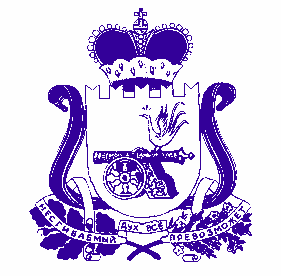 СОВЕТ   ДЕПУТАТОВОЗЕРНЕНСКОГО ГОРОДСКОГО ПОСЕЛЕНИЯДУХОВЩИНСКОГО РАЙОНА СМОЛЕНСКОЙ ОБЛАСТИР Е Ш Е Н И Еот 23 декабря 2022 года                                                                        № 38Об              установлении           порядкаучета       предложений        по проектурешения «О    внесении     измененийи дополнений в Устав Озерненского   городского поселения Духовщинского    района              Смоленской    области»       и             порядок    участия     гражданв    его    обсуждении       Руководствуясь частью 4 статьи 44 Федерального закона от 06.10.2003            № 131-ФЗ «Об общих принципах организации местного самоуправления в Российской Федерации», на основании Устава Озерненского городского поселения Духовщинского района Смоленской области от 14.02.2006 № 20 (в редакции решений Совета депутатов Озерненского городского поселения Духовщинского района Смоленской области от 31.10.2006 № 65, от 28.06.2007 № 32, от 26.11.2007 № 61, от 31.03.2008  № 14, от 06.12.2011 № 61, от 20.09.2012 № 44, от 24.06.2013 г. № 30, от 15.05.2014  № 18, от 04.02.2015 № 2, от 27.07.2015  № 38, от 04.04.2016 № 15, от 16.05.2017 № 13, от 20.12.2017 № 41, от 02.11.2018 № 40, от  26.04.2019 № 09, от 24.01.2020 № 2, от 14.10.2020 № 7, от 28.01.2022 № 2, от 26.08.2022 № 27), Положения о порядке учета предложений по проекту Устава Озерненского городского поселения Духовщинского района Смоленской области, проектам муниципальных правовых актов о внесении изменений и дополнений в Устав Озерненского городского поселения Духовщинского района Смоленской области и порядке  участия граждан в обсуждении указанных правовых актов, утвержденного решением Совета депутатов Озерненского городского поселения Духовщинского района Смоленской области от 27.07.2015 года № 42 (в редакции решения Совета депутатов Озерненского городского поселения Духовщинского района Смоленской области от 17.04.2017 № 11), заслушав решение комиссии по социальным, правовым вопросам и молодёжной политике,  Совет депутатов Озерненского городского  поселения Духовщинского района Смоленской области    РЕШИЛ:     1.Установить следующий порядок учета предложений по проекту решения «О внесении изменений и дополнений в Устав Озерненского городского поселения Духовщинского района Смоленской области» (далее – проект решения) и порядок участия граждан в его обсуждении:     1.1. Ознакомление с проектом решения через средства массовой информации (муниципальный вестник «Озерненские вести»).     1.2. Назначить публичные слушания по инициативе Совета депутатов Озерненского городского поселения по прилагаемому проекту решения на 26.01.2023 г. в 12:00 в здании Администрации Озерненского городского поселения Духовщинского района Смоленской области.     1.3. Прием и учёт предложений жителей Озерненского городского поселения Духовщинского района Смоленской области по проекту решения осуществляется с 27.12.2022 года по 25.01.2023 года в Совете депутатов Озерненского городского поселения по адресу: п. Озерный, ул. Кольцевая д.14.     2.Опубликовать настоящее  решение  в муниципальном вестнике «Озерненские вести» и разместить на  официальном сайте Администрации Озерненского городского поселения Духовщинского района Смоленской области в информационно-телекоммуникационной  сети «Интернет» (http://ozerniy.admin-smolensk.ru//) в разделе «Совет депутатов» подраздел «Нормативно-правовые документы».     3.Направить настоящее решение Главе муниципального образования Озерненского городского поселения Духовщинского района Смоленской области для подписания, обнародования и опубликования в муниципальном вестнике «Озерненские вести».Председатель      Совета    депутатов             Глава муниципального образованияОзерненского городского поселения             Озерненского городского поселения               Духовщинского района                                   Духовщинского районаСмоленской области                                       Смоленской области                              А.Е. Ильющенков                                                 Е.А. Виноградова                                               ПРОЕКТСОВЕТ ДЕПУТАТОВОЗЕРНЕНСКОГО ГОРОДСКОГО ПОСЕЛЕНИЯДУХОВЩИНСКОГО РАЙОНА СМОЛЕНСКОЙ ОБЛАСТИР Е Ш Е Н И Еот           2021 года                                                                        №                                                                                                                                                                                                                                                                                                                                                                                                                                                                                                                                                         О внесении изменений и дополнений в Устав    Озерненского   городского поселения    Духовщинского   районаСмоленской областиВ целях приведения Устава Озерненского городского поселения Духовщинского района Смоленской области в соответствие с положениями Федерального закона от 06.10.2003 № 131-ФЗ «Об общих принципах организации местного самоуправления в Российской Федерации (с изменениями и дополнениями), Совет депутатов Озерненского городского поселения Духовщинского района Смоленской области РЕШИЛ:1.Внести в Устав Озерненского городского поселения Духовщинского района Смоленской области (в редакции решений Совета депутатов Озерненского городского поселения Духовщинского района Смоленской области от 31.10.2006 № 65, от 28.06.2007 № 32, от 26.11.2007 № 61,                        от 31.03.2008 № 14, от 06.12.2011 № 61, от 20.09.2012 № 44, от 24.06.2013 № 30, от 15.05.2014  № 18, от 04.02.2015  № 02, от 27.07.2015 № 38, от 04.04.2016               № 15, от 08.12.2016 № 58, от 16.05.2017  № 13, от 20.12.2017 № 41,                            от 02.11.2018  № 40, от 26.04.2019 № 09, от 24.01.2020 № 2, от 14.10.2020 № 7, от 28.01.2022 № 2,  от 26.08.2022 № 27) следующие изменения:1)  часть 1 статьи 7 добавить пунктами 19.1 и 19.2 следующего содержания:«19.1) принятие решений о создании, об упразднении лесничеств, создаваемых в их составе участковых лесничеств, расположенных на землях населенных пунктов поселения, установлении и изменении их границ, а также осуществление разработки и утверждения лесохозяйственных регламентов лесничеств, расположенных на землях населенных пунктов поселения; 19.2) осуществление мероприятий по лесоустройству в отношении лесов, расположенных на землях населенных пунктов поселения;»;2) часть 1 статьи 6 изложить в следующей редакции:«1. Изменение границ городского поселения, преобразование городского поселения осуществляется областным законом в соответствии с требованиями, предусмотренными статьями 11-13 Федерального закона «Об общих принципах организации местного самоуправления в Российской Федерации».;        3) статью 35 добавить частью 3.1. следующего содержания:«3.1.Муниципальные правовые акты могут быть обнародованы также путем размещения на официальном портале Министерства юстиции Российской Федерации» в информационно-телекоммуникационной сети «Интернет» (http://pravo-minjust.ru, http://право-минюст.рф, регистрация в качестве сетевого издания: Эл № ФС77-72471 от 05.03.2018).».	2. Настоящее решение подлежит официальному опубликованию в муниципальном вестнике «Озерненские вести» после его государственной регистрации в Управлении Министерства юстиции Российской Федерации по Смоленской области.Председатель    Совета      депутатов             Глава муниципального образованияОзерненского городского поселения             Озерненского городского поселенияДуховщинского района                                   Духовщинского района Смоленской области                                        Смоленской области                                                                                                            А.Е. Ильющенков                                               Е.А. Виноградова                                             СОВЕТ   ДЕПУТАТОВОЗЕРНЕНСКОГО  ГОРОДСКОГО ПОСЕЛЕНИЯДУХОВЩИНСКОГО РАЙОНА  СМОЛЕНСКОЙ  ОБЛАСТИР Е Ш Е Н И ЕОт 23 декабря 2022  года                                                                         № 40В целях приведения Положения о порядке организации и проведения публичных слушаний, общественных обсуждений в Озерненском  городском поселении Духовщинского района Смоленской области в соответствие с требованиями  Федерального закона от 06 октября 2003 года № 131-ФЗ «Об общих принципах организации местного самоуправления в Российской Федерации», Совет депутатов Озерненского городского поселения Духовщинского района Смоленской области            РЕШИЛ:  1. Внести в Положение о порядке организации и проведения публичных слушаний, общественных обсуждений в Озерненском городском поселении Духовщинского района Смоленской области, утвержденное решением Совета депутатов Озерненского городского поселения от 16.07.2021 № 24 следующие изменения:1) пункт 3.3.3. части 3.2. главы 3   изложить в следующей редакции:«3.3.3. Муниципальный правовой акт о назначении публичных слушаний, общественных обсуждений подлежит размещению на официальном сайте Администрации Озерненского городского поселения Духовщинского района Смоленской области в информационно-телекоммуникационной сети «Интернет» с учетом положений Федерального закона от 9 февраля 2009 года № 8-ФЗ «Об обеспечении доступа к информации о деятельности государственных органов и органов местного самоуправления».       Для размещения материалов и информации, в целях обеспечения возможности представления жителями городского поселения своих замечаний и предложений по вынесенному на обсуждение проекту муниципального правового акта, а также для участия жителей городского поселения в публичных слушаниях с соблюдением требований об обязательном использовании для таких целей официального сайта может использоваться федеральная государственная информационная система «Единый портал государственных и муниципальных услуг (функций), в соответствии с порядком, устанавливаемым Правительством Российской Федерации.       Размещение на Едином портале материалов и информации, в целях оповещения жителей Озерненского городского поселения осуществляется уполномоченным сотрудником органа местного самоуправления  с использованием личного кабинета органа местного самоуправления в соответствующем разделе платформы обратной связи единого портала заблаговременно, с учетом  сроков, установленных  Положением «О публичных слушаниях и общественных обсуждений в Озерненском городском поселении.».       2. Обнародовать настоящее решение путем размещения  на информационном стенде в здании Администрации Озерненского городского поселения, а также разместить на официальном сайте Администрации Озерненского городского поселения Духовщинского района Смоленской области в информационно-телекоммуникационной  сети «Интернет» (http://ozerniy.admin-smolensk.ru//).       3.  Направить настоящее решение Главе муниципального образования Озерненского городского поселения Духовщинского района Смоленской области для подписания и обнародования. Председатель      Совета    депутатов             Глава муниципального образованияОзерненского городского поселения             Озерненского городского поселения               Духовщинского района                                   Духовщинского районаСмоленской области                                       Смоленской области                              А.Е. Ильющенков                                                 Е.А. Виноградова      СОВЕТ ДЕПУТАТОВОЗЕРНЕНСКОГО ГОРОДСКОГО ПОСЕЛЕНИЯДУХОВЩИНСКОГО РАЙОНА СМОЛЕНСКОЙ ОБЛАСТИР Е Ш Е Н И Еот 23 декабря 2022 года                                                                             № 41  Об утверждении Правил Благоустройства территории Озерненского городского поселения Духовщинского района Смоленской областиВ соответствии с частью 10 статьи 35, статьей 451 Федерального закона от 06.10.2003 № 131-ФЗ «Об общих принципах организации местного самоуправления в Российской Федерации», учитывая Методические рекомендации по разработке норм и правил по благоустройству территорий муниципальных образований, утвержденные приказом Министерства строительства и жилищно-коммунального хозяйства от 29.12.2021 № 1042/пр, руководствуясь Уставом Озерненского городского поселения Духовщинского района Смоленской области, Совет депутатов Озерненского городского поселения Духовщинского района Смоленской области       РЕШИЛ:        1.Утвердить Правила благоустройства территории Озерненского городского поселения Духовщинского района Смоленской области в новой редакции согласно приложению к настоящему решению.        2. Со дня вступления в силу настоящего решения признать утратившим силу решение Совета депутатов Озерненского городского поселения Духовщинского района Смоленской области от 26 апреля 2019 года № 13 «Об утверждении Правил благоустройства территории Озерненского городского поселения Духовщинского района Смоленской области».        3.Опубликовать настоящее решение в муниципальном вестнике «Озерненские вести» и разместить на официальном сайте Администрации Озерненского городского поселения в информационно-телекоммуникационной сети «Интернет» (http://ozerniy.admin-smolensk.ru//) в разделе «Совет депутатов» подраздел «Нормативно-правовые документы».        4. Настоящее решение вступает в силу со дня его официального опубликования.Председатель Совета депутатов               Глава муниципального образованияОзерненского городского поселения       Озерненского городского поселенияДуховщинского района                            Духовщинского районаСмоленской области                                 Смоленской области                                           А.Е. Ильющенков                                              Е.А. Виноградова   С правилами благоустройства можно ознакомиться на официальном сайте Администрации Озерненского городского поселения в информационно-телекоммуникационной сети «Интернет» (http://ozerniy.admin-smolensk.ru//) в разделе «Совет депутатов» подраздел «Нормативно-правовые документы».СОВЕТ   ДЕПУТАТОВОЗЕРНЕНСКОГО ГОРОДСКОГО ПОСЕЛЕНИЯДУХОВЩИНСКОГО РАЙОНА СМОЛЕНСКОЙ ОБЛАСТИР Е Ш Е Н И Еот 23 декабря    2022 года                                                                         № 42         Об       утверждении       примерногоПлана работы Совета депутатов Озерненского городского поселенияДуховщинского района Смоленскойобласти четвертого созыва на   2023 год      Руководствуясь Уставом Озерненского городского поселения Духовщинского района Смоленской области, статьей 22 Регламента Совета депутатов Озерненского городского поселения, заслушав информацию Председателя Совета депутатов Озерненского городского поселения Духовщинского района Смоленской области А.Е. Ильющенкова об утверждении примерного Плана работы Совета депутатов Озерненского городского поселения на 2023 год, на основании предложений постоянных комиссий Совета депутатов Озерненского городского поселения Духовщинского района Смоленской области, Совет депутатов Озерненского городского поселения Духовщинского района Смоленской областиРЕШИЛ:       1.Утвердить примерный План работы Совета депутатов Озерненского городского поселения Духовщинского района Смоленской области четвертого созыва на 2023 год (согласно приложению).      2.Направить примерный План работы в Администрацию Озерненского городского поселения Духовщинского района Смоленской области для организации совместной работы по исполнению плановых мероприятий в 2023 году.      3.Настоящее решение подлежит официальному опубликованию в муниципальном вестнике «Озерненские вести» и размещению на официальном сайте Администрации Озерненского городского поселения Духовщинского района Смоленской области в информационно-телекоммуникационной сети «Интернет».Председатель   Совета    депутатов               Озерненского городского поселения   Духовщинского района Смоленской области                                                           А.Е. Ильющенков               УТВЕРЖДЁН                                                                                                           решением Совета депутатовОзерненского городского         поселения Духовщинского района Смоленской области от 23 декабря 2022 года № 42                                         ПРИМЕРНЫЙ ПЛАН   РАБОТЫ                   Совета депутатов Озерненского городского поселения Духовщинского района Смоленской области четвёртого созыва на 2023 годПредседатель   Совета     депутатовОзернеского городского поселения         Духовщинского                районаСмоленской области                                                               А.Е. Ильющенков     СОВЕТ   ДЕПУТАТОВОЗЕРНЕНСКОГО ГОРОДСКОГО ПОСЕЛЕНИЯДУХОВЩИНСКОГО РАЙОНА СМОЛЕНСКОЙ ОБЛАСТИР Е Ш Е Н И Е от 23 декабря 2022 года                                                                  № 46 О внесении дополнения в Правила содержания домашних животных (собак и кошек) на территории муниципального образования Озерненского городского поселения Духовщинского района Смоленской области, утвержденные решением Совета депутатов Озерненского городского поселения от 22.04.2011 № 18	В соответствии со статьей 18 Федеральным Законом от 27.12.2018 N 498-ФЗ «Об ответственном обращении с животными и о внесении изменений в отдельные законодательные акты Российской Федерации», на основании представления прокуратуры Духовщинского района от 09.11.2022 №02-05/162-2022, Совет депутатов Озерненского городского поселения Духовщинского района Смоленской области        РЕШИЛ:Дополнить Правила содержания домашних животных (собак и кошек) на территории муниципального образования Озерненского городского поселения Духовщинского района Смоленской области, утвержденные решением Совета депутатов Озерненского городского поселения от 22.04.2011 года № 18 частью 51 следующего содержания:            «51. Организация мероприятий при осуществлении деятельности по обращению с животными без владельцев            1. Мероприятия при осуществлении деятельности по обращению с животными без владельцев включают в себя:            1) отлов животных без владельцев, в том числе их транспортировку и немедленную передачу в приюты для животных;            2) содержание животных без владельцев в приютах для животных в соответствии с частью 7 статьи 16 Федерального закона;            3) возврат потерявшихся животных их владельцам, а также поиск новых владельцев поступившим в приюты для животных животным без владельцев;           4) возврат животных без владельцев, не проявляющих немотивированной агрессивности, на прежние места их обитания после проведения мероприятий, указанных в пункте 2 настоящей части;           5) размещение в приютах для животных, и содержание в них животных без владельцев, которые не могут быть возвращены на прежние места их обитания, до момента передачи таких животных новым владельцам или наступления естественной смерти таких животных.           2. При отлове животных без владельцев должны соблюдаться следующие требования:          1) стерилизованные животные без владельцев, имеющие неснимаемые или несмываемые метки, отлову не подлежат, за исключением животных без владельцев, проявляющих немотивированную агрессивность в отношении других животных или человека;          2) животные, имеющие на ошейниках или иных предметах сведения об их владельцах, передаются владельцам;          3) применять вещества, лекарственные средства, способы, технические приспособления, приводящие к увечьям, травмам или гибели животных, не допускается;          4) индивидуальные предприниматели и юридические лица, осуществляющие отлов животных без владельцев, несут ответственность за их жизнь и здоровье;         5) индивидуальные предприниматели и юридические лица, осуществляющие отлов животных без владельцев, обязаны вести видеозапись процесса отлова животных без владельцев и бесплатно представлять по требованию уполномоченного органа исполнительной власти субъекта Российской Федерации копии этой видеозаписи;         6) индивидуальные предприниматели и юридические лица, осуществляющие отлов животных без владельцев, обязаны представлять сведения об объеме выполненных работ в уполномоченный орган исполнительной власти субъекта Российской Федерации.         3. Осуществлять отлов животных без владельцев в присутствии детей не допускается, за исключением случаев, если животные без владельцев представляют общественную опасность.         4. Физические лица и юридические лица обязаны сообщать о нахождении животных без владельцев, не имеющих неснимаемых и несмываемых меток, на территориях или объектах, находящихся в собственности или пользовании таких лиц, в орган государственной власти субъекта Российской Федерации, уполномоченный осуществлять организацию мероприятий при осуществлении деятельности по обращению с животными без владельцев, и обеспечивать доступ на указанные территории или объекты представителям организации, осуществляющей отлов животных без владельцев.          5. Содержание отловленных животных без владельцев в местах и пунктах временного содержания животных, не являющихся приютами для животных, не допускается.          6. При возврате животных без владельцев на прежние места их обитания индивидуальные предприниматели и юридические лица, осуществляющие возврат животных без владельцев, обязаны вести видеозапись процесса возврата животных без владельцев и бесплатно представлять по требованию уполномоченного органа исполнительной власти субъекта Российской Федерации копии этой видеозаписи.           7. Порядок осуществления деятельности по обращению с животными без владельцев устанавливается уполномоченным органом государственной власти субъекта Российской Федерации в соответствии с методическими указаниями, утвержденными Правительством Российской Федерации».          2. Настоящее решение опубликовать в муниципальном вестнике «Озерненские вести» и разместить на официальном сайте Администрации Озерненского городского поселения Духовщинского района Смоленской области в информационно-телекоммуникационной сети «Интернет» (http://ozerniy.admin-smolensk.ru/) в разделе «Совет депутатов» подраздел «Нормативно-правовые документы»Председатель Совета депутатов                    Глава муниципального образованияОзерненского городского поселения            Озерненского городского поселенияДуховщинского района                                  Духовщинского районаСмоленской области                                      Смоленской области                         А.Е. Ильющенков                                               Е.А. Виноградова                                                  Приложение 1к решению Совета депутатов Озерненскогогородского поселения Духовщинского района Смоленской областина 2023 год и на плановый период 2024 и 2025 годовКод бюджетной классификации Российской ФедерацииНаименование групп, подгрупп, статей, подстатей, элементов, программ (подпрограмм), кодов экономической классификации источников внутреннего финансирования дефицитов бюджетов2023 год 01 00 0000 00 0000 000ИСТОЧНИКИ ВНУТРЕННЕГО ФИНАНСИРОВАНИЯ ДЕФИЦИТОВ БЮДЖЕТОВ001 05 0000 00 0000 000Изменение остатков средств на счетах по учету средств бюджета001 05 0000 00 0000 500Увеличение остатков средств бюджетов- 22 467,001 05 0000 00 0000 500Увеличение прочих остатков средств бюджетов-22 467,001 05 02 01 00 0000 510Увеличение прочих остатков денежных средств    бюджетов-22 467,001 05 02 01 13 0000 510Увеличение прочих остатков денежных средств бюджетов городских поселений-22 467,001 05 0000 00 0000 600Уменьшение остатков средств бюджетов22 467,001 05 02 0000 0000 600Уменьшение прочих остатков средств бюджетов22 467,001 05 02 01 00 0000 610Уменьшение прочих остатков денежных средств бюджетов22 467,001 05 02 01 13 0000 610Уменьшение прочих остатков денежных средств бюджетов городских поселений22 467,0                               Приложение 2к   решению Совета депутатов Озерненского городского поселения Духовщинского района Смоленской областина 2023 год и на плановый период 2024 и 2025 годовКод бюджетной классификации Российской ФедерацииНаименование групп, подгрупп, статей, подстатей, элементов, программ (подпрограмм), кодов экономической классификации источников внутреннего финансирования дефицитов бюджетовСуммаСуммаКод бюджетной классификации Российской ФедерацииНаименование групп, подгрупп, статей, подстатей, элементов, программ (подпрограмм), кодов экономической классификации источников внутреннего финансирования дефицитов бюджетов2024 год2025 год 123401 00 0000 00 0000 000ИСТОЧНИКИ ВНУТРЕННЕГО ФИНАНСИРОВАНИЯ ДЕФИЦИТОВ БЮДЖЕТОВ0001 05 0000 00 0000 000Изменение остатков средств на счетах по учету средств бюджета0001 05 0000 00 0000 500Увеличение остатков средств бюджетов-23 269,8-24 252,701 05 0000 00 0000 500Увеличение прочих остатков средств бюджетов-23 269,8-24 252,701 05 02 01 00 0000 510Увеличение прочих остатков денежных средств    бюджетов-23 269,8-24 252,701 05 02 01 13 0000 510Увеличение прочих остатков денежных средств бюджетов городских поселений-23 269,8-24 252,701 05 0000 00 0000 600Уменьшение остатков средств бюджетов23 269,824 252,701 05 02 0000 0000 600Уменьшение прочих остатков средств бюджетов23 269,824 252,701 05 02 01 00 0000 610Уменьшение прочих остатков денежных средств бюджетов23 269,824 252,701 05 02 01 13 0000 610Уменьшение прочих остатков денежных средств бюджетов городских поселений23 269,824 252,7Код бюджетной классификацииНаименование групп, подгрупп истатей доходовСумма на 2023 год1231 00 00000 00 0000 000НАЛОГОВЫЕ И НЕНАЛОГОВЫЕ ДОХОДЫ19 152,11 01 00000 00 0000 000Налоги на прибыль, доходы6 202,81 01 02000 00 0000 110Налог на доходы физических лиц6 202,81 01 02010 01 0000 110Налог на доходы физических лиц с доходов, источником которых является налоговый агент, за исключением доходов, в отношении которых исчисление и уплата налога осуществляется в соответствии со статьями 227, 227.1, 228 Налогового кодекса Российской Федерации6 152,81 01 02020 01 0000 110Налог на доходы физических лиц с доходов, полученных от осуществления деятельности физическими лицами, зарегистрированными в качестве индивидуальных предпринимателей, нотариусов, занимающихся частной практикой, адвокатов, учредивших адвокатские кабинеты, и других лиц, занимающихся частной практикой в соответствии со статьей 227 Налогового кодекса Российской Федерации5,01 01 02030 01 0000 110Налог на доходы физических лиц с доходов, полученных физическими лицами в соответствии со статьей 228 Налогового кодекса Российской Федерации45,01 03 00000 00 0000 000Налоги на товары (работы, услуги), реализуемые на территории Российской Федерации.2 856,21 03 02000 01 0000 110Акцизы по подакцизным товарам (продукции), производимым на территории Российской Федерации.2 856,2 1 03 02230 01 0000 110Доходы от уплаты акцизов на дизельное топливо, подлежащие распределению между бюджетами субъектов Российской Федерации и местными бюджетами с учетом установленных дифференцированных нормативов отчислений в местные бюджеты.1 352,81 03 02240 01 0000 110Доходы от уплаты акцизов на моторные масла для дизельных и (или)карбюраторных (инжекторных) двигателей, подлежащие распределению между бюджетами субъектов Российской Федерации и местными бюджетами с учетом установленных дифференцированных нормативов отчислений в местные бюджеты.9,41 03 02250 01 0000 110Доходы от уплаты акцизов на автомобильный бензин, подлежащие распределению между бюджетами субъектов Российской Федерации и местными бюджетами с учетом установленных дифференцированных нормативов отчислений в местные бюджеты.1 672,4 1 03 02260 01 0000 110Доходы от уплаты акцизов на прямогонный бензин, подлежащие распределению между бюджетами субъектов Российской Федерации и местными бюджетами с учетом установленных дифференцированных нормативов отчислений в местные бюджеты. -178,4 1 06 00000 00 0000 000 Налоги на имущество7 267,11 06 01000 00 0000 110 Налог на имущество физических лиц794,1 1 06 01030 13 0000 110 Налог на имущество физических лиц, взимаемый по ставкам, применяемым к объектам налогообложения, расположенным в границах городских поселений794,11 06 06000 00 0000 110 Земельный налог6 473,0 1 06 06033 13 0000 110Земельный налог с организаций, обладающих земельным участком, расположенным в границах городских поселений. 6 273,0 1 06 06043 13 0000 110Земельный налог с физических лиц, обладающих земельным участком, расположенным в границах городских поселений. 200,01 08 00000 00 0000 000Государственная пошлина0,00  1 08 04020 01 0000 110  Государственная пошлина за совершение нотариальных действий должностными лицами органов местного самоуправления, уполномоченными в соответствии с законодательными актами Российской Федерации на совершение нотариальных действий.0,00  1 11 00000 00 0000 000Доходы от использования имущества, находящегося в государственной и муниципальной собственности2 815,0 1 11 05000 00 0000 120Доходы, получаемые в виде арендной либо иной платы за передачу в возмездное пользование государственного и муниципального имущества (за исключением имущества бюджетных и автономных учреждений, а также имущества государственных и муниципальных унитарных предприятий, в том числе казенных)2 715,0 1 11 05013 13 0000 120Доходы, получаемые в виде арендной платы за земельные участки, государственная собственность на которые не разграничена и которые расположены в границах городских поселения, а также средства от продажи права на заключение договоров аренды указанных земельных участков500,01 11 05025 13 0000 120Доходы, получаемые в виде арендной платы, а также средства от продажи права на заключение договоров аренды за земли, находящиеся в собственности городских поселений (за исключением земельных участков муниципальных бюджетных и автономных учреждений)15,01 11 05035 13 0000 120Доходы от сдачи в аренду имущества, находящегося в оперативном управлении органов управления городских поселений и созданных ими учреждений (за исключением имущества муниципальных бюджетных и автономных учреждений) 2 200,01 11 09045 13 0000 120Прочие поступления от использования имущества, находящегося в собственности городских поселений (за исключением имущества муниципальных бюджетных и автономных учреждений, а также имущества муниципальных унитарных предприятий, в том числе казенных)100,0  1 14 00000 00 0000 000 Доходы от продажи материальных и нематериальных активов11,0 1 14 06010 00 0000 430Доходы от продажи земельных участков, государственная собственность на которые не разграничена11,0 1 14 06013 13 0000 430Доходы от продажи земельных участков, государственная собственность на которые не разграничена и которые расположены в границах городских поселения11,0Код бюджетной классификацииНаименование групп, подгрупп истатей доходовСумма на 2024 годСумма на 2025 год12341 00 00000 00 0000 000НАЛОГОВЫЕ И НЕНАЛОГОВЫЕ ДОХОДЫ20 000,520 993,71 01 00000 00 0000 000Налоги на прибыль, доходы6 615,97 148,81 01 02000 00 0000 110Налог на доходы физических лиц6 615,97 148,81 01 02010 01 0000 110Налог на доходы физических лиц с доходов, источником которых является налоговый агент, за исключением доходов, в отношении которых исчисление и уплата налога осуществляется в соответствии со статьями 227, 227.1, 228 Налогового кодекса Российской Федерации6 565,97 098,81 01 02020 01 0000 110Налог на доходы физических лиц с доходов, полученных от осуществления деятельности физическими лицами, зарегистрированными в качестве индивидуальных предпринимателей, нотариусов, занимающихся частной практикой, адвокатов, учредивших адвокатские кабинеты, и других лиц, занимающихся частной практикой в соответствии со статьей 227 Налогового кодекса Российской Федерации5,05,01 01 02030 01 0000 110Налог на доходы физических лиц с доходов, полученных физическими лицами в соответствии со статьей 228 Налогового кодекса Российской Федерации45,045,01 03 00000 00 0000 000Налоги на товары (работы, услуги), реализуемые на территории Российской Федерации.3 000,83 158,81 03 02000 01 0000 110Акцизы по подакцизным товарам (продукции), производимым на территории Российской Федерации.3 000,83 158,8 1 03 02230 01 0000 110Доходы от уплаты акцизов на дизельное топливо, подлежащие распределению между бюджетами субъектов Российской Федерации и местными бюджетами с учетом установленных дифференцированных нормативов отчислений в местные бюджеты.1 431,61 510,71 03 02240 01 0000 110Доходы от уплаты акцизов на моторные масла для дизельных и (или)карбюраторных (инжекторных) двигателей, подлежащие распределению между бюджетами субъектов Российской Федерации и местными бюджетами с учетом установленных дифференцированных нормативов отчислений в местные бюджеты.9,810,01 03 02250 01 0000 110Доходы от уплаты акцизов на автомобильный бензин, подлежащие распределению между бюджетами субъектов Российской Федерации и местными бюджетами с учетом установленных дифференцированных нормативов отчислений в местные бюджеты.1 746,91 824,1 1 03 02260 01 0000 110Доходы от уплаты акцизов на прямогонный бензин, подлежащие распределению между бюджетами субъектов Российской Федерации и местными бюджетами с учетом установленных дифференцированных нормативов отчислений в местные бюджеты.-187,5-186,0 1 06 00000 00 0000 000 Налоги на имущество7 557,87 860,11 06 01000 00 0000 110 Налог на имущество физических лиц825,9858,9 1 06 01030 13 0000 110 Налог на имущество физических лиц, взимаемый по ставкам, применяемым к объектам налогообложения, расположенным в границах городских поселений825,9858,91 06 06000 00 0000 110 Земельный налог6 731,97001,2 1 06 06033 13 0000 110Земельный налог с организаций, обладающих земельным участком, расположенным в границах городских поселений6 481,36 750,8 1 06 06043 13 0000 110Земельный налог с физических лиц, обладающих земельным участком, расположенным в границах городских поселений. 250,6250,41 08 00000 00 0000 000Государственная пошлина0,000,00 1 08 04020 01 0000 110  Государственная пошлина за совершение нотариальных действий должностными лицами органов местного самоуправления, уполномоченными в соответствии с законодательными актами Российской Федерации на совершение нотариальных действий.0,000,00 1 11 00000 00 0000 000Доходы от использования имущества, находящегося в государственной и муниципальной собственности2 815,02 815,0 1 11 05000 00 0000 120Доходы, получаемые в виде арендной либо иной платы за передачу в возмездное пользование государственного и муниципального имущества (за исключением имущества бюджетных и автономных учреждений, а также имущества государственных и муниципальных унитарных предприятий, в том числе казенных)2 715,02 715,0 1 11 05013 13 0000 120Доходы, получаемые в виде арендной платы за земельные участки, государственная собственность на которые не разграничена и которые расположены в границах городских поселения, а также средства от продажи права на заключение договоров аренды указанных земельных участков500,0500,01 11 05025 13 0000 120Доходы, получаемые в виде арендной платы, а также средства от продажи права на заключение договоров аренды за земли, находящиеся в собственности городских поселений (за исключением земельных участков муниципальных бюджетных и автономных учреждений)15,015,01 11 05035 13 0000 120Доходы от сдачи в аренду имущества, находящегося в оперативном управлении органов управления городских поселений и созданных ими учреждений (за исключением имущества муниципальных бюджетных и автономных учреждений учреждений)2 200,02 200,01 11 09045 13 0000 120Прочие поступления от использования имущества, находящегося в собственности городских поселений (за исключением имущества муниципальных бюджетных и автономных учреждений, а также имущества муниципальных унитарных предприятий, в том числе казенных)100,0            100,0 1 14 00000 00 0000 000 Доходы от продажи материальных и нематериальных активов11,011,0 1 14 06010 00 0000 430Доходы от продажи земельных участков, государственная собственность на которые не разграничена11,011,0 1 14 06013 13 0000 430Доходы от продажи земельных участков, государственная собственность на которые не разграничена и которые расположены в границах городских поселения11,011,0Код бюджетной классификацииНаименование групп, подгрупп истатей доходовСумма на 2023 год1232 00 00000 00 0000 000БЕЗВОЗМЕЗДНЫЕ ПОСТУПЛЕНИЯ3 314,92 02 00000 00 0000 000Безвозмездные поступления от других бюджетов бюджетной системы Российской Федерации3 314,92 02 10000 00 0000 150 Дотации бюджетам бюджетной системы Российской Федерации2 910,72 02 16001 13 0000 150Дотации бюджетам городских поселений на выравнивание бюджетной обеспеченности из бюджетов муниципальных районов 2 910,72 02 30000 00 0000 150Субвенции бюджетам бюджетной системы Российской Федерации  404,22 02 35118 00 0000 150Субвенции бюджетам на осуществление первичного воинского учета органами местного самоуправления поселений, муниципальных и городских округов404,22 02 35118 13 0000 150 Субвенции бюджетам сельских поселений на осуществление первичного воинского учета органами местного самоуправления поселений, муниципальных и городских округов404,2Код бюджетной классификацииНаименование групп, подгрупп истатей доходовСумма на 2024 годСумма на 2025 год12342 00 00000 00 0000 000БЕЗВОЗМЕЗДНЫЕ ПОСТУПЛЕНИЯ3 269,33 259,02 02 00000 00 0000 000Безвозмездные поступления от других бюджетов бюджетной системы Российской Федерации3 269,33 259,02 02 10000 00 0000 150 Дотации бюджетам бюджетной системы Российской Федерации2 843,82 816,02 02 16001 13 0000 150Дотации бюджетам городских поселений на выравнивание бюджетной обеспеченности из бюджетов муниципальных 2 843,82 816,02 02 03000 00 0000 150Субвенции бюджетам бюджетной системы Российской Федерации 425,5443,02 02 35118 00 0000 150Субвенции бюджетам на осуществление первичного воинского учета органами местного самоуправления поселений, муниципальных и городских округов425,5443,02 02 35118 13 0000 150Субвенции бюджетам сельских поселений на осуществление первичного воинского учета органами местного самоуправления поселений, муниципальных и городских округов425,5443,0НаименованиеРазделПодразделЦелевая статьяВид расходовСуммаНаименованиеРазделПодразделЦелевая статьяВид расходовСумма123456ОБЩЕГОСУДАРСТВЕННЫЕ ВОПРОСЫ0100 0 00 000008 155 406,00  Функционирование высшего должностного лица субъекта Российской Федерации и муниципального образования010200 0 00 00000585 730,00    Обеспечение деятельности высшего должностного лица муниципального образования Озерненского городского поселения Духовщинского района Смоленской области010272 0 00 00000585 730,00      Обеспечение деятельности высшего должностного лица муниципального образования Озерненского городского поселения Духовщинского района Смоленской области010272 0 00 00000585 730,00        Глава муниципального образования Озерненского городского поселения010272 0 01 00000585 730,00          Расходы на обеспечение функций органов местного самоуправления Озерненского городского поселения Духовщинского района Смоленской области010272 0 01 00140585 730,00            Расходы на выплаты персоналу в целях обеспечения выполнения функций государственными (муниципальными) органами, казенными учреждениями, органами управления государственными внебюджетными фондами010272 0 01 00140100585 730,00              Расходы на выплаты персоналу государственных (муниципальных) органов010272 0 01 00140120585 730,00  Функционирование законодательных (представительных) органов государственной власти и представительных органов муниципальных образований010300 0 00 00000625 000,00    Обеспечение деятельности законодательного органа власти Озерненского городского поселения Духовщинского района Смоленской области010371 0 00 00000625 000,00      Обеспечение деятельности законодательного органа власти Озерненского городского поселения Духовщинского района Смоленской области010371 0 00 00000625 000,00        Обеспечение деятельности представительного органа010371 0 03 00000625 000,00          Расходы на обеспечение функций органов местного самоуправления Озерненского городского поселения Духовщинского района Смоленской области010371 0 03 00140560 200,00            Расходы на выплаты персоналу в целях обеспечения выполнения функций государственными (муниципальными) органами, казенными учреждениями, органами управления государственными внебюджетными фондами010371 0 03 00140100478 900,00              Расходы на выплаты персоналу государственных (муниципальных) органов010371 0 03 00140120478 900,00            Закупка товаров, работ и услуг для обеспечения государственных (муниципальных) нужд010371 0 03 0014020081 250,00              Иные закупки товаров, работ и услуг для обеспечения государственных (муниципальных) нужд010371 0 03 0014024081 250,00            Иные бюджетные ассигнования010371 0 03 0014080050,00              Уплата налогов, сборов и иных платежей010371 0 03 0014085050,00          Денежные выплаты депутатам Озерненского городского Совета, осуществляющих свои полномочия на непостоянной основе010371 0 03 0014164 800,00            Расходы на выплаты персоналу в целях обеспечения выполнения функций государственными (муниципальными) органами, казенными учреждениями, органами управления государственными внебюджетными фондами010371 0 03 0014110064 800,00              Расходы на выплаты персоналу государственных (муниципальных) органов010371 0 03 0014112064 800,00  Функционирование Правительства Российской Федерации, высших исполнительных органов государственной власти субъектов Российской Федерации, местных администраций010400 0 00 000005 306 776,00    Муниципальная программа "Создание условий для социально-экономического развития Озерненского городского поселения Духовщинского района Смоленской области"010401 0 00 000005 306 776,00        Комплекс процессных мероприятий "Обеспечение деятельности Администрации Озерненского городского поселения Духовщинского района Смоленской области"010401 4 01 000005 306 776,00          Расходы на обеспечение функций органов местного самоуправления Озерненского городского поселения Духовщинского района Смоленской области010401 4 01 001405 306 776,00            Расходы на выплаты персоналу в целях обеспечения выполнения функций государственными (муниципальными) органами, казенными учреждениями, органами управления государственными внебюджетными фондами010401 4 01 001401003 391 426,00              Расходы на выплаты персоналу государственных (муниципальных) органов010401 4 01 001401203 391 426,00            Закупка товаров, работ и услуг для обеспечения государственных (муниципальных) нужд010401 4 01 001402001 649 350,00              Иные закупки товаров, работ и услуг для обеспечения государственных (муниципальных) нужд010401 4 01 001402401 649 350,00            Иные бюджетные ассигнования010401 4 01 00140800266 000,00              Уплата налогов, сборов и иных платежей010401 4 01 00140850266 000,00  Обеспечение деятельности финансовых, налоговых и таможенных органов и органов финансового (финансово-бюджетного) надзора010600 0 00 0000049 000,00    Непрограммные расходы Озерненского городского поселения Духовщинского района Смоленской области010680 0 00 0000049 000,00      Непрограммные расходы Озерненского городского поселения Духовщинского района Смоленской области010680 0 00 0000049 000,00        Межбюджетные трансферты010680 0 01 0000049 000,00          Расходы поселения по передаче части полномочий в муниципальный район по казначейскому исполнению бюджета муниципального образования Озерненского городского поселения Духовщинского района Смоленской области010680 0 01 П001024 000,00            Межбюджетные трансферты010680 0 01 П001050024 000,00              Иные межбюджетные трансферты010680 0 01 П001054024 000,00          Расходы поселения по передаче полномочий Контрольно ревизионной комиссии из бюджета муниципального образования Озерненского городского поселения Духовщинского района Смоленской области010680 0 01 П002025 000,00            Межбюджетные трансферты010680 0 01 П002050025 000,00              Иные межбюджетные трансферты010680 0 01 П002054025 000,00  Резервные фонды011100 0 00 000005 000,00    Резервный фонд Администрации Озерненского поселения Духовщинского района Смоленской области011182 0 00 000005 000,00      Резервный фонд Администрации Озерненского поселения Духовщинского района Смоленской области011182 0 00 000005 000,00        Резервный фонд Администрации Озерненского городского поселения011182 0 01 000005 000,00          Расходы за счет средств резервного фонда Администрации Озерненского городского поселения Духовщинского района Смоленской области011182 0 01 288805 000,00            Иные бюджетные ассигнования011182 0 01 288808005 000,00              Резервные средства011182 0 01 288808705 000,00  Другие общегосударственные вопросы011300 0 00 000001 583 900,00    Муниципальная программа "Создание условий для социально-экономического развития Озерненского городского поселения Духовщинского района Смоленской области"011301 0 00 000001 575 900,00        Комплекс процессных мероприятий "Реализация мероприятий в области других общегосударственных вопросов"011301 4 02 000001 575 900,00          Обеспечение других общегосударственных вопросов местного значения Озерненского городского поселения Духовщинского района Смоленской области011301 4 02 201101 077 400,00            Закупка товаров, работ и услуг для обеспечения государственных (муниципальных) нужд011301 4 02 201102001 052 400,00              Иные закупки товаров, работ и услуг для обеспечения государственных (муниципальных) нужд011301 4 02 201102401 052 400,00            Иные бюджетные ассигнования011301 4 02 2011080025 000,00              Уплата налогов, сборов и иных платежей011301 4 02 2011085025 000,00          Обеспечение размещения информации о деятельности органов местного самоуправления Озерненского городского поселения Духовщинского района Смоленской области011301 4 02 2111010 000,00            Закупка товаров, работ и услуг для обеспечения государственных (муниципальных) нужд011301 4 02 2111020010 000,00              Иные закупки товаров, работ и услуг для обеспечения государственных (муниципальных) нужд011301 4 02 2111024010 000,00          Оформление права собственности011301 4 02 2211030 000,00            Закупка товаров, работ и услуг для обеспечения государственных (муниципальных) нужд011301 4 02 2211020030 000,00              Иные закупки товаров, работ и услуг для обеспечения государственных (муниципальных) нужд011301 4 02 2211024030 000,00          Обеспечение безопасности на воде на территории Озерненского городского поселения Духовщинского района Смоленской области011301 4 02 24110108 500,00            Закупка товаров, работ и услуг для обеспечения государственных (муниципальных) нужд011301 4 02 24110200108 500,00              Иные закупки товаров, работ и услуг для обеспечения государственных (муниципальных) нужд011301 4 02 24110240108 500,00          Расходы на проведение праздничных мероприятий, памятных дат011301 4 02 28150350 000,00            Закупка товаров, работ и услуг для обеспечения государственных (муниципальных) нужд011301 4 02 28150200350 000,00              Иные закупки товаров, работ и услуг для обеспечения государственных (муниципальных) нужд011301 4 02 28150240350 000,00    Непрограммные расходы Озерненского городского поселения Духовщинского района Смоленской области011380 0 00 000008 000,00      Непрограммные расходы Озерненского городского поселения Духовщинского района Смоленской области011380 0 00 000008 000,00        Межбюджетные трансферты011380 0 01 000008 000,00          Расходы поселения по передаче полномочий на осуществление муниципального жилищного контроля на территории Озерненского городского поселения Духовщинского района Смоленской области011380 0 01 П00402 500,00            Межбюджетные трансферты011380 0 01 П00405002 500,00              Иные межбюджетные трансферты011380 0 01 П00405402 500,00          Расходы поселения по передаче полномочий в муниципальный район по созданию условий для строительства, перепланировки,переустройства объектов на территории Озерненского городского поселения Духовщинского района Смоленской области011380 0 01 П00504 500,00            Межбюджетные трансферты011380 0 01 П00505004 500,00              Иные межбюджетные трансферты011380 0 01 П00505404 500,00          Передача полномочий по организации проверки готовности теплоснабжающих, теплосетевых организаций, потребителей тепловой энергии к отопительному сезону011380 0 01 П00601 000,00            Межбюджетные трансферты011380 0 01 П00605001 000,00              Иные межбюджетные трансферты011380 0 01 П00605401 000,00НАЦИОНАЛЬНАЯ ОБОРОНА0200 0 00 00000404 200,00  Мобилизационная и вневойсковая подготовка020300 0 00 00000404 200,00    Непрограммные расходы020398 0 00 00000404 200,00      Непрограммные расходы020398 0 00 00000404 200,00        Субвенция на осуществление первичного воинского учета на территориях, где отсутствуют военные комиссариаты020398 0 01 00000404 200,00          Расходы на осуществление первичного воинского учета на территории Озерненского городского поселения Духовщинского района Смоленской области.020398 0 01 51180404 200,00            Расходы на выплаты персоналу в целях обеспечения выполнения функций государственными (муниципальными) органами, казенными учреждениями, органами управления государственными внебюджетными фондами020398 0 01 51180100277 024,00              Расходы на выплаты персоналу государственных (муниципальных) органов020398 0 01 51180120277 024,00            Закупка товаров, работ и услуг для обеспечения государственных (муниципальных) нужд020398 0 01 51180200127 176,00              Иные закупки товаров, работ и услуг для обеспечения государственных (муниципальных) нужд020398 0 01 51180240127 176,00НАЦИОНАЛЬНАЯ ЭКОНОМИКА0400 0 00 000002 906 206,00  Дорожное хозяйство (дорожные фонды)040900 0 00 000002 856 206,00    Муниципальная программа "Содержание и ремонт сети автомобильных дорог"040905 0 00 000002 856 206,00        Комплекс процессных мероприятий"Обеспечение мероприятий по содержанию и ремонту дорог местного значения на территории Озерненского городского поселения Духовщинского района Смоленской области".040905 4 03 000002 856 206,00          Расходы бюджета Озерненского городского поселения Духовщинского района Смоленской области по содержанию и ремонту дорог местного значения040905 4 03 251202 856 206,00            Закупка товаров, работ и услуг для обеспечения государственных (муниципальных) нужд040905 4 03 251202002 856 206,00              Иные закупки товаров, работ и услуг для обеспечения государственных (муниципальных) нужд040905 4 03 251202402 856 206,00  Другие вопросы в области национальной экономики041200 0 00 0000050 000,00    Муниципальная программа "Создание условий для социально-экономического развития Озерненского городского поселения Духовщинского района Смоленской области"041201 0 00 0000050 000,00        Комплекс процессных мероприятий "Эффективное и рациональное использование имущества и земельных ресурсов"041201 4 07 0000050 000,00          Расходы, связанные с проведением топографо-геодезических, картографических и землеустроительных работ на территории Озерненского городского поселения Духовщинского района Смоленской области041201 4 07 2211050 000,00            Закупка товаров, работ и услуг для обеспечения государственных (муниципальных) нужд041201 4 07 2211020050 000,00              Иные закупки товаров, работ и услуг для обеспечения государственных (муниципальных) нужд041201 4 07 2211024050 000,00ЖИЛИЩНО-КОММУНАЛЬНОЕ ХОЗЯЙСТВО0500 0 00 0000010 834 994,00  Жилищное хозяйство050100 0 00 000002 134 200,00    Муниципальная программа "Создание условий для социально-экономического развития Озерненского городского поселения Духовщинского района Смоленской области"050101 0 00 000002 134 200,00        Комплекс процессных мероприятий " Обеспечение мероприятий по содержанию жилищного хозяйства"050101 4 04 000002 134 200,00          Обеспечение расходов в области жилищного хозяйства на территории Озерненского городского поселения Духовщинского района Смоленской области050101 4 04 261302 134 200,00            Закупка товаров, работ и услуг для обеспечения государственных (муниципальных) нужд050101 4 04 261302002 109 200,00              Иные закупки товаров, работ и услуг для обеспечения государственных (муниципальных) нужд050101 4 04 261302402 109 200,00            Иные бюджетные ассигнования050101 4 04 2613080025 000,00              Уплата налогов, сборов и иных платежей050101 4 04 2613085025 000,00  Коммунальное хозяйство050200 0 00 000002 005 100,00    Муниципальная программа "Создание условий для социально-экономического развития Озерненского городского поселения Духовщинского района Смоленской области"050201 0 00 000002 005 100,00        Комплекс процессных мероприятий "Повышение эффективности и надежности функционирования коммунального комплекса" в Озерненском городском поселении050201 4 05 000002 005 100,00          Обеспечение расходов в области коммунального хозяйства на территории Озерненского городского поселения Духовщинского района Смоленской области050201 4 05 28130605 100,00            Закупка товаров, работ и услуг для обеспечения государственных (муниципальных) нужд050201 4 05 28130200550 000,00              Иные закупки товаров, работ и услуг для обеспечения государственных (муниципальных) нужд050201 4 05 28130240550 000,00            Иные бюджетные ассигнования050201 4 05 2813080055 100,00              Уплата налогов, сборов и иных платежей050201 4 05 2813085055 100,00          Содержание социально - значимых объектов (баня) на территории муниципального образования Озерненского городского поселения Духовщинского района Смоленской области050201 4 05 611301 400 000,00            Иные бюджетные ассигнования050201 4 05 611308001 400 000,00              Субсидии юридическим лицам (кроме некоммерческих организаций), индивидуальным предпринимателям, физическим лицам - производителям товаров, работ, услуг050201 4 05 611308101 400 000,00  Благоустройство050300 0 00 000006 695 694,00    Муниципальная программа "Создание условий для социально-экономического развития Озерненского городского поселения Духовщинского района Смоленской области"050301 0 00 000006 495 394,00        Комплекс процессных мероприятий " Благоустройство территорий   Озерненского городского поселения Духовщинского района Смоленской области"050301 4 06 000006 495 394,00          Расходы на организацию захоронения и содержание мест захоронения в муниципальном образовании Озерненского городского поселения Духовщинского района Смоленской области050301 4 06 20150211 000,00            Закупка товаров, работ и услуг для обеспечения государственных (муниципальных) нужд050301 4 06 20150200211 000,00              Иные закупки товаров, работ и услуг для обеспечения государственных (муниципальных) нужд050301 4 06 20150240211 000,00          Расходы на обеспечение функций органов местного самоуправления Озерненского городского поселения Духовщинского района Смоленской области в области объектов уличного освещения, расположенных на территории поселения050301 4 06 291301 502 100,00            Закупка товаров, работ и услуг для обеспечения государственных (муниципальных) нужд050301 4 06 291302001 502 100,00              Иные закупки товаров, работ и услуг для обеспечения государственных (муниципальных) нужд050301 4 06 291302401 502 100,00          Расходы на обеспечение функций органов местного самоуправления Озерненского городского поселения Духовщинского района Смоленской области, связанных с благоустройством территории поселения050301 4 06 291404 782 294,00            Закупка товаров, работ и услуг для обеспечения государственных (муниципальных) нужд050301 4 06 291402004 782 294,00              Иные закупки товаров, работ и услуг для обеспечения государственных (муниципальных) нужд050301 4 06 291402404 782 294,00    Муниципальная программа "Формирование современной городской среды на территории Озерненского городского поселения Духовщинского района Смоленской области"050303 0 00 00000200 300,00      Региональные проекты, входящие в состав национальных проектов050303 1 00 00000300,00        Региональный проект " Формирование комфортной городской среды"050303 1 F2 00000300,00          Благоустройство общественной территории в рамках реализации программы "Формирование современной городской среды"050303 1 F2 55550300,00            Закупка товаров, работ и услуг для обеспечения государственных (муниципальных) нужд050303 1 F2 55550200300,00              Иные закупки товаров, работ и услуг для обеспечения государственных (муниципальных) нужд050303 1 F2 55550240300,00        Комплекс процессных мероприятий "Благоустройство общественной территории"050303 4 02 00000200 000,00          Благоустройство общественной тарритории (стадион)050303 4 02 20160200 000,00            Закупка товаров, работ и услуг для обеспечения государственных (муниципальных) нужд050303 4 02 20160200200 000,00              Иные закупки товаров, работ и услуг для обеспечения государственных (муниципальных) нужд050303 4 02 20160240200 000,00СОЦИАЛЬНАЯ ПОЛИТИКА1000 0 00 00000166 200,00  Пенсионное обеспечение100100 0 00 00000166 200,00    Муниципальная программа "Создание условий для социально-экономического развития Озерненского городского поселения Духовщинского района Смоленской области"100101 0 00 00000166 200,00        Комплекс процессных мероприятий "Оказание мер социальной поддержки отдельным категориям граждан100101 4 08 00000166 200,00          Пенсии за выслугу лет лицам, замещавшим муниципальные должности и должности муниципальной службы (муниципальные должности муниципальной службы) в органах местного самоуправления Озерненского городского поселения Духовщинского района Смоленской области100101 4 08 70150166 200,00            Социальное обеспечение и иные выплаты населению100101 4 08 70150300166 200,00              Публичные нормативные социальные выплаты гражданам100101 4 08 70150310166 200,00Итого22 467 006,00НаименованиеРазделПодразделЦелевая статьяВид расходовСумма 2024Сумма 2025НаименованиеРазделПодразделЦелевая статьяВид расходовСумма 2024Сумма 20251234567ОБЩЕГОСУДАРСТВЕННЫЕ ВОПРОСЫ0100 0 00 000007 275 256,007 401 436,00  Функционирование высшего должностного лица субъекта Российской Федерации и муниципального образования010200 0 00 00000615 600,00640 300,00    Обеспечение деятельности высшего должностного лица муниципального образования Озерненского городского поселения Духовщинского района Смоленской области010272 0 00 00000615 600,00640 300,00      Обеспечение деятельности высшего должностного лица муниципального образования Озерненского городского поселения Духовщинского района Смоленской области010272 0 00 00000615 600,00640 300,00        Глава муниципального образования Озерненского городского поселения010272 0 01 00000615 600,00640 300,00          Расходы на обеспечение функций органов местного самоуправления Озерненского городского поселения Духовщинского района Смоленской области010272 0 01 00140615 600,00640 300,00            Расходы на выплаты персоналу в целях обеспечения выполнения функций государственными (муниципальными) органами, казенными учреждениями, органами управления государственными внебюджетными фондами010272 0 01 00140100615 600,00640 300,00              Расходы на выплаты персоналу государственных (муниципальных) органов010272 0 01 00140120615 600,00640 300,00  Функционирование законодательных (представительных) органов государственной власти и представительных органов муниципальных образований010300 0 00 00000625 000,00625 000,00    Обеспечение деятельности законодательного органа власти Озерненского городского поселения Духовщинского района Смоленской области010371 0 00 00000625 000,00625 000,00      Обеспечение деятельности законодательного органа власти Озерненского городского поселения Духовщинского района Смоленской области010371 0 00 00000625 000,00625 000,00        Обеспечение деятельности представительного органа010371 0 03 00000625 000,00625 000,00          Расходы на обеспечение функций органов местного самоуправления Озерненского городского поселения Духовщинского района Смоленской области010371 0 03 00140560 200,00560 200,00            Расходы на выплаты персоналу в целях обеспечения выполнения функций государственными (муниципальными) органами, казенными учреждениями, органами управления государственными внебюджетными фондами010371 0 03 00140100502 100,00522 400,00              Расходы на выплаты персоналу государственных (муниципальных) органов010371 0 03 00140120502 100,00522 400,00            Закупка товаров, работ и услуг для обеспечения государственных (муниципальных) нужд010371 0 03 0014020058 050,0037 750,00              Иные закупки товаров, работ и услуг для обеспечения государственных (муниципальных) нужд010371 0 03 0014024058 050,0037 750,00            Иные бюджетные ассигнования010371 0 03 0014080050,0050,00              Уплата налогов, сборов и иных платежей010371 0 03 0014085050,0050,00          Денежные выплаты депутатам Озерненского городского Совета, осуществляющих свои полномочия на непостоянной основе010371 0 03 0014164 800,0064 800,00            Расходы на выплаты персоналу в целях обеспечения выполнения функций государственными (муниципальными) органами, казенными учреждениями, органами управления государственными внебюджетными фондами010371 0 03 0014110064 800,0064 800,00              Расходы на выплаты персоналу государственных (муниципальных) органов010371 0 03 0014112064 800,0064 800,00  Функционирование Правительства Российской Федерации, высших исполнительных органов государственной власти субъектов Российской Федерации, местных администраций010400 0 00 000005 294 156,005 415 636,00    Муниципальная программа "Создание условий для социально-экономического развития Озерненского городского поселения Духовщинского района Смоленской области"010401 0 00 000005 294 156,005 415 636,00        Комплекс процессных мероприятий "Обеспечение деятельности Администрации Озерненского городского поселения Духовщинского района Смоленской области"010401 4 01 000005 294 156,005 415 636,00          Расходы на обеспечение функций органов местного самоуправления Озерненского городского поселения Духовщинского района Смоленской области010401 4 01 001405 294 156,005 415 636,00            Расходы на выплаты персоналу в целях обеспечения выполнения функций государственными (муниципальными) органами, казенными учреждениями, органами управления государственными внебюджетными фондами010401 4 01 001401003 504 856,003 604 356,00              Расходы на выплаты персоналу государственных (муниципальных) органов010401 4 01 001401203 504 856,003 604 356,00            Закупка товаров, работ и услуг для обеспечения государственных (муниципальных) нужд010401 4 01 001402001 523 000,001 544 980,00              Иные закупки товаров, работ и услуг для обеспечения государственных (муниципальных) нужд010401 4 01 001402401 523 000,001 544 980,00            Иные бюджетные ассигнования010401 4 01 00140800266 300,00266 300,00              Уплата налогов, сборов и иных платежей010401 4 01 00140850266 300,00266 300,00  Обеспечение деятельности финансовых, налоговых и таможенных органов и органов финансового (финансово-бюджетного) надзора010600 0 00 0000049 000,0049 000,00    Непрограммные расходы Озерненского городского поселения Духовщинского района Смоленской области010680 0 00 0000049 000,0049 000,00      Непрограммные расходы Озерненского городского поселения Духовщинского района Смоленской области010680 0 00 0000049 000,0049 000,00        Межбюджетные трансферты010680 0 01 0000049 000,0049 000,00          Расходы поселения по передаче части полномочий в муниципальный район по казначейскому исполнению бюджета муниципального образования Озерненского городского поселения Духовщинского района Смоленской области010680 0 01 П001024 000,0024 000,00            Межбюджетные трансферты010680 0 01 П001050024 000,0024 000,00              Иные межбюджетные трансферты010680 0 01 П001054024 000,0024 000,00          Расходы поселения по передаче полномочий Контрольно ревизионной комиссии из бюджета муниципального образования Озерненского городского поселения Духовщинского района Смоленской области010680 0 01 П002025 000,0025 000,00            Межбюджетные трансферты010680 0 01 П002050025 000,0025 000,00              Иные межбюджетные трансферты010680 0 01 П002054025 000,0025 000,00  Резервные фонды011100 0 00 000005 000,005 000,00    Резервный фонд Администрации Озерненского поселения Духовщинского района Смоленской области011182 0 00 000005 000,005 000,00      Резервный фонд Администрации Озерненского поселения Духовщинского района Смоленской области011182 0 00 000005 000,005 000,00        Резервный фонд Администрации Озерненского городского поселения011182 0 01 000005 000,005 000,00          Расходы за счет средств резервного фонда Администрации Озерненского городского поселения Духовщинского района Смоленской области011182 0 01 288805 000,005 000,00            Иные бюджетные ассигнования011182 0 01 288808005 000,005 000,00              Резервные средства011182 0 01 288808705 000,005 000,00  Другие общегосударственные вопросы011300 0 00 00000686 500,00666 500,00    Муниципальная программа "Создание условий для социально-экономического развития Озерненского городского поселения Духовщинского района Смоленской области"011301 0 00 00000678 500,00658 500,00        Комплекс процессных мероприятий "Реализация мероприятий в области других общегосударственных вопросов"011301 4 02 00000678 500,00658 500,00          Обеспечение других общегосударственных вопросов местного значения Озерненского городского поселения Духовщинского района Смоленской области011301 4 02 20110300 000,00280 000,00            Закупка товаров, работ и услуг для обеспечения государственных (муниципальных) нужд011301 4 02 20110200275 000,00255 000,00              Иные закупки товаров, работ и услуг для обеспечения государственных (муниципальных) нужд011301 4 02 20110240275 000,00255 000,00            Иные бюджетные ассигнования011301 4 02 2011080025 000,0025 000,00              Уплата налогов, сборов и иных платежей011301 4 02 2011085025 000,0025 000,00          Обеспечение размещения информации о деятельности органов местного самоуправления Озерненского городского поселения Духовщинского района Смоленской области011301 4 02 2111010 000,0010 000,00            Закупка товаров, работ и услуг для обеспечения государственных (муниципальных) нужд011301 4 02 2111020010 000,0010 000,00              Иные закупки товаров, работ и услуг для обеспечения государственных (муниципальных) нужд011301 4 02 2111024010 000,0010 000,00          Оформление права собственности011301 4 02 2211050 000,0050 000,00            Закупка товаров, работ и услуг для обеспечения государственных (муниципальных) нужд011301 4 02 2211020050 000,0050 000,00              Иные закупки товаров, работ и услуг для обеспечения государственных (муниципальных) нужд011301 4 02 2211024050 000,0050 000,00          Обеспечение безопасности на воде на территории Озерненского городского поселения Духовщинского района Смоленской области011301 4 02 24110108 500,00108 500,00            Закупка товаров, работ и услуг для обеспечения государственных (муниципальных) нужд011301 4 02 24110200108 500,00108 500,00              Иные закупки товаров, работ и услуг для обеспечения государственных (муниципальных) нужд011301 4 02 24110240108 500,00108 500,00          Расходы на проведение праздничных мероприятий, памятных дат011301 4 02 28150210 000,00210 000,00            Закупка товаров, работ и услуг для обеспечения государственных (муниципальных) нужд011301 4 02 28150200210 000,00210 000,00              Иные закупки товаров, работ и услуг для обеспечения государственных (муниципальных) нужд011301 4 02 28150240210 000,00210 000,00    Непрограммные расходы Озерненского городского поселения Духовщинского района Смоленской области011380 0 00 000008 000,008 000,00      Непрограммные расходы Озерненского городского поселения Духовщинского района Смоленской области011380 0 00 000008 000,008 000,00        Межбюджетные трансферты011380 0 01 000008 000,008 000,00          Расходы поселения по передаче полномочий на осуществление муниципального жилищного контроля на территории Озерненского городского поселения Духовщинского района Смоленской области011380 0 01 П00402 500,002 500,00            Межбюджетные трансферты011380 0 01 П00405002 500,002 500,00              Иные межбюджетные трансферты011380 0 01 П00405402 500,002 500,00          Расходы поселения по передаче полномочий в муниципальный район по созданию условий для строительства, перепланировки,переустройства объектов на территории Озерненского городского поселения Духовщинского района Смоленской области011380 0 01 П00504 500,004 500,00            Межбюджетные трансферты011380 0 01 П00505004 500,004 500,00              Иные межбюджетные трансферты011380 0 01 П00505404 500,004 500,00          Передача полномочий по организации проверки готовности теплоснабжающих, теплосетевых организаций, потребителей тепловой энергии к отопительному сезону011380 0 01 П00601 000,001 000,00            Межбюджетные трансферты011380 0 01 П00605001 000,001 000,00              Иные межбюджетные трансферты011380 0 01 П00605401 000,001 000,00НАЦИОНАЛЬНАЯ ОБОРОНА0200 0 00 00000425 500,00443 000,00  Мобилизационная и вневойсковая подготовка020300 0 00 00000425 500,00443 000,00    Непрограммные расходы020398 0 00 00000425 500,00443 000,00      Непрограммные расходы020398 0 00 00000425 500,00443 000,00        Субвенция на осуществление первичного воинского учета на территориях, где отсутствуют военные комиссариаты020398 0 01 00000425 500,00443 000,00          Расходы на осуществление первичного воинского учета на территории Озерненского городского поселения Духовщинского района Смоленской области.020398 0 01 51180425 500,00443 000,00            Расходы на выплаты персоналу в целях обеспечения выполнения функций государственными (муниципальными) органами, казенными учреждениями, органами управления государственными внебюджетными фондами020398 0 01 51180100277 024,00277 024,00              Расходы на выплаты персоналу государственных (муниципальных) органов020398 0 01 51180120277 024,00277 024,00            Закупка товаров, работ и услуг для обеспечения государственных (муниципальных) нужд020398 0 01 51180200148 476,00165 976,00              Иные закупки товаров, работ и услуг для обеспечения государственных (муниципальных) нужд020398 0 01 51180240148 476,00165 976,00НАЦИОНАЛЬНАЯ ЭКОНОМИКА0400 0 00 000003 030 813,003 188 768,00  Дорожное хозяйство (дорожные фонды)040900 0 00 000003 000 813,003 158 768,00    Муниципальная программа "Содержание и ремонт сети автомобильных дорог"040905 0 00 000003 000 813,003 158 768,00        Комплекс процессных мероприятий"Обеспечение мероприятий по содержанию и ремонту дорог местного значения на территории Озерненского городского поселения Духовщинского района Смоленской области".040905 4 03 000003 000 813,003 158 768,00          Расходы бюджета Озерненского городского поселения Духовщинского района Смоленской области по содержанию и ремонту дорог местного значения040905 4 03 251203 000 813,003 158 768,00            Закупка товаров, работ и услуг для обеспечения государственных (муниципальных) нужд040905 4 03 251202003 000 813,003 158 768,00              Иные закупки товаров, работ и услуг для обеспечения государственных (муниципальных) нужд040905 4 03 251202403 000 813,003 158 768,00  Другие вопросы в области национальной экономики041200 0 00 0000030 000,0030 000,00    Муниципальная программа "Создание условий для социально-экономического развития Озерненского городского поселения Духовщинского района Смоленской области"041201 0 00 0000030 000,0030 000,00        Комплекс процессных мероприятий "Эффективное и рациональное использование имущества и земельных ресурсов"041201 4 07 0000030 000,0030 000,00          Расходы, связанные с проведением топографо-геодезических, картографических и землеустроительных работ на территории Озерненского городского поселения Духовщинского района Смоленской области041201 4 07 2211030 000,0030 000,00            Закупка товаров, работ и услуг для обеспечения государственных (муниципальных) нужд041201 4 07 2211020030 000,0030 000,00              Иные закупки товаров, работ и услуг для обеспечения государственных (муниципальных) нужд041201 4 07 2211024030 000,0030 000,00ЖИЛИЩНО-КОММУНАЛЬНОЕ ХОЗЯЙСТВО0500 0 00 0000011 790 044,0011 840 264,00  Жилищное хозяйство050100 0 00 000001 862 000,001 862 000,00    Муниципальная программа "Создание условий для социально-экономического развития Озерненского городского поселения Духовщинского района Смоленской области"050101 0 00 000001 862 000,001 862 000,00        Комплекс процессных мероприятий " Обеспечение мероприятий по содержанию жилищного хозяйства"050101 4 04 000001 862 000,001 862 000,00          Обеспечение расходов в области жилищного хозяйства на территории Озерненского городского поселения Духовщинского района Смоленской области050101 4 04 261301 862 000,001 862 000,00            Закупка товаров, работ и услуг для обеспечения государственных (муниципальных) нужд050101 4 04 261302001 837 000,001 837 000,00              Иные закупки товаров, работ и услуг для обеспечения государственных (муниципальных) нужд050101 4 04 261302401 837 000,001 837 000,00            Иные бюджетные ассигнования050101 4 04 2613080025 000,0025 000,00              Уплата налогов, сборов и иных платежей050101 4 04 2613085025 000,0025 000,00  Коммунальное хозяйство050200 0 00 000001 555 100,001 355 100,00    Муниципальная программа "Создание условий для социально-экономического развития Озерненского городского поселения Духовщинского района Смоленской области"050201 0 00 000001 555 100,001 355 100,00        Комплекс процессных мероприятий "Повышение эффективности и надежности функционирования коммунального комплекса" в Озерненском городском поселении050201 4 05 000001 555 100,001 355 100,00          Обеспечение расходов в области коммунального хозяйства на территории Озерненского городского поселения Духовщинского района Смоленской области050201 4 05 28130355 100,00155 100,00            Закупка товаров, работ и услуг для обеспечения государственных (муниципальных) нужд050201 4 05 28130200300 000,00100 000,00              Иные закупки товаров, работ и услуг для обеспечения государственных (муниципальных) нужд050201 4 05 28130240300 000,00100 000,00            Иные бюджетные ассигнования050201 4 05 2813080055 100,0055 100,00              Уплата налогов, сборов и иных платежей050201 4 05 2813085055 100,0055 100,00          Содержание социально - значимых объектов (баня) на территории муниципального образования Озерненского городского поселения Духовщинского района Смоленской области050201 4 05 611301 200 000,001 200 000,00            Иные бюджетные ассигнования050201 4 05 611308001 200 000,001 200 000,00              Субсидии юридическим лицам (кроме некоммерческих организаций), индивидуальным предпринимателям, физическим лицам - производителям товаров, работ, услуг050201 4 05 611308101 200 000,001 200 000,00  Благоустройство050300 0 00 000008 372 944,008 623 164,00    Муниципальная программа "Создание условий для социально-экономического развития Озерненского городского поселения Духовщинского района Смоленской области"050301 0 00 000008 372 644,008 622 814,00        Комплекс процессных мероприятий " Благоустройство территорий   Озерненского городского поселения Духовщинского района Смоленской области"050301 4 06 000008 372 644,008 622 814,00          Расходы на организацию захоронения и содержание мест захоронения в муниципальном образовании Озерненского городского поселения Духовщинского района Смоленской области050301 4 06 20150151 000,00151 000,00            Закупка товаров, работ и услуг для обеспечения государственных (муниципальных) нужд050301 4 06 20150200151 000,00151 000,00              Иные закупки товаров, работ и услуг для обеспечения государственных (муниципальных) нужд050301 4 06 20150240151 000,00151 000,00          Расходы на обеспечение функций органов местного самоуправления Озерненского городского поселения Духовщинского района Смоленской области в области объектов уличного освещения расположенных на территории поселения050301 4 06 291301 896 980,001 896 980,00            Закупка товаров, работ и услуг для обеспечения государственных (муниципальных) нужд050301 4 06 291302001 896 980,001 896 980,00              Иные закупки товаров, работ и услуг для обеспечения государственных (муниципальных) нужд050301 4 06 291302401 896 980,001 896 980,00          Расходы на обеспечение функций органов местного самоуправления Озерненского городского поселения Духовщинского района Смоленской области, связанных с благоустройством территории поселения050301 4 06 291406 324 664,006 574 834,00            Закупка товаров, работ и услуг для обеспечения государственных (муниципальных) нужд050301 4 06 291402006 324 664,006 574 834,00              Иные закупки товаров, работ и услуг для обеспечения государственных (муниципальных) нужд050301 4 06 291402406 324 664,006 574 834,00    Муниципальная программа "Формирование современной городской среды на территории Озерненского городского поселения Духовщинского района Смоленской области"050303 0 00 00000300,00350,00      Региональные проекты, входящие в состав национальных проектов050303 1 00 00000300,00350,00        Региональный проект " Формирование комфортной городской среды"050303 1 F2 00000300,00350,00          Благоустройство общественной территории в рамках реализации программы "Формирование современной городской среды"050303 1 F2 55550300,00350,00            Закупка товаров, работ и услуг для обеспечения государственных (муниципальных) нужд050303 1 F2 55550200300,00350,00              Иные закупки товаров, работ и услуг для обеспечения государственных (муниципальных) нужд050303 1 F2 55550240300,00350,00СОЦИАЛЬНАЯ ПОЛИТИКА1000 0 00 00000166 200,00166 200,00  Пенсионное обеспечение100100 0 00 00000166 200,00166 200,00    Муниципальная программа "Создание условий для социально-экономического развития Озерненского городского поселения Духовщинского района Смоленской области"100101 0 00 00000166 200,00166 200,00        Комплекс процессных мероприятий "Оказание мер социальной поддержки отдельным категориям граждан100101 4 08 00000166 200,00166 200,00          Пенсии за выслугу лет лицам, замещавшим муниципальные должности и должности муниципальной службы (муниципальные должности муниципальной службы) в органах местного самоуправления Озерненского городского поселения Духовщинского района Смоленской области100101 4 08 70150166 200,00166 200,00            Социальное обеспечение и иные выплаты населению100101 4 08 70150300166 200,00166 200,00              Публичные нормативные социальные выплаты гражданам100101 4 08 70150310166 200,00166 200,00Итого22 687 813,0023 039 668,00НаименованиеЦелевая статьяВид расходовСуммаНаименованиеЦелевая статьяВид расходовСумма1234Муниципальная программа "Создание условий для социально-экономического развития Озерненского городского поселения Духовщинского района Смоленской области"01 0 00 0000017 733 570,00    Комплекс процессных мероприятий "Обеспечение деятельности Администрации Озерненского городского поселения Духовщинского района Смоленской области"01 4 01 000005 306 776,00      Расходы на обеспечение функций органов местного самоуправления Озерненского городского поселения Духовщинского района Смоленской области01 4 01 001405 306 776,00        Расходы на выплаты персоналу в целях обеспечения выполнения функций государственными (муниципальными) органами, казенными учреждениями, органами управления государственными внебюджетными фондами01 4 01 001401003 391 426,00          Расходы на выплаты персоналу государственных (муниципальных) органов01 4 01 001401203 391 426,00        Закупка товаров, работ и услуг для обеспечения государственных (муниципальных) нужд01 4 01 001402001 649 350,00          Иные закупки товаров, работ и услуг для обеспечения государственных (муниципальных) нужд01 4 01 001402401 649 350,00        Иные бюджетные ассигнования01 4 01 00140800266 000,00          Уплата налогов, сборов и иных платежей01 4 01 00140850266 000,00    Комплекс процессных мероприятий "Реализация мероприятий в области других общегосударственных вопросов"01 4 02 000001 575 900,00      Обеспечение других общегосударственных вопросов местного значения Озерненского городского поселения Духовщинского района Смоленской области01 4 02 201101 077 400,00        Закупка товаров, работ и услуг для обеспечения государственных (муниципальных) нужд01 4 02 201102001 052 400,00          Иные закупки товаров, работ и услуг для обеспечения государственных (муниципальных) нужд01 4 02 201102401 052 400,00        Иные бюджетные ассигнования01 4 02 2011080025 000,00          Уплата налогов, сборов и иных платежей01 4 02 2011085025 000,00      Обеспечение размещения информации о деятельности органов местного самоуправления Озерненского городского поселения Духовщинского района Смоленской области01 4 02 2111010 000,00        Закупка товаров, работ и услуг для обеспечения государственных (муниципальных) нужд01 4 02 2111020010 000,00          Иные закупки товаров, работ и услуг для обеспечения государственных (муниципальных) нужд01 4 02 2111024010 000,00      Оформление права собственности01 4 02 2211030 000,00        Закупка товаров, работ и услуг для обеспечения государственных (муниципальных) нужд01 4 02 2211020030 000,00          Иные закупки товаров, работ и услуг для обеспечения государственных (муниципальных) нужд01 4 02 2211024030 000,00      Обеспечение безопасности на воде на территории Озерненского городского поселения Духовщинского района Смоленской области01 4 02 24110108 500,00        Закупка товаров, работ и услуг для обеспечения государственных (муниципальных) нужд01 4 02 24110200108 500,00          Иные закупки товаров, работ и услуг для обеспечения государственных (муниципальных) нужд01 4 02 24110240108 500,00      Расходы на проведение праздничных мероприятий, памятных дат01 4 02 28150350 000,00        Закупка товаров, работ и услуг для обеспечения государственных (муниципальных) нужд01 4 02 28150200350 000,00          Иные закупки товаров, работ и услуг для обеспечения государственных (муниципальных) нужд01 4 02 28150240350 000,00    Комплекс процессных мероприятий " Обеспечение мероприятий по содержанию жилищного хозяйства"01 4 04 000002 134 200,00      Обеспечение расходов в области жилищного хозяйства на территории Озерненского городского поселения Духовщинского района Смоленской области01 4 04 261302 134 200,00        Закупка товаров, работ и услуг для обеспечения государственных (муниципальных) нужд01 4 04 261302002 109 200,00          Иные закупки товаров, работ и услуг для обеспечения государственных (муниципальных) нужд01 4 04 261302402 109 200,00        Иные бюджетные ассигнования01 4 04 2613080025 000,00          Уплата налогов, сборов и иных платежей01 4 04 2613085025 000,00    Комплекс процессных мероприятий "Повышение эффективности и надежности функционирования коммунального комплекса" в Озерненском городском поселении01 4 05 000002 005 100,00      Обеспечение расходов в области коммунального хозяйства на территории Озерненского городского поселения Духовщинского района Смоленской области01 4 05 28130605 100,00        Закупка товаров, работ и услуг для обеспечения государственных (муниципальных) нужд01 4 05 28130200550 000,00          Иные закупки товаров, работ и услуг для обеспечения государственных (муниципальных) нужд01 4 05 28130240550 000,00        Иные бюджетные ассигнования01 4 05 2813080055 100,00          Уплата налогов, сборов и иных платежей01 4 05 2813085055 100,00      Содержание социально - значимых объектов (баня) на территории муниципального образования Озерненского городского поселения Духовщинского района Смоленской области01 4 05 611301 400 000,00        Иные бюджетные ассигнования01 4 05 611308001 400 000,00          Субсидии юридическим лицам (кроме некоммерческих организаций), индивидуальным предпринимателям, физическим лицам - производителям товаров, работ, услуг01 4 05 611308101 400 000,00    Комплекс процессных мероприятий " Благоустройство территорий   Озерненского городского поселения Духовщинского района Смоленской области"01 4 06 000006 495 394,00      Расходы на организацию захоронения и содержание мест захоронения в муниципальном образовании Озерненского городского поселения Духовщинского района Смоленской области01 4 06 20150211 000,00        Закупка товаров, работ и услуг для обеспечения государственных (муниципальных) нужд01 4 06 20150200211 000,00          Иные закупки товаров, работ и услуг для обеспечения государственных (муниципальных) нужд01 4 06 20150240211 000,00      Расходы на обеспечение функций органов местного самоуправления Озерненского городского поселения Духовщинского района Смоленской области в области объектов уличного освещения, расположенных на территории поселения01 4 06 291301 502 100,00        Закупка товаров, работ и услуг для обеспечения государственных (муниципальных) нужд01 4 06 291302001 502 100,00          Иные закупки товаров, работ и услуг для обеспечения государственных (муниципальных) нужд01 4 06 291302401 502 100,00      Расходы на обеспечение функций органов местного самоуправления Озерненского городского поселения Духовщинского района Смоленской области, связанных с благоустройством территории поселения01 4 06 291404 782 294,00        Закупка товаров, работ и услуг для обеспечения государственных (муниципальных) нужд01 4 06 291402004 782 294,00          Иные закупки товаров, работ и услуг для обеспечения государственных (муниципальных) нужд01 4 06 291402404 782 294,00    Комплекс процессных мероприятий "Эффективное и рациональное использование имущества и земельных ресурсов"01 4 07 0000050 000,00      Расходы, связанные с проведением топографо-геодезических, картографических и землеустроительных работ на территории Озерненского городского поселения Духовщинского района Смоленской области01 4 07 2211050 000,00        Закупка товаров, работ и услуг для обеспечения государственных (муниципальных) нужд01 4 07 2211020050 000,00          Иные закупки товаров, работ и услуг для обеспечения государственных (муниципальных) нужд01 4 07 2211024050 000,00    Комплекс процессных мероприятий "Оказание мер социальной поддержки отдельным категориям граждан01 4 08 00000166 200,00      Пенсии за выслугу лет лицам, замещавшим муниципальные должности и должности муниципальной службы (муниципальные должност муниципальной службы) в органах местного самоуправления Озерненского городского поселения Духовщинского района Смоленской области01 4 08 70150166 200,00        Социальное обеспечение и иные выплаты населению01 4 08 70150300166 200,00          Публичные нормативные социальные выплаты гражданам01 4 08 70150310166 200,00Муниципальная программа "Формирование современной городской среды на территории Озерненского городского поселения Духовщинского района Смоленской области"03 0 00 00000200 300,00  Региональные проекты, входящие в состав национальных проектов03 1 00 00000300,00    Региональный проект " Формирование комфортной городской среды"03 1 F2 00000300,00      Благоустройство общественной территории в рамках реализации программы "Формирование современной городской среды"03 1 F2 55550300,00        Закупка товаров, работ и услуг для обеспечения государственных (муниципальных) нужд03 1 F2 55550200300,00          Иные закупки товаров, работ и услуг для обеспечения государственных (муниципальных) нужд03 1 F2 55550240300,00    Комплекс процессных мероприятий "Благоустройство общественной территории"03 4 02 00000200 000,00      Благоустройство общественной тарритории (стадион)03 4 02 20160200 000,00        Закупка товаров, работ и услуг для обеспечения государственных (муниципальных) нужд03 4 02 20160200200 000,00          Иные закупки товаров, работ и услуг для обеспечения государственных (муниципальных) нужд03 4 02 20160240200 000,00Муниципальная программа "Содержание и ремонт сети автомобильных дорог"05 0 00 000002 856 206,00    Комплекс процессных мероприятий"Обеспечение мероприятий по содержанию и ремонту дорог местного значения на территории Озерненского городского поселения Духовщинского района Смоленской области".05 4 03 000002 856 206,00      Расходы бюджета Озерненского городского поселения Духовщинского района Смоленской области по содержанию и ремонту дорог местного значения05 4 03 251202 856 206,00        Закупка товаров, работ и услуг для обеспечения государственных (муниципальных) нужд05 4 03 251202002 856 206,00          Иные закупки товаров, работ и услуг для обеспечения государственных (муниципальных) нужд05 4 03 251202402 856 206,00Обеспечение деятельности законодательного органа власти Озерненского городского поселения Духовщинского района Смоленской области71 0 00 00000625 000,00  Обеспечение деятельности законодательного органа власти Озерненского городского поселения Духовщинского района Смоленской области71 0 00 00000625 000,00    Обеспечение деятельности представительного органа71 0 03 00000625 000,00      Расходы на обеспечение функций органов местного самоуправления Озерненского городского поселения Духовщинского района Смоленской области71 0 03 00140560 200,00        Расходы на выплаты персоналу в целях обеспечения выполнения функций государственными (муниципальными) органами, казенными учреждениями, органами управления государственными внебюджетными фондами71 0 03 00140100478 900,00          Расходы на выплаты персоналу государственных (муниципальных) органов71 0 03 00140120478 900,00        Закупка товаров, работ и услуг для обеспечения государственных (муниципальных) нужд71 0 03 0014020081 250,00          Иные закупки товаров, работ и услуг для обеспечения государственных (муниципальных) нужд71 0 03 0014024081 250,00        Иные бюджетные ассигнования71 0 03 0014080050,00          Уплата налогов, сборов и иных платежей71 0 03 0014085050,00      Денежные выплаты депутатам Озерненского городского Совета, осуществляющих свои полномочия на непостоянной основе71 0 03 0014164 800,00        Расходы на выплаты персоналу в целях обеспечения выполнения функций государственными (муниципальными) органами, казенными учреждениями, органами управления государственными внебюджетными фондами71 0 03 0014110064 800,00          Расходы на выплаты персоналу государственных (муниципальных) органов71 0 03 0014112064 800,00Обеспечение деятельности высшего должностного лица муниципального образования Озерненского городского поселения Духовщинского района Смоленской области72 0 00 00000585 730,00  Обеспечение деятельности высшего должностного лица муниципального образования Озерненского городского поселения Духовщинского района Смоленской области72 0 00 00000585 730,00    Глава муниципального образования Озерненского городского поселения72 0 01 00000585 730,00      Расходы на обеспечение функций органов местного самоуправления Озерненского городского поселения Духовщинского района Смоленской области72 0 01 00140585 730,00        Расходы на выплаты персоналу в целях обеспечения выполнения функций государственными (муниципальными) органами, казенными учреждениями, органами управления государственными внебюджетными фондами72 0 01 00140100585 730,00          Расходы на выплаты персоналу государственных (муниципальных) органов72 0 01 00140120585 730,00Непрограммные расходы Озерненского городского поселения Духовщинского района Смоленской области80 0 00 0000057 000,00  Непрограммные расходы Озерненского городского поселения Духовщинского района Смоленской области80 0 00 0000057 000,00    Межбюджетные трансферты80 0 01 0000057 000,00      Расходы поселения по передаче части полномочий в муниципальный район по казначейскому исполнению бюджета муниципального образования Озерненского городского поселения Духовщинского района Смоленской области80 0 01 П001024 000,00        Межбюджетные трансферты80 0 01 П001050024 000,00          Иные межбюджетные трансферты80 0 01 П001054024 000,00      Расходы поселения по передаче полномочий Контрольно ревизионной комиссии из бюджета муниципального образования Озерненского городского поселения Духовщинского района Смоленской области80 0 01 П002025 000,00        Межбюджетные трансферты80 0 01 П002050025 000,00          Иные межбюджетные трансферты80 0 01 П002054025 000,00      Расходы поселения по передаче полномочий на осуществление муниципального жилищного контроля на территории Озерненского городского поселения Духовщинского района Смоленской области80 0 01 П00402 500,00        Межбюджетные трансферты80 0 01 П00405002 500,00          Иные межбюджетные трансферты80 0 01 П00405402 500,00      Расходы поселения по передаче полномочий в муниципальный район по созданию условий для строительства, перепланировки, переустройства объектов на территории Озерненского городского поселения Духовщинского района Смоленской области80 0 01 П00504 500,00        Межбюджетные трансферты80 0 01 П00505004 500,00          Иные межбюджетные трансферты80 0 01 П00505404 500,00      Передача полномочий по организации проверки готовности теплоснабжающих, теплосетевых организаций, потребителей тепловой энергии к отопительному сезону80 0 01 П00601 000,00        Межбюджетные трансферты80 0 01 П00605001 000,00          Иные межбюджетные трансферты80 0 01 П00605401 000,00Резервный фонд Администрации Озерненского поселения Духовщинского района Смоленской области82 0 00 000005 000,00  Резервный фонд Администрации Озерненского поселения Духовщинского района Смоленской области82 0 00 000005 000,00    Резервный фонд Администрации Озерненского городского поселения82 0 01 000005 000,00      Расходы за счет средств резервного фонда Администрации Озерненского городского поселения Духовщинского района Смоленской области82 0 01 288805 000,00        Иные бюджетные ассигнования82 0 01 288808005 000,00          Резервные средства82 0 01 288808705 000,00Непрограммные расходы98 0 00 00000404 200,00  Непрограммные расходы98 0 00 00000404 200,00    Субвенция на осуществление первичного воинского учета на территориях, где отсутствуют военные комиссариаты98 0 01 00000404 200,00      Расходы на осуществление первичного воинского учета на территории Озерненского городского поселения Духовщинского района Смоленской области.98 0 01 51180404 200,00        Расходы на выплаты персоналу в целях обеспечения выполнения функций государственными (муниципальными) органами, казенными учреждениями, органами управления государственными внебюджетными фондами98 0 01 51180100277 024,00          Расходы на выплаты персоналу государственных (муниципальных) органов98 0 01 51180120277 024,00        Закупка товаров, работ и услуг для обеспечения государственных (муниципальных) нужд98 0 01 51180200127 176,00          Иные закупки товаров, работ и услуг для обеспечения государственных (муниципальных) нужд98 0 01 51180240127 176,00Итого22 467 006,00                                                                                                                    (рублей)                                                                                                                    (рублей)                                                                                                                    (рублей)                                                                                                                    (рублей)                                                                                                                    (рублей)НаименованиеЦелевая статьяВид расходовСумма 2024Сумма 2025НаименованиеЦелевая статьяВид расходовСумма 2024Сумма 202512345Муниципальная программа "Создание условий для социально-экономического развития Озерненского городского поселения Духовщинского района Смоленской области"01 0 00 0000017 958 600,0018 110 250,00    Комплекс процессных мероприятий "Обеспечение деятельности Администрации Озерненского городского поселения Духовщинского района Смоленской области"01 4 01 000005 294 156,005 415 636,00      Расходы на обеспечение функций органов местного самоуправления Озерненского городского поселения Духовщинского района Смоленской области01 4 01 001405 294 156,005 415 636,00        Расходы на выплаты персоналу в целях обеспечения выполнения функций государственными (муниципальными) органами, казенными учреждениями, органами управления государственными внебюджетными фондами01 4 01 001401003 504 856,003 604 356,00          Расходы на выплаты персоналу государственных (муниципальных) органов01 4 01 001401203 504 856,003 604 356,00        Закупка товаров, работ и услуг для обеспечения государственных (муниципальных) нужд01 4 01 001402001 523 000,001 544 980,00          Иные закупки товаров, работ и услуг для обеспечения государственных (муниципальных) нужд01 4 01 001402401 523 000,001 544 980,00        Иные бюджетные ассигнования01 4 01 00140800266 300,00266 300,00          Уплата налогов, сборов и иных платежей01 4 01 00140850266 300,00266 300,00    Комплекс процессных мероприятий "Реализация мероприятий в области других общегосударственных вопросов"01 4 02 00000678 500,00658 500,00      Обеспечение других общегосударственных вопросов местного значения Озерненского городского поселения Духовщинского района Смоленской области01 4 02 20110300 000,00280 000,00        Закупка товаров, работ и услуг для обеспечения государственных (муниципальных) нужд01 4 02 20110200275 000,00255 000,00          Иные закупки товаров, работ и услуг для обеспечения государственных (муниципальных) нужд01 4 02 20110240275 000,00255 000,00        Иные бюджетные ассигнования01 4 02 2011080025 000,0025 000,00          Уплата налогов, сборов и иных платежей01 4 02 2011085025 000,0025 000,00      Обеспечение размещения информации о деятельности органов местного самоуправления Озерненского городского поселения Духовщинского района Смоленской области01 4 02 2111010 000,0010 000,00        Закупка товаров, работ и услуг для обеспечения государственных (муниципальных) нужд01 4 02 2111020010 000,0010 000,00          Иные закупки товаров, работ и услуг для обеспечения государственных (муниципальных) нужд01 4 02 2111024010 000,0010 000,00      Оформление права собственности01 4 02 2211050 000,0050 000,00        Закупка товаров, работ и услуг для обеспечения государственных (муниципальных) нужд01 4 02 2211020050 000,0050 000,00          Иные закупки товаров, работ и услуг для обеспечения государственных (муниципальных) нужд01 4 02 2211024050 000,0050 000,00      Обеспечение безопасности на воде на территории Озерненского городского поселения Духовщинского района Смоленской области01 4 02 24110108 500,00108 500,00        Закупка товаров, работ и услуг для обеспечения государственных (муниципальных) нужд01 4 02 24110200108 500,00108 500,00          Иные закупки товаров, работ и услуг для обеспечения государственных (муниципальных) нужд01 4 02 24110240108 500,00108 500,00      Расходы на проведение праздничных мероприятий, памятных дат01 4 02 28150210 000,00210 000,00        Закупка товаров, работ и услуг для обеспечения государственных (муниципальных) нужд01 4 02 28150200210 000,00210 000,00          Иные закупки товаров, работ и услуг для обеспечения государственных (муниципальных) нужд01 4 02 28150240210 000,00210 000,00    Комплекс процессных мероприятий " Обеспечение мероприятий по содержанию жилищного хозяйства"01 4 04 000001 862 000,001 862 000,00      Обеспечение расходов в области жилищного хозяйства на территории Озерненского городского поселения Духовщинского района Смоленской области01 4 04 261301 862 000,001 862 000,00        Закупка товаров, работ и услуг для обеспечения государственных (муниципальных) нужд01 4 04 261302001 837 000,001 837 000,00          Иные закупки товаров, работ и услуг для обеспечения государственных (муниципальных) нужд01 4 04 261302401 837 000,001 837 000,00        Иные бюджетные ассигнования01 4 04 2613080025 000,0025 000,00          Уплата налогов, сборов и иных платежей01 4 04 2613085025 000,0025 000,00    Комплекс процессных мероприятий "Повышение эффективности и надежности функционирования коммунального комплекса" в Озерненском городском поселении01 4 05 000001 555 100,001 355 100,00      Обеспечение расходов в области коммунального хозяйства на территории Озерненского городского поселения Духовщинского района Смоленской области01 4 05 28130355 100,00155 100,00        Закупка товаров, работ и услуг для обеспечения государственных (муниципальных) нужд01 4 05 28130200300 000,00100 000,00          Иные закупки товаров, работ и услуг для обеспечения государственных (муниципальных) нужд01 4 05 28130240300 000,00100 000,00        Иные бюджетные ассигнования01 4 05 2813080055 100,0055 100,00          Уплата налогов, сборов и иных платежей01 4 05 2813085055 100,0055 100,00      Содержание социально - значимых объектов (баня) на территории муниципального образования Озерненского городского поселения Духовщинского района Смоленской области01 4 05 611301 200 000,001 200 000,00        Иные бюджетные ассигнования01 4 05 611308001 200 000,001 200 000,00          Субсидии юридическим лицам (кроме некоммерческих организаций), индивидуальным предпринимателям, физическим лицам - производителям товаров, работ, услуг01 4 05 611308101 200 000,001 200 000,00    Комплекс процессных мероприятий " Благоустройство территорий   Озерненского городского поселения Духовщинского района Смоленской области"01 4 06 000008 372 644,008 622 814,00      Расходы на организацию захоронения и содержание мест захоронения в муниципальном образовании Озерненского городского поселения Духовщинского района Смоленской области01 4 06 20150151 000,00151 000,00        Закупка товаров, работ и услуг для обеспечения государственных (муниципальных) нужд01 4 06 20150200151 000,00151 000,00          Иные закупки товаров, работ и услуг для обеспечения государственных (муниципальных) нужд01 4 06 20150240151 000,00151 000,00      Расходы на обеспечение функций органов местного самоуправления Озерненского городского поселения Духовщинского района Смоленской области в области объектов уличного освещения, расположенных на территории поселения01 4 06 291301 896 980,001 896 980,00        Закупка товаров, работ и услуг для обеспечения государственных (муниципальных) нужд01 4 06 291302001 896 980,001 896 980,00          Иные закупки товаров, работ и услуг для обеспечения государственных (муниципальных) нужд01 4 06 291302401 896 980,001 896 980,00      Расходы на обеспечение функций органов местного самоуправления Озерненского городского поселения Духовщинского района Смоленской области, связанных с благоустройством территории поселения01 4 06 291406 324 664,006 574 834,00        Закупка товаров, работ и услуг для обеспечения государственных (муниципальных) нужд01 4 06 291402006 324 664,006 574 834,00          Иные закупки товаров, работ и услуг для обеспечения государственных (муниципальных) нужд01 4 06 291402406 324 664,006 574 834,00    Комплекс процессных мероприятий "Эффективное и рациональное использование имущества и земельных ресурсов"01 4 07 0000030 000,0030 000,00      Расходы, связанные с проведением топографо-геодезических, картографических и землеустроительных работ на территории Озерненского городского поселения Духовщинского района Смоленской области01 4 07 2211030 000,0030 000,00        Закупка товаров, работ и услуг для обеспечения государственных (муниципальных) нужд01 4 07 2211020030 000,0030 000,00          Иные закупки товаров, работ и услуг для обеспечения государственных (муниципальных) нужд01 4 07 2211024030 000,0030 000,00    Комплекс процессных мероприятий "Оказание мер социальной поддержки отдельным категориям граждан01 4 08 00000166 200,00166 200,00      Пенсии за выслугу лет лицам, замещавшим муниципальные должности и должности муниципальной службы (муниципальные должности муниципальной службы) в органах местного самоуправления Озерненского городского поселения Духовщинского района Смоленской области01 4 08 70150166 200,00166 200,00        Социальное обеспечение и иные выплаты населению01 4 08 70150300166 200,00166 200,00          Публичные нормативные социальные выплаты гражданам01 4 08 70150310166 200,00166 200,00Муниципальная программа "Формирование современной городской среды на территории Озерненского городского поселения Духовщинского района Смоленской области"03 0 00 00000300,00350,00  Региональные проекты, входящие в состав национальных проектов03 1 00 00000300,00350,00    Региональный проект " Формирование комфортной городской среды"03 1 F2 00000300,00350,00      Благоустройство общественной территории в рамках реализации программы "Формирование современной городской среды"03 1 F2 55550300,00350,00        Закупка товаров, работ и услуг для обеспечения государственных (муниципальных) нужд03 1 F2 55550200300,00350,00          Иные закупки товаров, работ и услуг для обеспечения государственных (муниципальных) нужд03 1 F2 55550240300,00350,00Муниципальная программа "Содержание и ремонт сети автомобильных дорог"05 0 00 000003 000 813,003 158 768,00    Комплекс процессных мероприятий"Обеспечение мероприятий по содержанию и ремонту дорог местного значения на территории Озерненского городского поселения Духовщинского района Смоленской области".05 4 03 000003 000 813,003 158 768,00      Расходы бюджета Озерненского городского поселения Духовщинского района Смоленской области по содержанию и ремонту дорог местного значения05 4 03 251203 000 813,003 158 768,00        Закупка товаров, работ и услуг для обеспечения государственных (муниципальных) нужд05 4 03 251202003 000 813,003 158 768,00          Иные закупки товаров, работ и услуг для обеспечения государственных (муниципальных) нужд05 4 03 251202403 000 813,003 158 768,00Обеспечение деятельности законодательного органа власти Озерненского городского поселения Духовщинского района Смоленской области71 0 00 00000625 000,00625 000,00  Обеспечение деятельности законодательного органа власти Озерненского городского поселения Духовщинского района Смоленской области71 0 00 00000625 000,00625 000,00    Обеспечение деятельности представительного органа71 0 03 00000625 000,00625 000,00      Расходы на обеспечение функций органов местного самоуправления Озерненского городского поселения Духовщинского района Смоленской области71 0 03 00140560 200,00560 200,00        Расходы на выплаты персоналу в целях обеспечения выполнения функций государственными (муниципальными) органами, казенными учреждениями, органами управления государственными внебюджетными фондами71 0 03 00140100502 100,00522 400,00          Расходы на выплаты персоналу государственных (муниципальных) органов71 0 03 00140120502 100,00522 400,00        Закупка товаров, работ и услуг для обеспечения государственных (муниципальных) нужд71 0 03 0014020058 050,0037 750,00          Иные закупки товаров, работ и услуг для обеспечения государственных (муниципальных) нужд71 0 03 0014024058 050,0037 750,00        Иные бюджетные ассигнования71 0 03 0014080050,0050,00          Уплата налогов, сборов и иных платежей71 0 03 0014085050,0050,00      Денежные выплаты депутатам Озерненского городского Совета, осуществляющих свои полномочия на непостоянной основе71 0 03 0014164 800,0064 800,00        Расходы на выплаты персоналу в целях обеспечения выполнения функций государственными (муниципальными) органами, казенными учреждениями, органами управления государственными внебюджетными фондами71 0 03 0014110064 800,0064 800,00          Расходы на выплаты персоналу государственных (муниципальных) органов71 0 03 0014112064 800,0064 800,00Обеспечение деятельности высшего должностного лица муниципального образования Озерненского городского поселения Духовщинского района Смоленской области72 0 00 00000615 600,00640 300,00  Обеспечение деятельности высшего должностного лица муниципального образования Озерненского городского поселения Духовщинского района Смоленской области72 0 00 00000615 600,00640 300,00    Глава муниципального образования Озерненского городского поселения72 0 01 00000615 600,00640 300,00      Расходы на обеспечение функций органов местного самоуправления Озерненского городского поселения Духовщинского района Смоленской области72 0 01 00140615 600,00640 300,00        Расходы на выплаты персоналу в целях обеспечения выполнения функций государственными (муниципальными) органами, казенными учреждениями, органами управления государственными внебюджетными фондами72 0 01 00140100615 600,00640 300,00          Расходы на выплаты персоналу государственных (муниципальных) органов72 0 01 00140120615 600,00640 300,00Непрограммные расходы Озерненского городского поселения Духовщинского района Смоленской области80 0 00 0000057 000,0057 000,00  Непрограммные расходы Озерненского городского поселения Духовщинского района Смоленской области80 0 00 0000057 000,0057 000,00    Межбюджетные трансферты80 0 01 0000057 000,0057 000,00      Расходы поселения по передаче части полномочий в муниципальный район по казначейскому исполнению бюджета муниципального образования Озерненского городского поселения Духовщинского района Смоленской области80 0 01 П001024 000,0024 000,00        Межбюджетные трансферты80 0 01 П001050024 000,0024 000,00          Иные межбюджетные трансферты80 0 01 П001054024 000,0024 000,00      Расходы поселения по передаче полномочий Контрольно ревизионной комиссии из бюджета муниципального образования Озерненского городского поселения Духовщинского района Смоленской области80 0 01 П002025 000,0025 000,00        Межбюджетные трансферты80 0 01 П002050025 000,0025 000,00          Иные межбюджетные трансферты80 0 01 П002054025 000,0025 000,00      Расходы поселения по передаче полномочий на осуществление муниципального жилищного контроля на территории Озерненского городского поселения Духовщинского района Смоленской области80 0 01 П00402 500,002 500,00        Межбюджетные трансферты80 0 01 П00405002 500,002 500,00          Иные межбюджетные трансферты80 0 01 П00405402 500,002 500,00      Расходы поселения по передаче полномочий в муниципальный район по созданию условий для строительства, перепланировки,переустройства объектов на территории Озерненского городского поселения Духовщинского района Смоленской области80 0 01 П00504 500,004 500,00        Межбюджетные трансферты80 0 01 П00505004 500,004 500,00          Иные межбюджетные трансферты80 0 01 П00505404 500,004 500,00      Передача полномочий по организации проверки готовности теплоснабжающих, теплосетевых организаций, потребителей тепловой энергии к отопительному сезону80 0 01 П00601 000,001 000,00        Межбюджетные трансферты80 0 01 П00605001 000,001 000,00          Иные межбюджетные трансферты80 0 01 П00605401 000,001 000,00Резервный фонд Администрации Озерненского поселения Духовщинского района Смоленской области82 0 00 000005 000,005 000,00  Резервный фонд Администрации Озерненского поселения Духовщинского района Смоленской области82 0 00 000005 000,005 000,00    Резервный фонд Администрации Озерненского городского поселения82 0 01 000005 000,005 000,00      Расходы за счет средств резервного фонда Администрации Озерненского городского поселения Духовщинского района Смоленской области82 0 01 288805 000,005 000,00        Иные бюджетные ассигнования82 0 01 288808005 000,005 000,00          Резервные средства82 0 01 288808705 000,005 000,00Непрограммные расходы98 0 00 00000425 500,00443 000,00  Непрограммные расходы98 0 00 00000425 500,00443 000,00    Субвенция на осуществление первичного воинского учета на территориях, где отсутствуют военные комиссариаты98 0 01 00000425 500,00443 000,00      Расходы на осуществление первичного воинского учета на территории Озерненского городского поселения Духовщинского района Смоленской области.98 0 01 51180425 500,00443 000,00        Расходы на выплаты персоналу в целях обеспечения выполнения функций государственными (муниципальными) органами, казенными учреждениями, органами управления государственными внебюджетными фондами98 0 01 51180100277 024,00277 024,00          Расходы на выплаты персоналу государственных (муниципальных) органов98 0 01 51180120277 024,00277 024,00        Закупка товаров, работ и услуг для обеспечения государственных (муниципальных) нужд98 0 01 51180200148 476,00165 976,00          Иные закупки товаров, работ и услуг для обеспечения государственных (муниципальных) нужд98 0 01 51180240148 476,00165 976,00Итого22 687 813,0023 039 668,00(рублей)(рублей)(рублей)(рублей)(рублей)(рублей)(рублей)НаименованиеКод главного распорядителя средств местного бюджета (прямого получателя)РазделПодразделЦелевая статья расходовВид расходовСуммаНаименованиеКод главного распорядителя средств местного бюджета (прямого получателя)РазделПодразделЦелевая статья расходовВид расходовСумма1234567Администрация Озерненского городского поселения Духовщинского района Смоленской области93400 0 00 0000021 817 006,00  ОБЩЕГОСУДАРСТВЕННЫЕ ВОПРОСЫ9340100 0 00 000007 505 406,00    Функционирование высшего должностного лица субъекта Российской Федерации и муниципального образования934010200 0 00 00000585 730,00      Обеспечение деятельности высшего должностного лица муниципального образования Озерненского городского поселения Духовщинского района Смоленской области934010272 0 00 00000585 730,00        Обеспечение деятельности высшего должностного лица муниципального образования Озерненского городского поселения Духовщинского района Смоленской области934010272 0 00 00000585 730,00          Глава муниципального образования Озерненского городского поселения934010272 0 01 00000585 730,00            Расходы на обеспечение функций органов местного самоуправления Озерненского городского поселения Духовщинского района Смоленской области934010272 0 01 00140585 730,00              Расходы на выплаты персоналу в целях обеспечения выполнения функций государственными (муниципальными) органами, казенными учреждениями, органами управления государственными внебюджетными фондами934010272 0 01 00140100585 730,00                Расходы на выплаты персоналу государственных (муниципальных) органов934010272 0 01 00140120585 730,00    Функционирование Правительства Российской Федерации, высших исполнительных органов государственной власти субъектов Российской Федерации, местных администраций934010400 0 00 000005 306 776,00      Муниципальная программа "Создание условий для социально-экономического развития Озерненского городского поселения Духовщинского района Смоленской области"934010401 0 00 000005 306 776,00          Комплекс процессных мероприятий "Обеспечение деятельности Администрации Озерненского городского поселения Духовщинского района Смоленской области"934010401 4 01 000005 306 776,00            Расходы на обеспечение функций органов местного самоуправления Озерненского городского поселения Духовщинского района Смоленской области934010401 4 01 001405 306 776,00              Расходы на выплаты персоналу в целях обеспечения выполнения функций государственными (муниципальными) органами, казенными учреждениями, органами управления государственными внебюджетными фондами934010401 4 01 001401003 391 426,00                Расходы на выплаты персоналу государственных (муниципальных) органов934010401 4 01 001401203 391 426,00              Закупка товаров, работ и услуг для обеспечения государственных (муниципальных) нужд934010401 4 01 001402001 649 350,00                Иные закупки товаров, работ и услуг для обеспечения государственных (муниципальных) нужд934010401 4 01 001402401 649 350,00              Иные бюджетные ассигнования934010401 4 01 00140800266 000,00                Уплата налогов, сборов и иных платежей934010401 4 01 00140850266 000,00    Обеспечение деятельности финансовых, налоговых и таможенных органов и органов финансового (финансово-бюджетного) надзора934010600 0 00 0000024 000,00      Непрограммные расходы Озерненского городского поселения Духовщинского района Смоленской области934010680 0 00 0000024 000,00        Непрограммные расходы Озерненского городского поселения Духовщинского района Смоленской области934010680 0 00 0000024 000,00          Межбюджетные трансферты934010680 0 01 0000024 000,00            Расходы поселения по передаче части полномочий в муниципальный район по казначейскому исполнению бюджета муниципального образования Озерненского городского поселения Духовщинского района Смоленской области934010680 0 01 П001024 000,00              Межбюджетные трансферты934010680 0 01 П001050024 000,00                Иные межбюджетные трансферты934010680 0 01 П001054024 000,00    Резервные фонды934011100 0 00 000005 000,00      Резервный фонд Администрации Озерненского поселения Духовщинского района Смоленской области934011182 0 00 000005 000,00        Резервный фонд Администрации Озерненского поселения Духовщинского района Смоленской области934011182 0 00 000005 000,00          Резервный фонд Администрации Озерненского городского поселения934011182 0 01 000005 000,00            Расходы за счет средств резервного фонда Администрации Озерненского городского поселения Духовщинского района Смоленской области934011182 0 01 288805 000,00              Иные бюджетные ассигнования934011182 0 01 288808005 000,00                Резервные средства934011182 0 01 288808705 000,00    Другие общегосударственные вопросы934011300 0 00 000001 583 900,00      Муниципальная программа "Создание условий для социально-экономического развития Озерненского городского поселения Духовщинского района Смоленской области"934011301 0 00 000001 575 900,00          Комплекс процессных мероприятий "Реализация мероприятий в области других общегосударственных вопросов"934011301 4 02 000001 575 900,00            Обеспечение других общегосударственных вопросов местного значения Озерненского городского поселения Духовщинского района Смоленской области934011301 4 02 201101 077 400,00              Закупка товаров, работ и услуг для обеспечения государственных (муниципальных) нужд934011301 4 02 201102001 052 400,00                Иные закупки товаров, работ и услуг для обеспечения государственных (муниципальных) нужд934011301 4 02 201102401 052 400,00              Иные бюджетные ассигнования934011301 4 02 2011080025 000,00                Уплата налогов, сборов и иных платежей934011301 4 02 2011085025 000,00            Обеспечение размещения информации о деятельности органов местного самоуправления Озерненского городского поселения Духовщинского района Смоленской области934011301 4 02 2111010 000,00              Закупка товаров, работ и услуг для обеспечения государственных (муниципальных) нужд934011301 4 02 2111020010 000,00                Иные закупки товаров, работ и услуг для обеспечения государственных (муниципальных) нужд934011301 4 02 2111024010 000,00            Оформление права собственности934011301 4 02 2211030 000,00              Закупка товаров, работ и услуг для обеспечения государственных (муниципальных) нужд934011301 4 02 2211020030 000,00                Иные закупки товаров, работ и услуг для обеспечения государственных (муниципальных) нужд934011301 4 02 2211024030 000,00            Обеспечение безопасности на воде на территории Озерненского городского поселения Духовщинского района Смоленской области934011301 4 02 24110108 500,00              Закупка товаров, работ и услуг для обеспечения государственных (муниципальных) нужд934011301 4 02 24110200108 500,00                Иные закупки товаров, работ и услуг для обеспечения государственных (муниципальных) нужд934011301 4 02 24110240108 500,00            Расходы на проведение праздничных мероприятий, памятных дат934011301 4 02 28150350 000,00              Закупка товаров, работ и услуг для обеспечения государственных (муниципальных) нужд934011301 4 02 28150200350 000,00                Иные закупки товаров, работ и услуг для обеспечения государственных (муниципальных) нужд934011301 4 02 28150240350 000,00      Непрограммные расходы Озерненского городского поселения Духовщинского района Смоленской области934011380 0 00 000008 000,00        Непрограммные расходы Озерненского городского поселения Духовщинского района Смоленской области934011380 0 00 000008 000,00          Межбюджетные трансферты934011380 0 01 000008 000,00            Расходы поселения по передаче полномочий на осуществление муниципального жилищного контроля на территории Озерненского городского поселения Духовщинского района Смоленской области934011380 0 01 П00402 500,00              Межбюджетные трансферты934011380 0 01 П00405002 500,00                Иные межбюджетные трансферты934011380 0 01 П00405402 500,00            Расходы поселения по передаче полномочий в муниципальный район по созданию условий для строительства, перепланировки,переустройства объектов на территории Озерненского городского поселения Духовщинского района Смоленской области934011380 0 01 П00504 500,00              Межбюджетные трансферты934011380 0 01 П00505004 500,00                Иные межбюджетные трансферты934011380 0 01 П00505404 500,00            Передача полномочий по организации проверки готовности теплоснабжающих, теплосетевых организаций, потребителей тепловой энергии к отопительному сезону934011380 0 01 П00601 000,00              Межбюджетные трансферты934011380 0 01 П00605001 000,00                Иные межбюджетные трансферты934011380 0 01 П00605401 000,00  НАЦИОНАЛЬНАЯ ОБОРОНА9340200 0 00 00000404 200,00    Мобилизационная и вневойсковая подготовка934020300 0 00 00000404 200,00      Непрограммные расходы934020398 0 00 00000404 200,00        Непрограммные расходы934020398 0 00 00000404 200,00          Субвенция на осуществление первичного воинского учета на территориях, где отсутствуют военные комиссариаты934020398 0 01 00000404 200,00            Расходы на осуществление первичного воинского учета на территории Озерненского городского поселения Духовщинского района Смоленской области.934020398 0 01 51180404 200,00              Расходы на выплаты персоналу в целях обеспечения выполнения функций государственными (муниципальными) органами, казенными учреждениями, органами управления государственными внебюджетными фондами934020398 0 01 51180100277 024,00                Расходы на выплаты персоналу государственных (муниципальных) органов934020398 0 01 51180120277 024,00              Закупка товаров, работ и услуг для обеспечения государственных (муниципальных) нужд934020398 0 01 51180200127 176,00                Иные закупки товаров, работ и услуг для обеспечения государственных (муниципальных) нужд934020398 0 01 51180240127 176,00  НАЦИОНАЛЬНАЯ ЭКОНОМИКА9340400 0 00 000002 906 206,00    Дорожное хозяйство (дорожные фонды)934040900 0 00 000002 856 206,00      Муниципальная программа "Содержание и ремонт сети автомобильных дорог"934040905 0 00 000002 856 206,00          Комплекс процессных мероприятий"Обеспечение мероприятий по содержанию и ремонту дорог местного значения на территории Озерненского городского поселения Духовщинского района Смоленской области".934040905 4 03 000002 856 206,00            Расходы бюджета Озерненского городского поселения Духовщинского района Смоленской области по содержанию и ремонту дорог местного значения934040905 4 03 251202 856 206,00              Закупка товаров, работ и услуг для обеспечения государственных (муниципальных) нужд934040905 4 03 251202002 856 206,00                Иные закупки товаров, работ и услуг для обеспечения государственных (муниципальных) нужд934040905 4 03 251202402 856 206,00    Другие вопросы в области национальной экономики934041200 0 00 0000050 000,00      Муниципальная программа "Создание условий для социально-экономического развития Озерненского городского поселения Духовщинского района Смоленской области"934041201 0 00 0000050 000,00          Комплекс процессных мероприятий "Эффективное и рациональное использование имущества и земельных ресурсов"934041201 4 07 0000050 000,00            Расходы, связанные с проведением топографо-геодезических, картографических и землеустроительных работ на территории Озерненского городского поселения Духовщинского района Смоленской области934041201 4 07 2211050 000,00              Закупка товаров, работ и услуг для обеспечения государственных (муниципальных) нужд934041201 4 07 2211020050 000,00                Иные закупки товаров, работ и услуг для обеспечения государственных (муниципальных) нужд934041201 4 07 2211024050 000,00  ЖИЛИЩНО-КОММУНАЛЬНОЕ ХОЗЯЙСТВО9340500 0 00 0000010 834 994,00    Жилищное хозяйство934050100 0 00 000002 134 200,00      Муниципальная программа "Создание условий для социально-экономического развития Озерненского городского поселения Духовщинского района Смоленской области"934050101 0 00 000002 134 200,00          Комплекс процессных мероприятий " Обеспечение мероприятий по содержанию жилищного хозяйства"934050101 4 04 000002 134 200,00            Обеспечение расходов в области жилищного хозяйства на территории Озерненского городского поселения Духовщинского района Смоленской области934050101 4 04 261302 134 200,00              Закупка товаров, работ и услуг для обеспечения государственных (муниципальных) нужд934050101 4 04 261302002 109 200,00                Иные закупки товаров, работ и услуг для обеспечения государственных (муниципальных) нужд934050101 4 04 261302402 109 200,00              Иные бюджетные ассигнования934050101 4 04 2613080025 000,00                Уплата налогов, сборов и иных платежей934050101 4 04 2613085025 000,00    Коммунальное хозяйство934050200 0 00 000002 005 100,00      Муниципальная программа "Создание условий для социально-экономического развития Озерненского городского поселения Духовщинского района Смоленской области"934050201 0 00 000002 005 100,00          Комплекс процессных мероприятий "Повышение эффективности и надежности функционирования коммунального комплекса" в Озерненском городском поселении934050201 4 05 000002 005 100,00            Обеспечение расходов в области коммунального хозяйства на территории Озерненского городского поселения Духовщинского района Смоленской области934050201 4 05 28130605 100,00              Закупка товаров, работ и услуг для обеспечения государственных (муниципальных) нужд934050201 4 05 28130200550 000,00                Иные закупки товаров, работ и услуг для обеспечения государственных (муниципальных) нужд934050201 4 05 28130240550 000,00              Иные бюджетные ассигнования934050201 4 05 2813080055 100,00                Уплата налогов, сборов и иных платежей934050201 4 05 2813085055 100,00            Содержание социально - значимых объектов (баня) на территории муниципального образования Озерненского городского поселения Духовщинского района Смоленской области934050201 4 05 611301 400 000,00              Иные бюджетные ассигнования934050201 4 05 611308001 400 000,00                Субсидии юридическим лицам (кроме некоммерческих организаций), индивидуальным предпринимателям, физическим лицам - производителям товаров, работ, услуг934050201 4 05 611308101 400 000,00    Благоустройство934050300 0 00 000006 695 694,00      Муниципальная программа "Создание условий для социально-экономического развития Озерненского городского поселения Духовщинского района Смоленской области"934050301 0 00 000006 495 394,00          Комплекс процессных мероприятий " Благоустройство территорий   Озерненского городского поселения Духовщинского района Смоленской области"934050301 4 06 000006 495 394,00            Расходы на организацию захоронения и содержание мест захоронения в муниципальном образовании Озерненского городского поселения Духовщинского района Смоленской области934050301 4 06 20150211 000,00              Закупка товаров, работ и услуг для обеспечения государственных (муниципальных) нужд934050301 4 06 20150200211 000,00                Иные закупки товаров, работ и услуг для обеспечения государственных (муниципальных) нужд934050301 4 06 20150240211 000,00            Расходы на обеспечение функций органов местного самоуправления Озерненского городского поселения Духовщинского района Смоленской области в области объектов уличного освещения, расположенных на территории поселения934050301 4 06 291301 502 100,00              Закупка товаров, работ и услуг для обеспечения государственных (муниципальных) нужд934050301 4 06 291302001 502 100,00                Иные закупки товаров, работ и услуг для обеспечения государственных (муниципальных) нужд934050301 4 06 291302401 502 100,00            Расходы на обеспечение функций органов местного самоуправления Озерненского городского поселения Духовщинского района Смоленской области, связанных с благоустройством территории поселения934050301 4 06 291404 782 294,00              Закупка товаров, работ и услуг для обеспечения государственных (муниципальных) нужд934050301 4 06 291402004 782 294,00                Иные закупки товаров, работ и услуг для обеспечения государственных (муниципальных) нужд934050301 4 06 291402404 782 294,00      Муниципальная программа "Формирование современной городской среды на территории Озерненского городского поселения Духовщинского района Смоленской области"934050303 0 00 00000200 300,00        Региональные проекты, входящие в состав национальных проектов934050303 1 00 00000300,00          Региональный проект " Формирование комфортной городской среды"934050303 1 F2 00000300,00            Благоустройство общественной территории в рамках реализации программы "Формирование современной городской среды"934050303 1 F2 55550300,00              Закупка товаров, работ и услуг для обеспечения государственных (муниципальных) нужд934050303 1 F2 55550200300,00                Иные закупки товаров, работ и услуг для обеспечения государственных (муниципальных) нужд934050303 1 F2 55550240300,00          Комплекс процессных мероприятий "Благоустройство общественной территории"934050303 4 02 00000200 000,00            Благоустройство общественной тарритории (стадион)934050303 4 02 20160200 000,00              Закупка товаров, работ и услуг для обеспечения государственных (муниципальных) нужд934050303 4 02 20160200200 000,00                Иные закупки товаров, работ и услуг для обеспечения государственных (муниципальных) нужд934050303 4 02 20160240200 000,00  СОЦИАЛЬНАЯ ПОЛИТИКА9341000 0 00 00000166 200,00    Пенсионное обеспечение934100100 0 00 00000166 200,00      Муниципальная программа "Создание условий для  социально-экономического развития Озерненского городского поселения Духовщинского района Смоленской области"934100101 0 00 00000166 200,00          Комплекс процессных мероприятий "Оказание мер социальной поддержки отдельным категориям граждан934100101 4 08 00000166 200,00            Пенсии за выслугу лет лицам, замещавшим муниципальные должности и должности муниципальной службы (муниципальные должности муниципальной службы) в органах местного самоуправления Озерненского городского поселения Духовщинского района Смоленской области934100101 4 08 70150166 200,00              Социальное обеспечение и иные выплаты населению934100101 4 08 70150300166 200,00                Публичные нормативные социальные выплаты гражданам934100101 4 08 70150310166 200,00Совет депутатов Озерненского городского поселения Духовщинского района Смоленской области94300 0 00 00000650 000,00  ОБЩЕГОСУДАРСТВЕННЫЕ ВОПРОСЫ9430100 0 00 00000650 000,00    Функционирование законодательных (представительных) органов государственной власти и представительных органов муниципальных образований943010300 0 00 00000625 000,00      Обеспечение деятельности законодательного органа власти Озерненского городского поселения Духовщинского района Смоленской области943010371 0 00 00000625 000,00        Обеспечение деятельности законодательного органа власти Озерненского городского поселения Духовщинского района Смоленской области943010371 0 00 00000625 000,00          Обеспечение деятельности представительного органа943010371 0 03 00000625 000,00            Расходы на обеспечение функций органов местного самоуправления Озерненского городского поселения Духовщинского района Смоленской области943010371 0 03 00140560 200,00              Расходы на выплаты персоналу в целях обеспечения выполнения функций государственными (муниципальными) органами, казенными учреждениями, органами управления государственными внебюджетными фондами943010371 0 03 00140100478 900,00                Расходы на выплаты персоналу государственных (муниципальных) органов943010371 0 03 00140120478 900,00              Закупка товаров, работ и услуг для обеспечения государственных (муниципальных) нужд943010371 0 03 0014020081 250,00                Иные закупки товаров, работ и услуг для обеспечения государственных (муниципальных) нужд943010371 0 03 0014024081 250,00              Иные бюджетные ассигнования943010371 0 03 0014080050,00                Уплата налогов, сборов и иных платежей943010371 0 03 0014085050,00            Денежные выплаты депутатам Озерненского городского Совета, осуществляющих свои полномочия на непостоянной основе943010371 0 03 0014164 800,00              Расходы на выплаты персоналу в целях обеспечения выполнения функций государственными (муниципальными) органами, казенными учреждениями, органами управления государственными внебюджетными фондами943010371 0 03 0014110064 800,00                Расходы на выплаты персоналу государственных (муниципальных) органов943010371 0 03 0014112064 800,00    Обеспечение деятельности финансовых, налоговых и таможенных органов и органов финансового (финансово-бюджетного) надзора943010600 0 00 0000025 000,00      Непрограммные расходы Озерненского городского поселения Духовщинского района Смоленской области943010680 0 00 0000025 000,00        Непрограммные расходы Озерненского городского поселения Духовщинского района Смоленской области943010680 0 00 0000025 000,00          Межбюджетные трансферты943010680 0 01 0000025 000,00            Расходы поселения по передаче полномочий Контрольно ревизионной комиссии из бюджета муниципального образования Озерненского городского поселения Духовщинского района Смоленской области943010680 0 01 П002025 000,00              Межбюджетные трансферты943010680 0 01 П002050025 000,00                Иные межбюджетные трансферты943010680 0 01 П002054025 000,00Итого22 467 006,00                                                                                                                     (рублей)                                                                                                                     (рублей)                                                                                                                     (рублей)                                                                                                                     (рублей)                                                                                                                     (рублей)                                                                                                                     (рублей)                                                                                                                     (рублей)                                                                                                                     (рублей)НаименованиеКод главного распорядителя средств местного бюджета (прямого получателя)РазделПодразделЦелевая статья расходовВид расходовСумма 2024Сумма 2025НаименованиеКод главного распорядителя средств местного бюджета (прямого получателя)РазделПодразделЦелевая статья расходовВид расходовСумма 2024Сумма 202512345678Администрация Озерненского городского поселения Духовщинского района Смоленской области93400 0 00 0000022 037 813,0022 389 668,00  ОБЩЕГОСУДАРСТВЕННЫЕ ВОПРОСЫ9340100 0 00 000006 625 256,006 751 436,00    Функционирование высшего должностного лица субъекта Российской Федерации и муниципального образования934010200 0 00 00000615 600,00640 300,00      Обеспечение деятельности высшего должностного лица муниципального образования Озерненского городского поселения Духовщинского района Смоленской области934010272 0 00 00000615 600,00640 300,00        Обеспечение деятельности высшего должностного лица муниципального образования Озерненского городского поселения Духовщинского района Смоленской области934010272 0 00 00000615 600,00640 300,00          Глава муниципального образования Озерненского городского поселения934010272 0 01 00000615 600,00640 300,00            Расходы на обеспечение функций органов местного самоуправления Озерненского городского поселения Духовщинского района Смоленской области934010272 0 01 00140615 600,00640 300,00              Расходы на выплаты персоналу в целях обеспечения выполнения функций государственными (муниципальными) органами, казенными учреждениями, органами управления государственными внебюджетными фондами934010272 0 01 00140100615 600,00640 300,00                Расходы на выплаты персоналу государственных (муниципальных) органов934010272 0 01 00140120615 600,00640 300,00    Функционирование Правительства Российской Федерации, высших исполнительных органов государственной власти субъектов Российской Федерации, местных администраций934010400 0 00 000005 294 156,005 415 636,00      Муниципальная программа "Создание условий для социально-экономического развития Озерненского городского поселения Духовщинского района Смоленской области"934010401 0 00 000005 294 156,005 415 636,00          Комплекс процессных мероприятий "Обеспечение деятельности Администрации Озерненского городского поселения Духовщинского района Смоленской области"934010401 4 01 000005 294 156,005 415 636,00            Расходы на обеспечение функций органов местного самоуправления Озерненского городского поселения Духовщинского района Смоленской области934010401 4 01 001405 294 156,005 415 636,00              Расходы на выплаты персоналу в целях обеспечения выполнения функций государственными (муниципальными) органами, казенными учреждениями, органами управления государственными внебюджетными фондами934010401 4 01 001401003 504 856,003 604 356,00                Расходы на выплаты персоналу государственных (муниципальных) органов934010401 4 01 001401203 504 856,003 604 356,00              Закупка товаров, работ и услуг для обеспечения государственных (муниципальных) нужд934010401 4 01 001402001 523 000,001 544 980,00                Иные закупки товаров, работ и услуг для обеспечения государственных (муниципальных) нужд934010401 4 01 001402401 523 000,001 544 980,00              Иные бюджетные ассигнования934010401 4 01 00140800266 300,00266 300,00                Уплата налогов, сборов и иных платежей934010401 4 01 00140850266 300,00266 300,00    Обеспечение деятельности финансовых, налоговых и таможенных органов и органов финансового (финансово-бюджетного) надзора934010600 0 00 0000024 000,0024 000,00      Непрограммные расходы Озерненского городского поселения Духовщинского района Смоленской области934010680 0 00 0000024 000,0024 000,00        Непрограммные расходы Озерненского городского поселения Духовщинского района Смоленской области934010680 0 00 0000024 000,0024 000,00          Межбюджетные трансферты934010680 0 01 0000024 000,0024 000,00            Расходы поселения по передаче части полномочий в муниципальный район по казначейскому исполнению бюджета муниципального образования Озерненского городского поселения Духовщинского района Смоленской области934010680 0 01 П001024 000,0024 000,00              Межбюджетные трансферты934010680 0 01 П001050024 000,0024 000,00                Иные межбюджетные трансферты934010680 0 01 П001054024 000,0024 000,00    Резервные фонды934011100 0 00 000005 000,005 000,00      Резервный фонд Администрации Озерненского поселения Духовщинского района Смоленской области934011182 0 00 000005 000,005 000,00        Резервный фонд Администрации Озерненского поселения Духовщинского района Смоленской области934011182 0 00 000005 000,005 000,00          Резервный фонд Администрации Озерненского городского поселения934011182 0 01 000005 000,005 000,00            Расходы за счет средств резервного фонда Администрации Озерненского городского поселения Духовщинского района Смоленской области934011182 0 01 288805 000,005 000,00              Иные бюджетные ассигнования934011182 0 01 288808005 000,005 000,00                Резервные средства934011182 0 01 288808705 000,005 000,00    Другие общегосударственные вопросы934011300 0 00 00000686 500,00666 500,00      Муниципальная программа "Создание условий для социально-экономического развития Озерненского городского поселения Духовщинского района Смоленской области"934011301 0 00 00000678 500,00658 500,00          Комплекс процессных мероприятий "Реализация мероприятий в области других общегосударственных вопросов"934011301 4 02 00000678 500,00658 500,00            Обеспечение других общегосударственных вопросов местного значения Озерненского городского поселения Духовщинского района Смоленской области934011301 4 02 20110300 000,00280 000,00              Закупка товаров, работ и услуг для обеспечения государственных (муниципальных) нужд934011301 4 02 20110200275 000,00255 000,00                Иные закупки товаров, работ и услуг для обеспечения государственных (муниципальных) нужд934011301 4 02 20110240275 000,00255 000,00              Иные бюджетные ассигнования934011301 4 02 2011080025 000,0025 000,00                Уплата налогов, сборов и иных платежей934011301 4 02 2011085025 000,0025 000,00            Обеспечение размещения информации о деятельности органов местного самоуправления Озерненского городского поселения Духовщинского района Смоленской области934011301 4 02 2111010 000,0010 000,00              Закупка товаров, работ и услуг для обеспечения государственных (муниципальных) нужд934011301 4 02 2111020010 000,0010 000,00                Иные закупки товаров, работ и услуг для обеспечения государственных (муниципальных) нужд934011301 4 02 2111024010 000,0010 000,00            Оформление права собственности934011301 4 02 2211050 000,0050 000,00              Закупка товаров, работ и услуг для обеспечения государственных (муниципальных) нужд934011301 4 02 2211020050 000,0050 000,00                Иные закупки товаров, работ и услуг для обеспечения государственных (муниципальных) нужд934011301 4 02 2211024050 000,0050 000,00            Обеспечение безопасности на воде на территории Озерненского городского поселения Духовщинского района Смоленской области934011301 4 02 24110108 500,00108 500,00              Закупка товаров, работ и услуг для обеспечения государственных (муниципальных) нужд934011301 4 02 24110200108 500,00108 500,00                Иные закупки товаров, работ и услуг для обеспечения государственных (муниципальных) нужд934011301 4 02 24110240108 500,00108 500,00            Расходы на проведение праздничных мероприятий, памятных дат934011301 4 02 28150210 000,00210 000,00              Закупка товаров, работ и услуг для обеспечения государственных (муниципальных) нужд934011301 4 02 28150200210 000,00210 000,00                Иные закупки товаров, работ и услуг для обеспечения государственных (муниципальных) нужд934011301 4 02 28150240210 000,00210 000,00      Непрограммные расходы Озерненского городского поселения Духовщинского района Смоленской области934011380 0 00 000008 000,008 000,00        Непрограммные расходы Озерненского городского поселения Духовщинского района Смоленской области934011380 0 00 000008 000,008 000,00          Межбюджетные трансферты934011380 0 01 000008 000,008 000,00            Расходы поселения по передаче полномочий на осуществление муниципального жилищного контроля на территории Озерненского городского поселения Духовщинского района Смоленской области934011380 0 01 П00402 500,002 500,00              Межбюджетные трансферты934011380 0 01 П00405002 500,002 500,00                Иные межбюджетные трансферты934011380 0 01 П00405402 500,002 500,00            Расходы поселения по передаче полномочий в муниципальный район по созданию условий для строительства, перепланировки,переустройства объектов на территории Озерненского городского поселения Духовщинского района Смоленской области934011380 0 01 П00504 500,004 500,00              Межбюджетные трансферты934011380 0 01 П00505004 500,004 500,00                Иные межбюджетные трансферты934011380 0 01 П00505404 500,004 500,00            Передача полномочий по организации проверки готовности теплоснабжающих, теплосетевых организаций, потребителей тепловой энергии к отопительному сезону934011380 0 01 П00601 000,001 000,00              Межбюджетные трансферты934011380 0 01 П00605001 000,001 000,00                Иные межбюджетные трансферты934011380 0 01 П00605401 000,001 000,00  НАЦИОНАЛЬНАЯ ОБОРОНА9340200 0 00 00000425 500,00443 000,00    Мобилизационная и вневойсковая подготовка934020300 0 00 00000425 500,00443 000,00      Непрограммные расходы934020398 0 00 00000425 500,00443 000,00        Непрограммные расходы934020398 0 00 00000425 500,00443 000,00          Субвенция на осуществление первичного воинского учета на территориях, где отсутствуют военные комиссариаты934020398 0 01 00000425 500,00443 000,00            Расходы на осуществление первичного воинского учета на территории Озерненского городского поселения Духовщинского района Смоленской области.934020398 0 01 51180425 500,00443 000,00              Расходы на выплаты персоналу в целях обеспечения выполнения функций государственными (муниципальными) органами, казенными учреждениями, органами управления государственными внебюджетными фондами934020398 0 01 51180100277 024,00277 024,00                Расходы на выплаты персоналу государственных (муниципальных) органов934020398 0 01 51180120277 024,00277 024,00              Закупка товаров, работ и услуг для обеспечения государственных (муниципальных) нужд934020398 0 01 51180200148 476,00165 976,00                Иные закупки товаров, работ и услуг для обеспечения государственных (муниципальных) нужд934020398 0 01 51180240148 476,00165 976,00  НАЦИОНАЛЬНАЯ ЭКОНОМИКА9340400 0 00 000003 030 813,003 188 768,00    Дорожное хозяйство (дорожные фонды)934040900 0 00 000003 000 813,003 158 768,00      Муниципальная программа "Содержание и ремонт сети автомобильных дорог"934040905 0 00 000003 000 813,003 158 768,00          Комплекс процессных мероприятий"Обеспечение мероприятий по содержанию и ремонту дорог местного значения на территории Озерненского городского поселения Духовщинского района Смоленской области".934040905 4 03 000003 000 813,003 158 768,00            Расходы бюджета Озерненского городского поселения Духовщинского района Смоленской области по содержанию и ремонту дорог местного значения934040905 4 03 251203 000 813,003 158 768,00              Закупка товаров, работ и услуг для обеспечения государственных (муниципальных) нужд934040905 4 03 251202003 000 813,003 158 768,00                Иные закупки товаров, работ и услуг для обеспечения государственных (муниципальных) нужд934040905 4 03 251202403 000 813,003 158 768,00    Другие вопросы в области национальной экономики934041200 0 00 0000030 000,0030 000,00      Муниципальная программа "Создание условий для социально-экономического развития Озерненского городского поселения Духовщинского района Смоленской области"934041201 0 00 0000030 000,0030 000,00          Комплекс процессных мероприятий "Эффективное и рациональное использование имущества и земельных ресурсов"934041201 4 07 0000030 000,0030 000,00            Расходы, связанные с проведением топографо-геодезических, картографических и землеустроительных работ на территории Озерненского городского поселения Духовщинского района Смоленской области934041201 4 07 2211030 000,0030 000,00              Закупка товаров, работ и услуг для обеспечения государственных (муниципальных) нужд934041201 4 07 2211020030 000,0030 000,00                Иные закупки товаров, работ и услуг для обеспечения государственных (муниципальных) нужд934041201 4 07 2211024030 000,0030 000,00  ЖИЛИЩНО-КОММУНАЛЬНОЕ ХОЗЯЙСТВО9340500 0 00 0000011 790 044,0011 840 264,00    Жилищное хозяйство934050100 0 00 000001 862 000,001 862 000,00      Муниципальная программа "Создание условий для социально-экономического развития Озерненского городского поселения Духовщинского района Смоленской области"934050101 0 00 000001 862 000,001 862 000,00          Комплекс процессных мероприятий " Обеспечение мероприятий по содержанию жилищного хозяйства"934050101 4 04 000001 862 000,001 862 000,00            Обеспечение расходов в области жилищного хозяйства на территории Озерненского городского поселения Духовщинского района Смоленской области934050101 4 04 261301 862 000,001 862 000,00              Закупка товаров, работ и услуг для обеспечения государственных (муниципальных) нужд934050101 4 04 261302001 837 000,001 837 000,00                Иные закупки товаров, работ и услуг для обеспечения государственных (муниципальных) нужд934050101 4 04 261302401 837 000,001 837 000,00              Иные бюджетные ассигнования934050101 4 04 2613080025 000,0025 000,00                Уплата налогов, сборов и иных платежей934050101 4 04 2613085025 000,0025 000,00    Коммунальное хозяйство934050200 0 00 000001 555 100,001 355 100,00      Муниципальная программа "Создание условий для социально-экономического развития Озерненского городского поселения Духовщинского района Смоленской области"934050201 0 00 000001 555 100,001 355 100,00          Комплекс процессных мероприятий "Повышение эффективности и надежности функционирования коммунального комплекса" в Озерненском городском поселении934050201 4 05 000001 555 100,001 355 100,00            Обеспечение расходов в области коммунального хозяйства на территории Озерненского городского поселения Духовщинского района Смоленской области934050201 4 05 28130355 100,00155 100,00              Закупка товаров, работ и услуг для обеспечения государственных (муниципальных) нужд934050201 4 05 28130200300 000,00100 000,00                Иные закупки товаров, работ и услуг для обеспечения государственных (муниципальных) нужд934050201 4 05 28130240300 000,00100 000,00              Иные бюджетные ассигнования934050201 4 05 2813080055 100,0055 100,00                Уплата налогов, сборов и иных платежей934050201 4 05 2813085055 100,0055 100,00            Содержание социально - значимых объектов (баня) на территории муниципального образования Озерненского городского поселения Духовщинского района Смоленской области934050201 4 05 611301 200 000,001 200 000,00              Иные бюджетные ассигнования934050201 4 05 611308001 200 000,001 200 000,00                Субсидии юридическим лицам (кроме некоммерческих организаций), индивидуальным предпринимателям, физическим лицам - производителям товаров, работ, услуг934050201 4 05 611308101 200 000,001 200 000,00    Благоустройство934050300 0 00 000008 372 944,008 623 164,00      Муниципальная программа "Создание условий для социально-экономического развития Озерненского городского поселения Духовщинского района Смоленской области"934050301 0 00 000008 372 644,008 622 814,00          Комплекс процессных мероприятий " Благоустройство территорий   Озерненского городского поселения Духовщинского района Смоленской области"934050301 4 06 000008 372 644,008 622 814,00            Расходы на организацию захоронения и содержание мест захоронения в муниципальном образовании Озерненского городского поселения Духовщинского района Смоленской области934050301 4 06 20150151 000,00151 000,00              Закупка товаров, работ и услуг для обеспечения государственных (муниципальных) нужд934050301 4 06 20150200151 000,00151 000,00                Иные закупки товаров, работ и услуг для обеспечения государственных (муниципальных) нужд934050301 4 06 20150240151 000,00151 000,00            Расходы на обеспечение функций органов местного самоуправления Озерненского городского поселения Духовщинского района Смоленской области в области объектов уличного освещения, расположенных на территории поселения934050301 4 06 291301 896 980,001 896 980,00              Закупка товаров, работ и услуг для обеспечения государственных (муниципальных) нужд934050301 4 06 291302001 896 980,001 896 980,00                Иные закупки товаров, работ и услуг для обеспечения государственных (муниципальных) нужд934050301 4 06 291302401 896 980,001 896 980,00            Расходы на обеспечение функций органов местного самоуправления Озерненского городского поселения Духовщинского района Смоленской области, связанных с благоустройством территории поселения934050301 4 06 291406 324 664,006 574 834,00              Закупка товаров, работ и услуг для обеспечения государственных (муниципальных) нужд934050301 4 06 291402006 324 664,006 574 834,00                Иные закупки товаров, работ и услуг для обеспечения государственных (муниципальных) нужд934050301 4 06 291402406 324 664,006 574 834,00      Муниципальная программа "Формирование современной городской среды на территории Озерненского городского поселения Духовщинского района Смоленской области"934050303 0 00 00000300,00350,00        Региональные проекты, входящие в состав национальных проектов934050303 1 00 00000300,00350,00          Региональный проект " Формирование комфортной городской среды"934050303 1 F2 00000300,00350,00            Благоустройство общественной территории в рамках реализации программы "Формирование современной городской среды"934050303 1 F2 55550300,00350,00              Закупка товаров, работ и услуг для обеспечения государственных (муниципальных) нужд934050303 1 F2 55550200300,00350,00                Иные закупки товаров, работ и услуг для обеспечения государственных (муниципальных) нужд934050303 1 F2 55550240300,00350,00  СОЦИАЛЬНАЯ ПОЛИТИКА9341000 0 00 00000166 200,00166 200,00    Пенсионное обеспечение934100100 0 00 00000166 200,00166 200,00      Муниципальная программа "Создание условий для социально-экономического развития Озерненского городского поселения Духовщинского района Смоленской области"934100101 0 00 00000166 200,00166 200,00          Комплекс процессных мероприятий "Оказание мер социальной поддержки отдельным категориям граждан934100101 4 08 00000166 200,00166 200,00            Пенсии за выслугу лет лицам, замещавшим муниципальные должности и должности муниципальной службы (муниципальные должности муниципальной службы) в органах местного самоуправления Озерненского городского поселения Духовщинского района Смоленской области934100101 4 08 70150166 200,00166 200,00              Социальное обеспечение и иные выплаты населению934100101 4 08 70150300166 200,00166 200,00                Публичные нормативные социальные выплаты гражданам934100101 4 08 70150310166 200,00166 200,00Совет депутатов Озерненского городского поселения Духовщинского района Смоленской области94300 0 00 00000650 000,00650 000,00  ОБЩЕГОСУДАРСТВЕННЫЕ ВОПРОСЫ9430100 0 00 00000650 000,00650 000,00    Функционирование законодательных (представительных) органов государственной власти и представительных органов муниципальных образований943010300 0 00 00000625 000,00625 000,00      Обеспечение деятельности законодательного органа власти Озерненского городского поселения Духовщинского района Смоленской области943010371 0 00 00000625 000,00625 000,00        Обеспечение деятельности законодательного органа власти Озерненского городского поселения Духовщинского района Смоленской области943010371 0 00 00000625 000,00625 000,00          Обеспечение деятельности представительного органа943010371 0 03 00000625 000,00625 000,00            Расходы на обеспечение функций органов местного самоуправления Озерненского городского поселения Духовщинского района Смоленской области943010371 0 03 00140560 200,00560 200,00              Расходы на выплаты персоналу в целях обеспечения выполнения функций государственными (муниципальными) органами, казенными учреждениями, органами управления государственными внебюджетными фондами943010371 0 03 00140100502 100,00522 400,00                Расходы на выплаты персоналу государственных (муниципальных) органов943010371 0 03 00140120502 100,00522 400,00              Закупка товаров, работ и услуг для обеспечения государственных (муниципальных) нужд943010371 0 03 0014020058 050,0037 750,00                Иные закупки товаров, работ и услуг для обеспечения государственных (муниципальных) нужд943010371 0 03 0014024058 050,0037 750,00              Иные бюджетные ассигнования943010371 0 03 0014080050,0050,00                Уплата налогов, сборов и иных платежей943010371 0 03 0014085050,0050,00            Денежные выплаты депутатам Озерненского городского Совета, осуществляющих свои полномочия на непостоянной основе943010371 0 03 0014164 800,0064 800,00              Расходы на выплаты персоналу в целях обеспечения выполнения функций государственными (муниципальными) органами, казенными учреждениями, органами управления государственными внебюджетными фондами943010371 0 03 0014110064 800,0064 800,00                Расходы на выплаты персоналу государственных (муниципальных) органов943010371 0 03 0014112064 800,0064 800,00    Обеспечение деятельности финансовых, налоговых и таможенных органов и органов финансового (финансово-бюджетного) надзора943010600 0 00 0000025 000,0025 000,00      Непрограммные расходы Озерненского городского поселения Духовщинского района Смоленской области943010680 0 00 0000025 000,0025 000,00        Непрограммные расходы Озерненского городского поселения Духовщинского района Смоленской области943010680 0 00 0000025 000,0025 000,00          Межбюджетные трансферты943010680 0 01 0000025 000,0025 000,00            Расходы поселения по передаче полномочий Контрольно ревизионной комиссии из бюджета муниципального образования Озерненского городского поселения Духовщинского района Смоленской области943010680 0 01 П002025 000,0025 000,00              Межбюджетные трансферты943010680 0 01 П002050025 000,0025 000,00                Иные межбюджетные трансферты943010680 0 01 П002054025 000,0025 000,00Итого22 687 813,0023 039 668,00(рублей)(рублей)(рублей)(рублей)(рублей)(рублей)(рублей)НаименованиеЦелевая статьяКод главного распорядителя средств местного бюджета (прямого получателя)РазделПодразделВид расходовСуммаНаименованиеЦелевая статьяКод главного распорядителя средств местного бюджета (прямого получателя)РазделПодразделВид расходовСумма1234567Муниципальная программа "Создание условий для социально-экономического развития Озерненского городского поселения Духовщинского района Смоленской области"01 0 00 0000017 733 570,00    Комплекс процессных мероприятий "Обеспечение деятельности Администрации Озерненского городского поселения Духовщинского района Смоленской области"01 4 01 000005 306 776,00      Расходы на обеспечение функций органов местного самоуправления Озерненского городского поселения Духовщинского района Смоленской области01 4 01 001405 306 776,00        Администрация Озерненского городского поселения Духовщинского района Смоленской области01 4 01 001409345 306 776,00ОБЩЕГОСУДАРСТВЕННЫЕ ВОПРОСЫ01 4 01 00140934015 306 776,00            Функционирование Правительства Российской Федерации, высших исполнительных органов государственной власти субъектов Российской Федерации, местных администраций01 4 01 0014093401045 306 776,00              Расходы на выплаты персоналу в целях обеспечения выполнения функций государственными (муниципальными) органами, казенными учреждениями, органами управления государственными внебюджетными фондами01 4 01 0014093401041003 391 426,00                Расходы на выплаты персоналу государственных (муниципальных) органов01 4 01 0014093401041203 391 426,00       Закупка товаров, работ и услуг для обеспечения государственных (муниципальных) нужд01 4 01 0014093401042001 649 350,00                Иные закупки товаров, работ и услуг для обеспечения государственных (муниципальных) нужд01 4 01 0014093401042401 649 350,00              Иные бюджетные ассигнования01 4 01 001409340104800266 000,00                Уплата налогов, сборов и иных платежей01 4 01 001409340104850266 000,00    Комплекс процессных мероприятий "Реализация мероприятий в области других общегосударственных вопросов"01 4 02 000001 575 900,00      Обеспечение других общегосударственных вопросов местного значения Озерненского городского поселения Духовщинского района Смоленской области01 4 02 201101 077 400,00        Администрация Озерненского городского поселения Духовщинского района Смоленской области01 4 02 201109341 077 400,00 ОБЩЕГОСУДАРСТВЕННЫЕ ВОПРОСЫ01 4 02 20110934011 077 400,00            Другие общегосударственные вопросы01 4 02 2011093401131 077 400,00 Закупка товаров, работ и услуг для обеспечения государственных (муниципальных) нужд01 4 02 2011093401132001 052 400,00                Иные закупки товаров, работ и услуг для обеспечения государственных (муниципальных) нужд01 4 02 2011093401132401 052 400,00              Иные бюджетные ассигнования01 4 02 20110934011380025 000,00                Уплата налогов, сборов и иных платежей01 4 02 20110934011385025 000,00      Обеспечение размещения информации о деятельности органов местного самоуправления Озерненского городского поселения Духовщинского района Смоленской области01 4 02 2111010 000,00        Администрация Озерненского городского поселения Духовщинского района Смоленской области01 4 02 2111093410 000,00ОБЩЕГОСУДАРСТВЕННЫЕ ВОПРОСЫ01 4 02 211109340110 000,00            Другие общегосударственные вопросы01 4 02 21110934011310 000,00 Закупка товаров, работ и услуг для обеспечения государственных (муниципальных) нужд01 4 02 21110934011320010 000,00                Иные закупки товаров, работ и услуг для обеспечения государственных (муниципальных) нужд01 4 02 21110934011324010 000,00      Оформление права собственности01 4 02 2211030 000,00        Администрация Озерненского городского поселения Духовщинского района Смоленской области01 4 02 2211093430 000,00ОБЩЕГОСУДАРСТВЕННЫЕ ВОПРОСЫ01 4 02 221109340130 000,00            Другие общегосударственные вопросы01 4 02 22110934011330 000,00 Закупка товаров, работ и услуг для обеспечения государственных (муниципальных) нужд01 4 02 22110934011320030 000,00                Иные закупки товаров, работ и услуг для обеспечения государственных (муниципальных) нужд01 4 02 22110934011324030 000,00      Обеспечение безопасности на воде на территории Озерненского городского поселения Духовщинского района Смоленской области01 4 02 24110108 500,00        Администрация Озерненского городского поселения Духовщинского района Смоленской области01 4 02 24110934108 500,00ОБЩЕГОСУДАРСТВЕННЫЕ ВОПРОСЫ01 4 02 2411093401108 500,00            Другие общегосударственные вопросы01 4 02 241109340113108 500,00Закупка товаров, работ и услуг для обеспечения государственных (муниципальных) нужд01 4 02 241109340113200108 500,00                Иные закупки товаров, работ и услуг для обеспечения государственных (муниципальных) нужд01 4 02 241109340113240108 500,00      Расходы на проведение праздничных мероприятий, памятных дат01 4 02 28150350 000,00        Администрация Озерненского городского поселения Духовщинского района Смоленской области01 4 02 28150934350 000,00ОБЩЕГОСУДАРСТВЕННЫЕ ВОПРОСЫ01 4 02 2815093401350 000,00            Другие общегосударственные вопросы01 4 02 281509340113350 000,00              Закупка товаров, работ и услуг для обеспечения государственных (муниципальных) нужд01 4 02 281509340113200350 000,00                Иные закупки товаров, работ и услуг для обеспечения государственных (муниципальных) нужд01 4 02 281509340113240350 000,00    Комплекс процессных мероприятий " Обеспечение мероприятий по содержанию жилищного хозяйства"01 4 04 000002 134 200,00      Обеспечение расходов в области жилищного хозяйства на территории Озерненского городского поселения Духовщинского района Смоленской области01 4 04 261302 134 200,00        Администрация Озерненского городского поселения Духовщинского района Смоленской области01 4 04 261309342 134 200,00          ЖИЛИЩНО-КОММУНАЛЬНОЕ ХОЗЯЙСТВО01 4 04 26130934052 134 200,00            Жилищное хозяйство01 4 04 2613093405012 134 200,00              Закупка товаров, работ и услуг для обеспечения государственных (муниципальных) нужд01 4 04 2613093405012002 109 200,00                Иные закупки товаров, работ и услуг для обеспечения государственных (муниципальных) нужд01 4 04 2613093405012402 109 200,00              Иные бюджетные ассигнования01 4 04 26130934050180025 000,00                Уплата налогов, сборов и иных платежей01 4 04 26130934050185025 000,00    Комплекс процессных мероприятий "Повышение эффективности и надежности функционирования коммунального комплекса" в Озерненском городском поселении01 4 05 000002 005 100,00      Обеспечение расходов в области коммунального хозяйства на территории Озерненского городского поселения Духовщинского района Смоленской области01 4 05 28130605 100,00        Администрация Озерненского городского поселения Духовщинского района Смоленской области01 4 05 28130934605 100,00          ЖИЛИЩНО-КОММУНАЛЬНОЕ ХОЗЯЙСТВО01 4 05 2813093405605 100,00            Коммунальное хозяйство01 4 05 281309340502605 100,00              Закупка товаров, работ и услуг для обеспечения государственных (муниципальных) нужд01 4 05 281309340502200550 000,00                Иные закупки товаров, работ и услуг для обеспечения государственных (муниципальных) нужд01 4 05 281309340502240550 000,00              Иные бюджетные ассигнования01 4 05 28130934050280055 100,00                Уплата налогов, сборов и иных платежей01 4 05 28130934050285055 100,00      Содержание социально - значимых объектов (баня) на территории муниципального образования Озерненского городского поселения Духовщинского района Смоленской области01 4 05 611301 400 000,00        Администрация Озерненского городского поселения Духовщинского района Смоленской области01 4 05 611309341 400 000,00          ЖИЛИЩНО-КОММУНАЛЬНОЕ ХОЗЯЙСТВО01 4 05 61130934051 400 000,00            Коммунальное хозяйство01 4 05 6113093405021 400 000,00              Иные бюджетные ассигнования01 4 05 6113093405028001 400 000,00                Субсидии юридическим лицам (кроме некоммерческих организаций), индивидуальным предпринимателям, физическим лицам - производителям товаров, работ, услуг01 4 05 6113093405028101 400 000,00    Комплекс процессных мероприятий " Благоустройство территорий   Озерненского городского поселения Духовщинского района Смоленской области"01 4 06 000006 495 394,00      Расходы на организацию захоронения и содержание мест захоронения в муниципальном образовании Озерненского городского поселения Духовщинского района Смоленской области01 4 06 20150211 000,00        Администрация Озерненского городского поселения Духовщинского района Смоленской области01 4 06 20150934211 000,00          ЖИЛИЩНО-КОММУНАЛЬНОЕ ХОЗЯЙСТВО01 4 06 2015093405211 000,00            Благоустройство01 4 06 201509340503211 000,00              Закупка товаров, работ и услуг для обеспечения государственных (муниципальных) нужд01 4 06 201509340503200211 000,00                Иные закупки товаров, работ и услуг для обеспечения государственных (муниципальных) нужд01 4 06 201509340503240211 000,00      Расходы на обеспечение функций органов местного самоуправления Озерненского городского поселения Духовщинского района Смоленской области в области объектов уличного освещения расположенных на территории поселения01 4 06 291301 502 100,00        Администрация Озерненского городского поселения Духовщинского района Смоленской области01 4 06 291309341 502 100,00          ЖИЛИЩНО-КОММУНАЛЬНОЕ ХОЗЯЙСТВО01 4 06 29130934051 502 100,00            Благоустройство01 4 06 2913093405031 502 100,00              Закупка товаров, работ и услуг для обеспечения государственных (муниципальных) нужд01 4 06 2913093405032001 502 100,00                Иные закупки товаров, работ и услуг для обеспечения государственных (муниципальных) нужд01 4 06 2913093405032401 502 100,00      Расходы на обеспечение функций органов местного самоуправления Озерненского городского поселения Духовщинского района Смоленской области, связанных с благоустройством территории поселения01 4 06 291404 782 294,00        Администрация Озерненского городского поселения Духовщинского района Смоленской области01 4 06 291409344 782 294,00          ЖИЛИЩНО-КОММУНАЛЬНОЕ ХОЗЯЙСТВО01 4 06 29140934054 782 294,00            Благоустройство01 4 06 2914093405034 782 294,00              Закупка товаров, работ и услуг для обеспечения государственных (муниципальных) нужд01 4 06 2914093405032004 782 294,00                Иные закупки товаров, работ и услуг для обеспечения государственных (муниципальных) нужд01 4 06 2914093405032404 782 294,00    Комплекс процессных мероприятий "Эффективное и рациональное использование имущества и земельных ресурсов"01 4 07 0000050 000,00      Расходы, связанные с проведением топографо-геодезических, картографических и землеустроительных работ на территории Озерненского городского поселения Духовщинского района Смоленской области01 4 07 2211050 000,00        Администрация Озерненского городского поселения Духовщинского района Смоленской области01 4 07 2211093450 000,00          НАЦИОНАЛЬНАЯ ЭКОНОМИКА01 4 07 221109340450 000,00            Другие вопросы в области национальной экономики01 4 07 22110934041250 000,00              Закупка товаров, работ и услуг для обеспечения государственных (муниципальных) нужд01 4 07 22110934041220050 000,00                Иные закупки товаров, работ и услуг для обеспечения государственных (муниципальных) нужд01 4 07 22110934041224050 000,00    Комплекс процессных мероприятий "Оказание мер социальной поддержки отдельным категориям граждан01 4 08 00000166 200,00      Пенсии за выслугу лет лицам, замещавшим муниципальные должности и должности муниципальной службы (муниципальные должности муниципальной службы) в органах местного самоуправления Озерненского городского поселения Духовщинского района Смоленской области01 4 08 70150166 200,00        Администрация Озерненского городского поселения Духовщинского района Смоленской области01 4 08 70150934166 200,00          СОЦИАЛЬНАЯ ПОЛИТИКА01 4 08 7015093410166 200,00            Пенсионное обеспечение01 4 08 701509341001166 200,00              Социальное обеспечение и иные выплаты населению01 4 08 701509341001300166 200,00                Публичные нормативные социальные выплаты гражданам01 4 08 701509341001310166 200,00Муниципальная программа "Формирование современной городской среды на территории Озерненского городского поселения Духовщинского района Смоленской области"03 0 00 00000200 300,00  Региональные проекты, входящие в состав национальных проектов03 1 00 00000300,00    Региональный проект " Формирование комфортной городской среды"03 1 F2 00000300,00      Благоустройство общественной территории в рамках реализации программы "Формирование современной городской среды"03 1 F2 55550300,00        Администрация Озерненского городского поселения Духовщинского района Смоленской области03 1 F2 55550934300,00          ЖИЛИЩНО-КОММУНАЛЬНОЕ ХОЗЯЙСТВО03 1 F2 5555093405300,00            Благоустройство03 1 F2 555509340503300,00              Закупка товаров, работ и услуг для обеспечения государственных (муниципальных) нужд03 1 F2 555509340503200300,00                Иные закупки товаров, работ и услуг для обеспечения государственных (муниципальных) нужд03 1 F2 555509340503240300,00    Комплекс процессных мероприятий "Благоустройство общественной территории"03 4 02 00000200 000,00      Благоустройство общественной тарритории (стадион)03 4 02 20160200 000,00        Администрация Озерненского городского поселения Духовщинского района Смоленской области03 4 02 20160934200 000,00          ЖИЛИЩНО-КОММУНАЛЬНОЕ ХОЗЯЙСТВО03 4 02 2016093405200 000,00            Благоустройство03 4 02 201609340503200 000,00              Закупка товаров, работ и услуг для обеспечения государственных (муниципальных) нужд03 4 02 201609340503200200 000,00                Иные закупки товаров, работ и услуг для обеспечения государственных (муниципальных) нужд03 4 02 201609340503240200 000,00Муниципальная программа "Содержание и ремонт сети автомобильных дорог"05 0 00 000002 856 206,00    Комплекс процессных мероприятий"Обеспечение мероприятий по содержанию и ремонту дорог местного значения на территории Озерненского городского поселения Духовщинского района Смоленской области".05 4 03 000002 856 206,00      Расходы бюджета Озерненского городского поселения Духовщинского района Смоленской области по содержанию и ремонту дорог местного значения05 4 03 251202 856 206,00        Администрация Озерненского городского поселения Духовщинского района Смоленской области05 4 03 251209342 856 206,00          НАЦИОНАЛЬНАЯ ЭКОНОМИКА05 4 03 25120934042 856 206,00            Дорожное хозяйство (дорожные фонды)05 4 03 2512093404092 856 206,00              Закупка товаров, работ и услуг для обеспечения государственных (муниципальных) нужд05 4 03 2512093404092002 856 206,00                Иные закупки товаров, работ и услуг для обеспечения государственных (муниципальных) нужд05 4 03 2512093404092402 856 206,00Обеспечение деятельности законодательного органа власти Озерненского городского поселения Духовщинского района Смоленской области71 0 00 00000625 000,00  Обеспечение деятельности законодательного органа власти Озерненского городского поселения Духовщинского района Смоленской области71 0 00 00000625 000,00    Обеспечение деятельности представительного органа71 0 03 00000625 000,00      Расходы на обеспечение функций органов местного самоуправления Озерненского городского поселения Духовщинского района Смоленской области71 0 03 00140560 200,00        Совет депутатов Озерненского городского поселения Духовщинского района Смоленской области71 0 03 00140943560 200,00          ОБЩЕГОСУДАРСТВЕННЫЕ ВОПРОСЫ71 0 03 0014094301560 200,00            Функционирование законодательных (представительных) органов государственной власти и представительных органов муниципальных образований71 0 03 001409430103560 200,00              Расходы на выплаты персоналу в целях обеспечения выполнения функций государственными (муниципальными) органами, казенными учреждениями, органами управления государственными внебюджетными фондами71 0 03 001409430103100478 900,00                Расходы на выплаты персоналу государственных (муниципальных) органов71 0 03 001409430103120478 900,00              Закупка товаров, работ и услуг для обеспечения государственных (муниципальных) нужд71 0 03 00140943010320081 250,00                Иные закупки товаров, работ и услуг для обеспечения государственных (муниципальных) нужд71 0 03 00140943010324081 250,00              Иные бюджетные ассигнования71 0 03 00140943010380050,00                Уплата налогов, сборов и иных платежей71 0 03 00140943010385050,00      Денежные выплаты депутатам Озерненского городского Совета, осуществляющих свои полномочия на непостоянной основе71 0 03 0014164 800,00        Совет депутатов Озерненского городского поселения Духовщинского района Смоленской области71 0 03 0014194364 800,00          ОБЩЕГОСУДАРСТВЕННЫЕ ВОПРОСЫ71 0 03 001419430164 800,00            Функционирование законодательных (представительных) органов государственной власти и представительных органов муниципальных образований71 0 03 00141943010364 800,00              Расходы на выплаты персоналу в целях обеспечения выполнения функций государственными (муниципальными) органами, казенными учреждениями, органами управления государственными внебюджетными фондами71 0 03 00141943010310064 800,00                Расходы на выплаты персоналу государственных (муниципальных) органов71 0 03 00141943010312064 800,00Обеспечение деятельности высшего должностного лица муниципального образования Озерненского городского поселения Духовщинского района Смоленской области72 0 00 00000585 730,00  Обеспечение деятельности высшего должностного лица муниципального образования Озерненского городского поселения Духовщинского района Смоленской области72 0 00 00000585 730,00    Глава муниципального образования Озерненского городского поселения72 0 01 00000585 730,00      Расходы на обеспечение функций органов местного самоуправления Озерненского городского поселения Духовщинского района Смоленской области72 0 01 00140585 730,00        Администрация Озерненского городского поселения Духовщинского района Смоленской области72 0 01 00140934585 730,00          ОБЩЕГОСУДАРСТВЕННЫЕ ВОПРОСЫ72 0 01 0014093401585 730,00            Функционирование высшего должностного лица субъекта Российской Федерации и муниципального образования72 0 01 001409340102585 730,00              Расходы на выплаты персоналу в целях обеспечения выполнения функций государственными (муниципальными) органами, казенными учреждениями, органами управления государственными внебюджетными фондами72 0 01 001409340102100585 730,00                Расходы на выплаты персоналу государственных (муниципальных) органов72 0 01 001409340102120585 730,00Непрограммные расходы Озерненского городского поселения Духовщинского района Смоленской области80 0 00 0000057 000,00  Непрограммные расходы Озерненского городского поселения Духовщинского района Смоленской области80 0 00 0000057 000,00    Межбюджетные трансферты80 0 01 0000057 000,00      Расходы поселения по передаче части полномочий в муниципальный район по казначейскому исполнению бюджета муниципального образования Озерненского городского поселения Духовщинского района Смоленской области80 0 01 П001024 000,00        Администрация Озерненского городского поселения Духовщинского района Смоленской области80 0 01 П001093424 000,00          ОБЩЕГОСУДАРСТВЕННЫЕ ВОПРОСЫ80 0 01 П00109340124 000,00            Обеспечение деятельности финансовых, налоговых и таможенных органов и органов финансового (финансово-бюджетного) надзора80 0 01 П0010934010624 000,00              Межбюджетные трансферты80 0 01 П0010934010650024 000,00                Иные межбюджетные трансферты80 0 01 П0010934010654024 000,00      Расходы поселения по передаче полномочий Контрольно ревизионной комиссии из бюджета муниципального образования Озерненского городского поселения Духовщинского района Смоленской области80 0 01 П002025 000,00        Совет депутатов Озерненского городского поселения Духовщинского района Смоленской области80 0 01 П002094325 000,00          ОБЩЕГОСУДАРСТВЕННЫЕ ВОПРОСЫ80 0 01 П00209430125 000,00            Обеспечение деятельности финансовых, налоговых и таможенных органов и органов финансового (финансово-бюджетного) надзора80 0 01 П0020943010625 000,00              Межбюджетные трансферты80 0 01 П0020943010650025 000,00                Иные межбюджетные трансферты80 0 01 П0020943010654025 000,00      Расходы поселения по передаче полномочий на осуществление муниципального жилищного контроля на территории Озерненского городского  поселения Духовщинского района Смоленской области80 0 01 П00402 500,00        Администрация Озерненского городского поселения Духовщинского района Смоленской области80 0 01 П00409342 500,00          ОБЩЕГОСУДАРСТВЕННЫЕ ВОПРОСЫ80 0 01 П0040934012 500,00            Другие общегосударственные вопросы80 0 01 П004093401132 500,00              Межбюджетные трансферты80 0 01 П004093401135002 500,00                Иные межбюджетные трансферты80 0 01 П004093401135402 500,00      Расходы поселения по передаче полномочий в муниципальный район по созданию условий для строительства, перепланировки,переустройства объектов на территории Озерненского городского поселения Духовщинского района Смоленской области80 0 01 П00504 500,00        Администрация Озерненского городского поселения Духовщинского района Смоленской области80 0 01 П00509344 500,00          ОБЩЕГОСУДАРСТВЕННЫЕ ВОПРОСЫ80 0 01 П0050934014 500,00            Другие общегосударственные вопросы80 0 01 П005093401134 500,00              Межбюджетные трансферты80 0 01 П005093401135004 500,00                Иные межбюджетные трансферты80 0 01 П005093401135404 500,00      Передача полномочий по организации проверки готовности теплоснабжающих, теплосетевых организаций, потребителей тепловой энергии к отопительному сезону80 0 01 П00601 000,00        Администрация Озерненского городского поселения Духовщинского района Смоленской области80 0 01 П00609341 000,00          ОБЩЕГОСУДАРСТВЕННЫЕ ВОПРОСЫ80 0 01 П0060934011 000,00            Другие общегосударственные вопросы80 0 01 П006093401131 000,00              Межбюджетные трансферты80 0 01 П006093401135001 000,00                Иные межбюджетные трансферты80 0 01 П006093401135401 000,00Резервный фонд Администрации Озерненского поселения Духовщинского района Смоленской области82 0 00 000005 000,00  Резервный фонд Администрации Озерненского поселения Духовщинского района Смоленской области82 0 00 000005 000,00    Резервный фонд Администрации Озерненского городского поселения82 0 01 000005 000,00      Расходы за счет средств резервного фонда Администрации Озерненского городского поселения Духовщинского района Смоленской области82 0 01 288805 000,00        Администрация Озерненского городского поселения Духовщинского района Смоленской области82 0 01 288809345 000,00          ОБЩЕГОСУДАРСТВЕННЫЕ ВОПРОСЫ82 0 01 28880934015 000,00            Резервные фонды82 0 01 2888093401115 000,00              Иные бюджетные ассигнования82 0 01 2888093401118005 000,00                Резервные средства82 0 01 2888093401118705 000,00Непрограммные расходы98 0 00 00000404 200,00  Непрограммные расходы98 0 00 00000404 200,00    Субвенция на осуществление первичного воинского учета на территориях, где отсутствуют военные комиссариаты98 0 01 00000404 200,00      Расходы на осуществление первичного воинского учета на территории Озерненского городского поселения Духовщинского района Смоленской области.98 0 01 51180404 200,00        Администрация Озерненского городского поселения Духовщинского района Смоленской области98 0 01 51180934404 200,00          НАЦИОНАЛЬНАЯ ОБОРОНА98 0 01 5118093402404 200,00            Мобилизационная и вневойсковая подготовка98 0 01 511809340203404 200,00              Расходы на выплаты персоналу в целях обеспечения выполнения функций государственными (муниципальными) органами, казенными учреждениями, органами управления государственными внебюджетными фондами98 0 01 511809340203100277 024,00                Расходы на выплаты персоналу государственных (муниципальных) органов98 0 01 511809340203120277 024,00              Закупка товаров, работ и услуг для обеспечения государственных (муниципальных) нужд98 0 01 511809340203200127 176,00                Иные закупки товаров, работ и услуг для обеспечения государственных (муниципальных) нужд98 0 01 511809340203240127 176,00Итого22 467 006,00(рублей)(рублей)(рублей)(рублей)(рублей)(рублей)(рублей)(рублей)НаименованиеЦелевая статьяКод главного распорядителя средств местного бюджета (прямого получателя)РазделПодразделВид расходовСумма 2024Сумма 2025НаименованиеЦелевая статьяКод главного распорядителя средств местного бюджета (прямого получателя)РазделПодразделВид расходовСумма 2024Сумма 202512345678Муниципальная программа "Создание условий для социально экономического развития Озерненского городского поселения Духовщинского района Смоленской области"01 0 00 0000000017 958 600,0018 110 250,00    Комплекс процессных мероприятий "Обеспечение деятельности Администрации Озерненского городского поселения Духовщинского района Смоленской области"01 4 01 000000005 294 156,005 415 636,00      Расходы на обеспечение функций органов местного самоуправления Озерненского городского поселения Духовщинского района Смоленской области01 4 01 001400005 294 156,005 415 636,00        Администрация Озерненского городского поселения Духовщинского района Смоленской области01 4 01 001409345 294 156,005 415 636,00          ОБЩЕГОСУДАРСТВЕННЫЕ ВОПРОСЫ01 4 01 00140934015 294 156,005 415 636,00            Функционирование Правительства Российской Федерации, высших исполнительных органов государственной власти субъектов Российской Федерации, местных администраций01 4 01 0014093401045 294 156,005 415 636,00              Расходы на выплаты персоналу в целях обеспечения выполнения функций государственными (муниципальными) органами, казенными учреждениями, органами управления государственными внебюджетными фондами01 4 01 0014093401041003 504 856,003 604 356,00                Расходы на выплаты персоналу государственных (муниципальных) органов01 4 01 0014093401041203 504 856,003 604 356,00              Закупка товаров, работ и услуг для обеспечения государственных (муниципальных) нужд01 4 01 0014093401042001 523 000,001 544 980,00                Иные закупки товаров, работ и услуг для обеспечения государственных (муниципальных) нужд01 4 01 0014093401042401 523 000,001 544 980,00              Иные бюджетные ассигнования01 4 01 001409340104800266 300,00266 300,00                Уплата налогов, сборов и иных платежей01 4 01 001409340104850266 300,00266 300,00    Комплекс процессных мероприятий "Реализация мероприятий в области других общегосударственных вопросов"01 4 02 00000000678 500,00658 500,00      Обеспечение других общегосударственных вопросов местного значения Озерненского городского поселения Духовщинского района Смоленской области01 4 02 20110000300 000,00280 000,00        Администрация Озерненского городского поселения Духовщинского района Смоленской области01 4 02 20110934300 000,00280 000,00          ОБЩЕГОСУДАРСТВЕННЫЕ ВОПРОСЫ01 4 02 2011093401300 000,00280 000,00            Другие общегосударственные вопросы01 4 02 201109340113300 000,00280 000,00              Закупка товаров, работ и услуг для обеспечения государственных (муниципальных) нужд01 4 02 201109340113200275 000,00255 000,00                Иные закупки товаров, работ и услуг для обеспечения государственных (муниципальных) нужд01 4 02 201109340113240275 000,00255 000,00              Иные бюджетные ассигнования01 4 02 20110934011380025 000,0025 000,00                Уплата налогов, сборов и иных платежей01 4 02 20110934011385025 000,0025 000,00      Обеспечение размещения информации о деятельности органов местного самоуправления Озерненского городского поселения Духовщинского района Смоленской области01 4 02 2111000010 000,0010 000,00        Администрация Озерненского городского поселения Духовщинского района Смоленской области01 4 02 2111093410 000,0010 000,00          ОБЩЕГОСУДАРСТВЕННЫЕ ВОПРОСЫ01 4 02 211109340110 000,0010 000,00            Другие общегосударственные вопросы01 4 02 21110934011310 000,0010 000,00              Закупка товаров, работ и услуг для обеспечения государственных (муниципальных) нужд01 4 02 21110934011320010 000,0010 000,00                Иные закупки товаров, работ и услуг для обеспечения государственных (муниципальных) нужд01 4 02 21110934011324010 000,0010 000,00      Оформление права собственности01 4 02 2211000050 000,0050 000,00        Администрация Озерненского городского поселения Духовщинского района Смоленской области01 4 02 2211093450 000,0050 000,00          ОБЩЕГОСУДАРСТВЕННЫЕ ВОПРОСЫ01 4 02 221109340150 000,0050 000,00            Другие общегосударственные вопросы01 4 02 22110934011350 000,0050 000,00              Закупка товаров, работ и услуг для обеспечения государственных (муниципальных) нужд01 4 02 22110934011320050 000,0050 000,00                Иные закупки товаров, работ и услуг для обеспечения государственных (муниципальных) нужд01 4 02 22110934011324050 000,0050 000,00      Обеспечение безопасности на воде на территории Озерненского городского поселения Духовщинского района Смоленской области01 4 02 24110000108 500,00108 500,00        Администрация Озерненского городского поселения Духовщинского района Смоленской области01 4 02 24110934108 500,00108 500,00          ОБЩЕГОСУДАРСТВЕННЫЕ ВОПРОСЫ01 4 02 2411093401108 500,00108 500,00            Другие общегосударственные вопросы01 4 02 241109340113108 500,00108 500,00              Закупка товаров, работ и услуг для обеспечения государственных (муниципальных) нужд01 4 02 241109340113200108 500,00108 500,00                Иные закупки товаров, работ и услуг для обеспечения государственных (муниципальных) нужд01 4 02 241109340113240108 500,00108 500,00      Расходы на проведение праздничных мероприятий, памятных дат01 4 02 28150000210 000,00210 000,00        Администрация Озерненского городского поселения Духовщинского района Смоленской области01 4 02 28150934210 000,00210 000,00          ОБЩЕГОСУДАРСТВЕННЫЕ ВОПРОСЫ01 4 02 2815093401210 000,00210 000,00            Другие общегосударственные вопросы01 4 02 281509340113210 000,00210 000,00              Закупка товаров, работ и услуг для обеспечения государственных (муниципальных) нужд01 4 02 281509340113200210 000,00210 000,00                Иные закупки товаров, работ и услуг для обеспечения государственных (муниципальных) нужд01 4 02 281509340113240210 000,00210 000,00    Комплекс процессных мероприятий " Обеспечение мероприятий по содержанию жилищного хозяйства"01 4 04 000000001 862 000,001 862 000,00      Обеспечение расходов в области жилищного хозяйства на территории Озерненского городского поселения Духовщинского района Смоленской области01 4 04 261300001 862 000,001 862 000,00        Администрация Озерненского городского поселения Духовщинского района Смоленской области01 4 04 261309341 862 000,001 862 000,00          ЖИЛИЩНО-КОММУНАЛЬНОЕ ХОЗЯЙСТВО01 4 04 26130934051 862 000,001 862 000,00            Жилищное хозяйство01 4 04 2613093405011 862 000,001 862 000,00              Закупка товаров, работ и услуг для обеспечения государственных (муниципальных) нужд01 4 04 2613093405012001 837 000,001 837 000,00                Иные закупки товаров, работ и услуг для обеспечения государственных (муниципальных) нужд01 4 04 2613093405012401 837 000,001 837 000,00              Иные бюджетные ассигнования01 4 04 26130934050180025 000,0025 000,00                Уплата налогов, сборов и иных платежей01 4 04 26130934050185025 000,0025 000,00    Комплекс процессных мероприятий "Повышение эффективности и надежности функционирования коммунального комплекса" в Озерненском городском поселении01 4 05 000000001 555 100,001 355 100,00      Обеспечение расходов в области коммунального хозяйства на территории Озерненского городского поселения Духовщинского района Смоленской области01 4 05 28130000355 100,00155 100,00        Администрация Озерненского городского поселения Духовщинского района Смоленской области01 4 05 28130934355 100,00155 100,00          ЖИЛИЩНО-КОММУНАЛЬНОЕ ХОЗЯЙСТВО01 4 05 2813093405355 100,00155 100,00            Коммунальное хозяйство01 4 05 281309340502355 100,00155 100,00              Закупка товаров, работ и услуг для обеспечения государственных (муниципальных) нужд01 4 05 281309340502200300 000,00100 000,00                Иные закупки товаров, работ и услуг для обеспечения государственных (муниципальных) нужд01 4 05 281309340502240300 000,00100 000,00              Иные бюджетные ассигнования01 4 05 28130934050280055 100,0055 100,00                Уплата налогов, сборов и иных платежей01 4 05 28130934050285055 100,0055 100,00      Содержание социально - значимых объектов (баня) на территории муниципального образования Озерненского городского поселения Духовщинского района Смоленской области01 4 05 611300001 200 000,001 200 000,00        Администрация Озерненского городского поселения Духовщинского района Смоленской области01 4 05 611309341 200 000,001 200 000,00          ЖИЛИЩНО-КОММУНАЛЬНОЕ ХОЗЯЙСТВО01 4 05 61130934051 200 000,001 200 000,00            Коммунальное хозяйство01 4 05 6113093405021 200 000,001 200 000,00              Иные бюджетные ассигнования01 4 05 6113093405028001 200 000,001 200 000,00                Субсидии юридическим лицам (кроме некоммерческих организаций), индивидуальным предпринимателям, физическим лицам - производителям товаров, работ, услуг01 4 05 6113093405028101 200 000,001 200 000,00    Комплекс процессных мероприятий " Благоустройство территорий   Озерненского городского поселения Духовщинского района Смоленской области"01 4 06 000000008 372 644,008 622 814,00      Расходы на организацию захоронения и содержание мест захоронения в муниципальном образовании Озерненского городского поселения Духовщинского района Смоленской области01 4 06 20150000151 000,00151 000,00        Администрация Озерненского городского поселения Духовщинского района Смоленской области01 4 06 20150934151 000,00151 000,00          ЖИЛИЩНО-КОММУНАЛЬНОЕ ХОЗЯЙСТВО01 4 06 2015093405151 000,00151 000,00            Благоустройство01 4 06 201509340503151 000,00151 000,00              Закупка товаров, работ и услуг для обеспечения государственных (муниципальных) нужд01 4 06 201509340503200151 000,00151 000,00                Иные закупки товаров, работ и услуг для обеспечения государственных (муниципальных) нужд01 4 06 201509340503240151 000,00151 000,00      Расходы на обеспечение функций органов местного самоуправления Озерненского городского поселения Духовщинского района Смоленской области в области объектов уличного освещения, расположенных на территории поселения01 4 06 291300001 896 980,001 896 980,00        Администрация Озерненского городского поселения Духовщинского района Смоленской области01 4 06 291309341 896 980,001 896 980,00          ЖИЛИЩНО-КОММУНАЛЬНОЕ ХОЗЯЙСТВО01 4 06 29130934051 896 980,001 896 980,00            Благоустройство01 4 06 2913093405031 896 980,001 896 980,00              Закупка товаров, работ и услуг для обеспечения государственных (муниципальных) нужд01 4 06 2913093405032001 896 980,001 896 980,00                Иные закупки товаров, работ и услуг для обеспечения государственных (муниципальных) нужд01 4 06 2913093405032401 896 980,001 896 980,00      Расходы на обеспечение функций органов местного самоуправления Озерненского городского поселения Духовщинского района Смоленской области, связанных с благоустройством территории поселения01 4 06 291400006 324 664,006 574 834,00        Администрация Озерненского городского поселения Духовщинского района Смоленской области01 4 06 291409346 324 664,006 574 834,00          ЖИЛИЩНО-КОММУНАЛЬНОЕ ХОЗЯЙСТВО01 4 06 29140934056 324 664,006 574 834,00            Благоустройство01 4 06 2914093405036 324 664,006 574 834,00              Закупка товаров, работ и услуг для обеспечения государственных (муниципальных) нужд01 4 06 2914093405032006 324 664,006 574 834,00                Иные закупки товаров, работ и услуг для обеспечения государственных (муниципальных) нужд01 4 06 2914093405032406 324 664,006 574 834,00    Комплекс процессных мероприятий "Эффективное и рациональное использование имущества и земельных ресурсов"01 4 07 0000000030 000,0030 000,00      Расходы, связанные с проведением топографо-геодезических, картографических и землеустроительных работ на территории Озерненского городского поселения Духовщинского района Смоленской области01 4 07 2211000030 000,0030 000,00        Администрация Озерненского городского поселения Духовщинского района Смоленской области01 4 07 2211093430 000,0030 000,00          НАЦИОНАЛЬНАЯ ЭКОНОМИКА01 4 07 221109340430 000,0030 000,00            Другие вопросы в области национальной экономики01 4 07 22110934041230 000,0030 000,00              Закупка товаров, работ и услуг для обеспечения государственных (муниципальных) нужд01 4 07 22110934041220030 000,0030 000,00                Иные закупки товаров, работ и услуг для обеспечения государственных (муниципальных) нужд01 4 07 22110934041224030 000,0030 000,00    Комплекс процессных мероприятий "Оказание мер социальной поддержки отдельным категориям граждан01 4 08 00000000166 200,00166 200,00      Пенсии за выслугу лет лицам, замещавшим муниципальные должности и должности муниципальной службы (муниципальные должности муниципальной службы) в органах местного самоуправления Озерненского городского поселения Духовщинского района Смоленской области01 4 08 70150000166 200,00166 200,00        Администрация Озерненского городского поселения Духовщинского района Смоленской области01 4 08 70150934166 200,00166 200,00          СОЦИАЛЬНАЯ ПОЛИТИКА01 4 08 7015093410166 200,00166 200,00            Пенсионное обеспечение01 4 08 701509341001166 200,00166 200,00              Социальное обеспечение и иные выплаты населению01 4 08 701509341001300166 200,00166 200,00                Публичные нормативные социальные выплаты гражданам01 4 08 701509341001310166 200,00166 200,00Муниципальная программа "Формирование современной городской среды на территории Озерненского городского поселения Духовщинского района Смоленской области"03 0 00 00000000300,00350,00  Региональные проекты, входящие в состав национальных проектов03 1 00 00000000300,00350,00    Региональный проект " Формирование комфортной городской среды"03 1 F2 00000000300,00350,00      Благоустройство общественной территории в рамках реализации программы "Формирование современной городской среды"03 1 F2 55550000300,00350,00        Администрация Озерненского городского поселения Духовщинского района Смоленской области03 1 F2 55550934300,00350,00          ЖИЛИЩНО-КОММУНАЛЬНОЕ ХОЗЯЙСТВО03 1 F2 5555093405300,00350,00            Благоустройство03 1 F2 555509340503300,00350,00              Закупка товаров, работ и услуг для обеспечения государственных (муниципальных) нужд03 1 F2 555509340503200300,00350,00                Иные закупки товаров, работ и услуг для обеспечения государственных (муниципальных) нужд03 1 F2 555509340503240300,00350,00Муниципальная программа "Содержание и ремонт сети автомобильных дорог"05 0 00 000000003 000 813,003 158 768,00    Комплекс процессных мероприятий"Обеспечение мероприятий по содержанию и ремонту дорог местного значения на территории Озерненского городского поселения Духовщинского района Смоленской области".05 4 03 000000003 000 813,003 158 768,00      Расходы бюджета Озерненского городского поселения Духовщинского района Смоленской области по содержанию и ремонту дорог местного значения05 4 03 251200003 000 813,003 158 768,00        Администрация Озерненского городского поселения Духовщинского района Смоленской области05 4 03 251209343 000 813,003 158 768,00          НАЦИОНАЛЬНАЯ ЭКОНОМИКА05 4 03 25120934043 000 813,003 158 768,00            Дорожное хозяйство (дорожные фонды)05 4 03 2512093404093 000 813,003 158 768,00              Закупка товаров, работ и услуг для обеспечения государственных (муниципальных) нужд05 4 03 2512093404092003 000 813,003 158 768,00                Иные закупки товаров, работ и услуг для обеспечения государственных (муниципальных) нужд05 4 03 2512093404092403 000 813,003 158 768,00Обеспечение деятельности законодательного органа власти Озерненского городского поселения Духовщинского района Смоленской области71 0 00 00000000625 000,00625 000,00  Обеспечение деятельности законодательного органа власти Озерненского городского поселения Духовщинского района Смоленской области71 0 00 00000000625 000,00625 000,00    Обеспечение деятельности представительного органа71 0 03 00000000625 000,00625 000,00      Расходы на обеспечение функций органов местного самоуправления Озерненского городского поселения Духовщинского района Смоленской области71 0 03 00140000560 200,00560 200,00        Совет депутатов Озерненского городского поселения Духовщинского района Смоленской области71 0 03 00140943560 200,00560 200,00          ОБЩЕГОСУДАРСТВЕННЫЕ ВОПРОСЫ71 0 03 0014094301560 200,00560 200,00            Функционирование законодательных (представительных) органов государственной власти и представительных органов муниципальных образований71 0 03 001409430103560 200,00560 200,00              Расходы на выплаты персоналу в целях обеспечения выполнения функций государственными (муниципальными) органами, казенными учреждениями, органами управления государственными внебюджетными фондами71 0 03 001409430103100502 100,00522 400,00                Расходы на выплаты персоналу государственных (муниципальных) органов71 0 03 001409430103120502 100,00522 400,00              Закупка товаров, работ и услуг для обеспечения государственных (муниципальных) нужд71 0 03 00140943010320058 050,0037 750,00                Иные закупки товаров, работ и услуг для обеспечения государственных (муниципальных) нужд71 0 03 00140943010324058 050,0037 750,00              Иные бюджетные ассигнования71 0 03 00140943010380050,0050,00                Уплата налогов, сборов и иных платежей71 0 03 00140943010385050,0050,00      Денежные выплаты депутатам Озерненского городского Совета, осуществляющих свои полномочия на непостоянной основе71 0 03 0014100064 800,0064 800,00        Совет депутатов Озерненского городского поселения Духовщинского района Смоленской области71 0 03 0014194364 800,0064 800,00          ОБЩЕГОСУДАРСТВЕННЫЕ ВОПРОСЫ71 0 03 001419430164 800,0064 800,00            Функционирование законодательных (представительных) органов государственной власти и представительных органов муниципальных образований71 0 03 00141943010364 800,0064 800,00              Расходы на выплаты персоналу в целях обеспечения выполнения функций государственными (муниципальными) органами, казенными учреждениями, органами управления государственными внебюджетными фондами71 0 03 00141943010310064 800,0064 800,00                Расходы на выплаты персоналу государственных (муниципальных) органов71 0 03 00141943010312064 800,0064 800,00Обеспечение деятельности высшего должностного лица муниципального образования Озерненского городского поселения Духовщинского района Смоленской области72 0 00 00000000615 600,00640 300,00  Обеспечение деятельности высшего должностного лица муниципального образования Озерненского городского поселения Духовщинского района Смоленской области72 0 00 00000000615 600,00640 300,00    Глава муниципального образования Озерненского городского поселения72 0 01 00000000615 600,00640 300,00      Расходы на обеспечение функций органов местного самоуправления Озерненского городского поселения Духовщинского района Смоленской области72 0 01 00140000615 600,00640 300,00        Администрация Озерненского городского поселения Духовщинского района Смоленской области72 0 01 00140934615 600,00640 300,00          ОБЩЕГОСУДАРСТВЕННЫЕ ВОПРОСЫ72 0 01 0014093401615 600,00640 300,00            Функционирование высшего должностного лица субъекта Российской Федерации и муниципального образования72 0 01 001409340102615 600,00640 300,00              Расходы на выплаты персоналу в целях обеспечения выполнения функций государственными (муниципальными) органами, казенными учреждениями, органами управления государственными внебюджетными фондами72 0 01 001409340102100615 600,00640 300,00                Расходы на выплаты персоналу государственных (муниципальных) органов72 0 01 001409340102120615 600,00640 300,00Непрограммные расходы Озерненского городского поселения Духовщинского района Смоленской области80 0 00 0000000057 000,0057 000,00  Непрограммные расходы Озерненского городского поселения Духовщинского района Смоленской области80 0 00 0000000057 000,0057 000,00    Межбюджетные трансферты80 0 01 0000000057 000,0057 000,00      Расходы поселения по передаче части полномочий в муниципальный район по казначейскому исполнению бюджета муниципального образования Озерненского городского поселения Духовщинского района Смоленской области80 0 01 П001000024 000,0024 000,00        Администрация Озерненского городского поселения Духовщинского района Смоленской области80 0 01 П001093424 000,0024 000,00          ОБЩЕГОСУДАРСТВЕННЫЕ ВОПРОСЫ80 0 01 П00109340124 000,0024 000,00            Обеспечение деятельности финансовых, налоговых и таможенных органов и органов финансового (финансово-бюджетного) надзора80 0 01 П0010934010624 000,0024 000,00              Межбюджетные трансферты80 0 01 П0010934010650024 000,0024 000,00                Иные межбюджетные трансферты80 0 01 П0010934010654024 000,0024 000,00      Расходы поселения по передаче полномочий Контрольно ревизионной комиссии из бюджета муниципального образования Озерненского городского поселения Духовщинского района Смоленской области80 0 01 П002000025 000,0025 000,00        Совет депутатов Озерненского городского поселения Духовщинского района Смоленской области80 0 01 П002094325 000,0025 000,00          ОБЩЕГОСУДАРСТВЕННЫЕ ВОПРОСЫ80 0 01 П00209430125 000,0025 000,00            Обеспечение деятельности финансовых, налоговых и таможенных органов и органов финансового (финансово-бюджетного) надзора80 0 01 П0020943010625 000,0025 000,00              Межбюджетные трансферты80 0 01 П0020943010650025 000,0025 000,00                Иные межбюджетные трансферты80 0 01 П0020943010654025 000,0025 000,00      Расходы поселения по передаче полномочий на осуществление муниципального жилищного контроля на территории Озерненского городского поселения Духовщинского района Смоленской области80 0 01 П00400002 500,002 500,00        Администрация Озерненского городского поселения Духовщинского района Смоленской области80 0 01 П00409342 500,002 500,00          ОБЩЕГОСУДАРСТВЕННЫЕ ВОПРОСЫ80 0 01 П0040934012 500,002 500,00            Другие общегосударственные вопросы80 0 01 П004093401132 500,002 500,00              Межбюджетные трансферты80 0 01 П004093401135002 500,002 500,00                Иные межбюджетные трансферты80 0 01 П004093401135402 500,002 500,00      Расходы поселения по передаче полномочий в муниципальный район по созданию условий для строительства, перепланировки,переустройства объектов на территории Озерненского городского поселения Духовщинского района Смоленской области80 0 01 П00500004 500,004 500,00        Администрация Озерненского городского поселения Духовщинского района Смоленской области80 0 01 П00509344 500,004 500,00          ОБЩЕГОСУДАРСТВЕННЫЕ ВОПРОСЫ80 0 01 П0050934014 500,004 500,00            Другие общегосударственные вопросы80 0 01 П005093401134 500,004 500,00              Межбюджетные трансферты80 0 01 П005093401135004 500,004 500,00                Иные межбюджетные трансферты80 0 01 П005093401135404 500,004 500,00      Передача полномочий по организации проверки готовности теплоснабжающих, теплосетевых организаций, потребителей тепловой энергии к отопительному сезону80 0 01 П00600001 000,001 000,00        Администрация Озерненского городского поселения Духовщинского района Смоленской области80 0 01 П00609341 000,001 000,00          ОБЩЕГОСУДАРСТВЕННЫЕ ВОПРОСЫ80 0 01 П0060934011 000,001 000,00            Другие общегосударственные вопросы80 0 01 П006093401131 000,001 000,00              Межбюджетные трансферты80 0 01 П006093401135001 000,001 000,00                Иные межбюджетные трансферты80 0 01 П006093401135401 000,001 000,00Резервный фонд Администрации Озерненского поселения Духовщинского района Смоленской области82 0 00 000000005 000,005 000,00  Резервный фонд Администрации Озерненского поселения Духовщинского района Смоленской области82 0 00 000000005 000,005 000,00    Резервный фонд Администрации Озерненского городского поселения82 0 01 000000005 000,005 000,00      Расходы за счет средств резервного фонда Администрации Озерненского городского поселения Духовщинского района Смоленской области82 0 01 288800005 000,005 000,00        Администрация Озерненского городского поселения Духовщинского района Смоленской области82 0 01 288809345 000,005 000,00          ОБЩЕГОСУДАРСТВЕННЫЕ ВОПРОСЫ82 0 01 28880934015 000,005 000,00            Резервные фонды82 0 01 2888093401115 000,005 000,00              Иные бюджетные ассигнования82 0 01 2888093401118005 000,005 000,00                Резервные средства82 0 01 2888093401118705 000,005 000,00Непрограммные расходы98 0 00 00000000425 500,00443 000,00  Непрограммные расходы98 0 00 00000000425 500,00443 000,00    Субвенция на осуществление первичного воинского учета на территориях, где отсутствуют военные комиссариаты98 0 01 00000000425 500,00443 000,00      Расходы на осуществление первичного воинского учета на территории Озерненского городского поселения Духовщинского района Смоленской области.98 0 01 51180000425 500,00443 000,00        Администрация Озерненского городского поселения Духовщинского района Смоленской области98 0 01 51180934425 500,00443 000,00          НАЦИОНАЛЬНАЯ ОБОРОНА98 0 01 5118093402425 500,00443 000,00            Мобилизационная и вневойсковая подготовка98 0 01 511809340203425 500,00443 000,00              Расходы на выплаты персоналу в целях обеспечения выполнения функций государственными (муниципальными) органами, казенными учреждениями, органами управления государственными внебюджетными фондами98 0 01 511809340203100277 024,00277 024,00                Расходы на выплаты персоналу государственных (муниципальных) органов98 0 01 511809340203120277 024,00277 024,00              Закупка товаров, работ и услуг для обеспечения государственных (муниципальных) нужд98 0 01 511809340203200148 476,00165 976,00                Иные закупки товаров, работ и услуг для обеспечения государственных (муниципальных) нужд98 0 01 511809340203240148 476,00165 976,00Итого22 687 813,0023 039 668,00Приложение 15к решению Совета депутатов Озерненского городского поселения Духовщинского района Смоленской области КодНаименование кода дохода бюджетаСумма1231 00 00000 00 0000 000НАЛОГОВЫЕ И НЕНАЛОГОВЫЕ ДОХОДЫ2 856,21 03 00000 00 0000 000НАЛОГИ НА ТОВАРЫ (РАБОТЫ, УСЛУГИ), РЕАЛИЗУЕМЫЕ НА ТЕРРИТОРИИ РОССИЙСКОЙ ФЕДЕРАЦИИ2 856,21 03 02000 01 0000 110Акцизы по подакцизным товарам (продукции), производимым на территории Российской Федерации2 856,21 03 02230 01 0000 110Доходы от уплаты акцизов на дизельное топливо, подлежащие распределению между бюджетами субъектов Российской Федерации и местными бюджетами с учетом установленных дифференцированных нормативов отчислений в местные бюджеты.1 352,81 03 02240 01 0000 110Доходы от уплаты акцизов на моторные масла для дизельных и (или) карбюраторных (инжекторных) двигателей, подлежащие распределению между бюджетами субъектов Российской Федерации и местными бюджетами с учетом установленных дифференцированных нормативов отчислений в местные бюджеты.9,41 03 02250 01 0000 110Доходы от уплаты акцизов на автомобильный бензин, подлежащие распределению между бюджетами субъектов Российской Федерации и местными бюджетами с учетом установленных дифференцированных нормативов отчислений в местные бюджеты.1 672,41 03 02260 01 0000 110Доходы от уплаты акцизов на прямогонный бензин, подлежащие распределению между бюджетами субъектов Российской Федерации и местными бюджетами с учетом установленных дифференцированных нормативов отчислений в местные бюджеты.-178,4Приложение 16к решению Совета депутатов Озерненского городского поселения Духовщинского района Смоленской области  КодНаименование кода дохода бюджетаСуммаСуммаКодНаименование кода дохода бюджета2024 год2025 год12341 00 00000 00 0000 000НАЛОГОВЫЕ И НЕНАЛОГОВЫЕ ДОХОДЫ3 000,83 158,81 03 00000 00 0000 000НАЛОГИ НА ТОВАРЫ (РАБОТЫ, УСЛУГИ), РЕАЛИЗУЕМЫЕ НА ТЕРРИТОРИИ РОССИЙСКОЙ ФЕДЕРАЦИИ3 000,83 158,81 03 02000 01 0000 110Акцизы по подакцизным товарам (продукции), производимым на территории Российской Федерации3 000,83 158,81 03 02230 01 0000 110Доходы от уплаты акцизов на дизельное топливо, подлежащие распределению между бюджетами субъектов Российской Федерации и местными бюджетами с учетом установленных дифференцированных нормативов отчислений в местные бюджеты.1 431,61 510,71 03 02240 01 0000 110Доходы от уплаты акцизов на моторные масла для дизельных и (или) карбюраторных (инжекторных) двигателей, подлежащие распределению между бюджетами субъектов Российской Федерации и местными бюджетами с учетом установленных дифференцированных нормативов отчислений в местные бюджеты.9,810,01 03 02250 01 0000 110Доходы от уплаты акцизов на автомобильный бензин, подлежащие распределению между бюджетами субъектов Российской Федерации и местными бюджетами с учетом установленных дифференцированных нормативов отчислений в местные бюджеты.1 746,91 824,11 03 02260 01 0000 110Доходы от уплаты акцизов на прямогонный бензин, подлежащие распределению между бюджетами субъектов Российской Федерации и местными бюджетами с учетом установленных дифференцированных нормативов отчислений в местные бюджеты.- 187,5- 186,0№ п/пВид долгового обязательстваОбъем привлеченияв 2023 годуПредельные сроки погашенияОбъем погашенияв 2023 году123451.Бюджетные кредиты, привлеченные в местный бюджет из федерального бюджета, в том числе:0,00,00,01.1.Бюджетные кредиты для частичного покрытия дефицита местного бюджета0,00,00,01.2.Бюджетные кредиты на финансовое обеспечение реализации инфраструктурных проектов0,00,00,01.3.Бюджетные кредиты для погашения бюджетных кредитов на пополнение остатков средств на счетах местного бюджета 0,00,00,01.4.Бюджетные кредиты на пополнение остатков средств на счете местного бюджета0,00,00,02.Кредиты, привлеченные местным бюджетом от кредитных организаций0,00,00,0Итого0,00,00,0№ п/пВид долгового обязательстваОбъем привлеченияПредельные сроки погашенияОбъем погашенияОбъем привлеченияПредельные сроки погашенияОбъем погашения№ п/пВид долгового обязательства2024 год2024 год2024 год2025 год2025 год2025 год123456781.Бюджетные кредиты, привлеченные в местный бюджет из федерального бюджета, в том числе:0,00,00,00,00,00,01.1.Бюджетные кредиты для частичного покрытия дефицита местного бюджета0,00,00,00,00,00,01.2.Бюджетные кредиты на строительство, реконструкцию, капитальный ремонт, ремонт и содержание автомобильных дорог общего пользования (за исключением автомобильных дорог федерального значения), возврат которых осуществляется муниципальным образованием0,00,00,00,00,00,01.3.Бюджетные кредиты на финансовое обеспечение реализации инфраструктур-ных проектов0,00,00,00,00,00,01.4.Бюджетные кредиты для погашения бюджетных кредитов на пополнение остатков средств на счетах местного бюджета0,00,00,00,00,00,01.5.Бюджетные кредиты для погашения долговых обязательств по рыночным заимствованиям муниципального образования0,00,00,00,00,00,01.6.Бюджетные кредиты для погашения долговых обязательств по кредитам, полученным муниципальным образованием от кредитных организаций0,00,00,00,00,00,01.7.Бюджетные кредиты на пополнение остатков средств на счете местного бюджета0,00,00,00,00,00,02.Кредиты, привлеченные местным бюджетом от кредитных организаций0,00,00,00,00,00,0Итого0,00,00,00,00,00,0Приложение 19  к решению Совета депутатов Озерненского городского поселения Духовщинского района Смоленской области   на 2023 год и на плановый период 2024 и 2025 годов№ п/пЦель (направление) гарантированияКатегория принципаловСумма гарантирования (тыс. рублей)Наличие права регрессного требованияПроверка финансового состояния принципалаИные условия предоставления муниципальных гарантий муниципального образования Озерненского городского поселения Духовщинского района Смоленской области1234567                    Итого–0,0–––Приложение 20  к решению Совета депутатов Озерненского городского поселения Духовщинского района Смоленской области на 2023 год и на плановый период 2024 и 2025 годов№ п/пЦель (направление) гарантированияКатегория принципаловСумма гарантирования (тыс. рублей)Сумма гарантирования (тыс. рублей)Наличие права регрессного требованияПроверка финансового состояния принципалаИные условия предоставления муниципальных гарантий муниципального образования Озерненского городского поселения Духовщинского района Смоленской области№ п/пЦель (направление) гарантированияКатегория принципалов2024 год2025 годНаличие права регрессного требованияПроверка финансового состояния принципалаИные условия предоставления муниципальных гарантий муниципального образования Озерненского городского поселения Духовщинского района Смоленской области12345678Итого–0,00,0–––О внесении изменений в Положение о порядке организации и проведения публичных слушаний, общественных обсуждений в Озерненском городском поселении Духовщинского района Смоленской области, утвержденное решением         Совета             депутатовОзерненского городского поселения от 16.07.2021 № 24№п/пНаименование вопроса Ответственные лица завнесение вопроса1.2.3.Вопросы, вносимые по необходимости в течение года Вопросы, вносимые по необходимости в течение года Вопросы, вносимые по необходимости в течение года 1.О внесении изменений и дополнений в Устав Озерненского городского поселения Духовщинского района Смоленской областиАдминистрация Озерненского городского поселения Духовщинского района Смоленской области (далее-Администрация ОГП), Совет депутатов Озерненского городского поселения, постоянная комиссия по социальным, правовым вопросам и молодёжной политике2.О внесении изменений и дополнений в нормативные акты Совета депутатов Озерненского городского поселения в целях приведения в соответствие с действующим законодательствомАдминистрация ОГП, соответствующая вопросу постоянная комиссия3.О ходе исполнения отдельных решений и протокольных поручений Совета депутатов Озерненского городского поселенияАдминистрация ОГП, соответствующая вопросу постоянная комиссия4.О внесении изменений в решение Совета депутатов Озерненского городского поселения «Об утверждении бюджета муниципального образования Озерненского городского поселения Духовщинского района Смоленской области на 2023 год и плановый период 2024-2025 годов»Администрация ОГП,постоянная комиссия по бюджету, финансовой и налоговой политике, вопросам муниципального имущества5.Рассмотрение проектов решений, внесенных Главой муниципального образования Озерненского городского поселения Духовщинского района Смоленской области, постоянными комиссиями Совета депутатов Озерненского городского поселенияАдминистрация Озерненского городского поселения, председатели постоянных комиссий Совета депутатовЯнварь-февральЯнварь-февральЯнварь-февраль   1.Отчёты о проделанной работе за 2022 год постоянных комиссий Совета депутатовПредседатели постоянных комиссий Совета депутатов2.Отчёт о работе Совета депутатов Озерненского городского поселения за 2022 годПредседатель Совета депутатов, постоянные комиссии3.Информация Администрации Озерненского городского поселения о вступлении в областные и федеральные программыАдминистрация Озерненского городского поселенияМарт-апрельМарт-апрельМарт-апрель1.Отчет Главы муниципального образования Озерненского городского поселения Духовщинского района Смоленской области о результатх своей деятельности, деятельности Администрации Озерненского городского поселения, в том числе о решении вопросов, поставленных Советом депутатов Озерненского городского поселения Глава муниципального образования Озерненского городского поселения Духовщинского района Смоленской области2.О санитарном состоянии и благоустройстве территории поселения в соответствии с «Правилами благоустройства».Администрация Озерненского городского поселения, комиссия по вопросам ЖКХ, благоустройству и экологии3.Информация Администрации Озерненского городского поселения об участии в программе по капитальному ремонту многоквартирных домов в 2022 году и плановые мероприятия на 2023 годАдминистрация Озерненского городского поселения4.Отчёт о результатах финансово - хозяйственной деятельности МУП «Водоканал», МУП «ОЭП» за 2022 годПостоянная комиссия по бюджету, финансовой и налоговой политике, вопросам муниципального имущества, комиссия по вопросам ЖКХ, благоустройству и экологии, руководители МУПов5.О подготовке к проведению городских праздниковАдминистрация Озерненского городского поселения6.Отчёт об исполнении бюджета муниципального образования Озерненского городского поселения за 1 квартал 2023 годаАдминистрация Озерненского городского поселения, постоянная комиссия по бюджету, финансовой и налоговой политике, вопросам муниципального имуществаМай-июньМай-июньМай-июнь1.О результатах деятельности отделения полиции в Озерненском городском поселении Комиссия по социальным, правовым вопросам и молодёжной политике  2.Об организации летнего отдыха детей и создании условий для массового отдыха жителей в пляжный сезон в 2023 годуАдминистрация Озерненского городского поселения, постоянная комиссия по социальным, правовым вопросам и молодёжной политике  3.Информация Администрации Озерненского городского поселения о содержании объектов муниципального жилого фондаАдминистрация Озерненского городского поселенияИюль-августИюль-августИюль-август1. Отчёты постоянных комиссий Совета депутатов о проделанной работе за 1 полугодие 2023 годаПредседатели постоянных комиссий2.О готовности Озерненской средней школы № 1 к новому 2023/20234 учебному годуДиректор Озерненской средней школы, постоянная комиссия по социальным, правовым вопросам и молодёжной политике3. О состоянии и мерах по улучшению медицинского обслуживания населения Озерненской больницейЗаведующий отделением Озерненской больницы», постоянная комиссия по социальным, правовым вопросам и молодёжной политике4. Отчёт об исполнении бюджета муниципального образования Озерненского городского поселения за 1 полугодие 2023 годаАдминистрация Озерненского городского поселения, постоянная комиссия по бюджету, финансовой и налоговой политике, вопросам муниципального имуществаСентябрь-октябрьСентябрь-октябрьСентябрь-октябрь  1.Отчёт финансово - хозяйственной деятельности МУП «Водоканал», МУП «ОЭП» за 1 полугодие 2023 годаКомиссия по вопросам ЖКХ, благоустройству и экологии, комиссия по бюджету, финансовой и налоговой политике, вопросам муниципального имущества, руководители МУПов  2. Информация и отчёты руководителей МУП «Водоканал», «Комфорт» о готовности МКД к ОЗППостоянная комиссия по вопросам ЖКХ, благоустройству и экологии, руководитель МУП «Водоканал», Директор ООО «Комфорт»   3.Об отчёте Главы муниципального образования Озерненского городского поселения Духовщинского района Смоленской области о результатах своей деятельности, деятельности Администрации Озерненского городского поселения и иных подведомственных ему органов местного самоуправления, в том числе вопросов поставленных Советом депутатов Озерненского городского за 2022 годГлава МО Озерненского городского поселения, председатели постоянных комиссийНоябрь-декабрьНоябрь-декабрьНоябрь-декабрь1.Об исполнении бюджета муниципального образования Озерненского городского поселения за 9 месяцев 2023 годаАдминистрация Озерненского городского поселения, постоянная комиссия по бюджету, финансовой и налоговой политике, вопросам муниципального имущества2.Об утверждении бюджета муниципального образования Озерненского городского поселения на 2024 год и плановый период 2025-2026 годовАдминистрация Озерненского городского поселения, постоянная комиссия по бюджету, финансовой и налоговой политике, вопросам муниципального имущества3.Об утверждении плана работы Совета депутатов Озерненского городского поселения четвертого созыва на 2023 годПредседатель Совета депутатов, постоянные комиссии2.Контрольная деятельность2.Контрольная деятельность2.Контрольная деятельностьОсуществление контроля за выполнением ранее принятых решений Совета депутатов, выполнением поручений, предложений, высказанных на заседаниях по вопросам компетенции Совета депутатовОсуществление контроля за выполнением ранее принятых решений Совета депутатов, выполнением поручений, предложений, высказанных на заседаниях по вопросам компетенции Совета депутатовОсуществление контроля за выполнением ранее принятых решений Совета депутатов, выполнением поручений, предложений, высказанных на заседаниях по вопросам компетенции Совета депутатов3.Работа постоянных комиссий Совета депутатов3.Работа постоянных комиссий Совета депутатов3.Работа постоянных комиссий Совета депутатовПодготовка и предварительное рассмотрение вопросов заседания, выработка по ним проектов решений.Подготовка и предварительное рассмотрение вопросов заседания, выработка по ним проектов решений.Подготовка и предварительное рассмотрение вопросов заседания, выработка по ним проектов решений.Рассмотрение заявлений и обращений граждан, поступивших в комиссию и принятие по ним решений.Рассмотрение заявлений и обращений граждан, поступивших в комиссию и принятие по ним решений.Рассмотрение заявлений и обращений граждан, поступивших в комиссию и принятие по ним решений.4.Работа депутатов с избирателями4.Работа депутатов с избирателями4.Работа депутатов с избирателямиПриём избирателей по личным вопросамПриём избирателей по личным вопросамПриём избирателей по личным вопросамУчастие в проведении собраний граждан, массовых общественных мероприятияхУчастие в проведении собраний граждан, массовых общественных мероприятияхУчастие в проведении собраний граждан, массовых общественных мероприятиях5.Освещение работы заседаний Совета депутатов5.Освещение работы заседаний Совета депутатов5.Освещение работы заседаний Совета депутатов1.Муниципальный вестник «Озерненские вести»2.Газета «Панорама Духовщины»3.Сайт в сети Интернет http://ozerniy.admin-smolensk.ru//4.Сообщество в социальной сети «ВК» https://vk.com/ club2157984641.Муниципальный вестник «Озерненские вести»2.Газета «Панорама Духовщины»3.Сайт в сети Интернет http://ozerniy.admin-smolensk.ru//4.Сообщество в социальной сети «ВК» https://vk.com/ club2157984641.Муниципальный вестник «Озерненские вести»2.Газета «Панорама Духовщины»3.Сайт в сети Интернет http://ozerniy.admin-smolensk.ru//4.Сообщество в социальной сети «ВК» https://vk.com/ club215798464